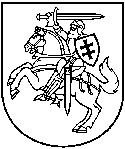 APLINKOS APSAUGOS AGENTŪRATARŠOS INTEGRUOTOS PREVENCIJOS IR KONTROLĖSLEIDIMAS Nr. T-U.4-8/2018[ 3] [0 ] [ 3] [0 ] [6 ] [4 ] [ 3] [ 2] [4 ](Juridinio asmens kodas)UAB „Ecologus“ Atliekų tvarkymo įrenginysĄžuolijos k. 12, LT – 28126 Utenos r., tel.; (8-614)-32786(Ūkinės veiklos objekto pavadinimas, adresas, telefonas)UAB „Ecologus“ , Ąžuolijos k. 12, Ąžuolijos k., LT – 28126 Utenos r., tel.; (8-652)-26222, el. paštas: info@ecologus.lt (Veiklos vykdytojas, jo adresas, telefono, fakso Nr., elektroninio pašto adresas)Leidimą (be priedų) sudaro 67 lapai.Išduotas 2018 m. liepos 18 d.Direktoriaus pavaduotojas              	_______________________atliekantis direktoriaus funkcijas          (Vardas, pavardė)		(Parašas)A. V.Šio leidimo parengti 3 egzemplioriai.Paraiška leidimui gauti ar pakeisti suderinta su:Nacionalinio visuomenės sveikatos centro prie Sveikatos apsaugos ministerijos Utenos departamentu 2018 m. vasario 13 d. raštu Nr.  (9-11 14.3.12 E)2-5567 (Derinusios institucijos pavadinimas, suderinimo data)I. BENDROJI DALIS1. Įrenginio pavadinimas, gamybos (projektinis) pajėgumas arba vardinė (nominali) šiluminė galia, vieta (adresas).	UAB „Ecologus“ šiuo metu vykdo pavojingų ir nepavojingų atliekų surinkimo, laikymo ir apdorojimo veiklą pagal Aplinkos apsaugos agentūros 2016-08-09 išduotą Taršos leidimą Nr. TL-U.4-16/2016. Paraišką taršos integruotos prevencijos ir kontrolės leidimui pagal Taršos integruotos prevencijos ir kontrolės leidimų išdavimo, pakeitimo ir galiojimo panaikinimo taisyklių, patvirtintų Lietuvos Respublikos aplinkos ministro 2013 m. liepos 15 d. įsakymu Nr. D1-528 „Dėl Taršos integruotos prevencijos ir kontrolės leidimų išdavimo, pakeitimo ir galiojimo panaikinimo taisyklių patvirtinimo“ (toliau – TIPK taisyklės) reikalavimus teikia UAB „Ecologus“, į.k.303064324, nes planuoja pavojingųjų atliekų laikymą, kai bendras pajėgumas yra didesnis kaip 50 tonų, išskyrus laikinąjį laikymą atliekų susidarymo vietoje prieš surenkant, kadangi veikla atitinka TIPK taisyklių 1 priede nurodytas veiklas. Planuojama padidinti apdorojamo švino akumuliatorių kiekį iki maksimalaus kiekio (8300 t/m), kuris nurodytas Atrankos dokumentacijoje. Padidėjus apdorojamų švino  akumuliatorių kiekiui per metus, atitinkamai padidėja susidarančių pavojingų ir nepavojingų atliekų kiekis po akumuliatorių apdorojimo. Numatoma, kad dėl švino akumuliatorių padidėjusių apdorojimo kiekių, pavojingų atliekų tvarkomas metinis srautas padidės 11 169 t kiekiu, o nepavojingų atliekų tvarkomas metinis srautas padidės 2240 t kiekiu.UAB „Ecologus“ ūkinę veiklą vykdo 0,2617 ha teritorijos sklype, kuris nuosavybės teise priklauso UAB „Baltforgė“. Žemės sklypo Unikalus Nr.4400-4044-3398, žemės sklypo paskirtis : Kita; naudojimo būdas- Atliekų saugojimo, rūšiavimo ir utilizavimo (sąvartynai) teritorijos. Užstatytas plotas sudaro 0,2600 ha. Išrašo iš VĮ „Registrų centras“ apie žemės ir statinių nuosavybę kopija pateikiama priede Nr.2.UAB „Ecologus“ Atliekų tvarkymo įrenginio veiklą vykdo adresu Ąžuolijos k. 12, Ąžuolijos k., 28126 Utenos r. uždarame pastate-sandėlyje, kurio užstatytas plotas sudaro 1050,76 m2, tūris – 4493 m3. Pastatas-sandėlis (unikalus Nr.8298-3002-9014) nuosavybės teise priklauso UAB „Baltforgė“, jo naudojimo paskirtis – pagalbinio ūkio. UAB ,,Ecologus“ minėtą pastatą nuomojasi pagal sudarytą nuomos sutartį.2. Ūkinės veiklos aprašymasUAB „Ecologus“ atliekų tvarkymo įrenginys vykdo pavojingų ir nepavojingų atliekų surinkimą, vežimą, rūšiavimą, paruošimą naudoti ar šalinti, laikymą, atliekų eksportą tolimesniam perdirbimui.UAB „Ecologus“ vykdo pavojingų švino akumuliatorių atliekų apdorojimą iki sudėtinių pavojingų ir nepavojingų sudedamųjų dalių, kurios vėliau perduodamos kitiems atliekų tvarkytojams galutiniam sutvarkymui.Surinktos pavojingos ir nepavojingos atliekos laikomos iki jų perdavimo kitam atliekų tvarkytojui Lietuvoje arba užsienyje. Visos atliekų tvarkymo operacijos bei atliekų laikymas vykdomas uždarame pastate.Giminingų savybių turinčias skystąsias atliekas planuojama sumaišyti,  atskirti energetinę vertę turinčius junginius, susmulkinti plastikinę ar metalinę pakuotę (mažinamas laikomų atliekų tūris), supakuoti ir supakuoti atliekas pagal kiekvienai atliekų grupei keliamus sandėliavimo ar vežimo reikalavimus. Supakuotas ir paruoštas tolimesniam naudojimui ar šalinimui atliekas planuojama sandėliuoti sandėlyje iki išvežimo galutiniams atliekų tvarkytojams Lietuvoje ir užsienyje krovininiais automobiliais ar geležinkeliu (žemės sklype yra geležinkelio atšaka, pakrovimo – iškrovimo rampos). Veiklos vykdytojas deklaruoja, kad bus taikomos atitinkamos atliekų mechaninio apdorojimo operacijos, atitinkančios reikalavimus, numatytus ES informaciniame dokumente dėl Geriausių prieinamų gamybos būdų atliekų sektoriuje. Visas mechaninio apdorojimo operacijas (maišymą, perpakavimą, filtravimą, smulkinimą, atskyrimą) bei pavojingų atliekų laikymą numatoma vykdyti uždarame gamybiniame – sandėliavimo pastate, kuriame įrengtos buitinės patalpos darbuotojams.Administracinės patalpos administracijos darbuotojams įrengtos atskirai.3. Veiklos rūšys, kurioms išduodamas leidimasUAB „Ecologus“ atliekų tvarkymo įrenginys vykdo pavojingų ir nepavojingų atliekų surinkimą, vežimą, rūšiavimą, paruošimą naudoti ar šalinti, laikymą, atliekų eksportą tolimesniam perdirbimui. UAB „Ecologus“ vykdo pavojingų švino akumuliatorių atliekų apdorojimą iki sudėtinių pavojingų ir nepavojingų sudedamųjų dalių, kurios vėliau perduodamos kitiems atliekų tvarkytojams galutiniam sutvarkymui. Surinktos pavojingos ir nepavojingos atliekos laikomos iki jų perdavimo kitam atliekų tvarkytojui Lietuvoje arba užsienyje. Visos atliekų tvarkymo operacijos bei atliekų laikymas vykdomas uždarame pastate.Giminingų savybių turinčias skystąsias atliekas planuojama sumaišyti,  atskirti energetinę vertę turinčius junginius, susmulkinti plastikinę ar metalinę pakuotę (mažinamas laikomų atliekų tūris), supakuoti ir supakuoti atliekas pagal kiekvienai atliekų grupei keliamus sandėliavimo ar vežimo reikalavimus. Supakuotas ir paruoštas tolimesniam naudojimui ar šalinimui atliekas planuojama sandėliuoti sandėlyje iki išvežimo galutiniams atliekų tvarkytojams Lietuvoje ir užsienyje krovininiais automobiliais ar geležinkeliu.1 lentelė. Įrenginyje leidžiama vykdyti ūkinė veikla4. Veiklos rūšys, kurioms priskirta šiltnamio dujas išmetanti ūkinė veikla, įrenginio gamybos (projektinis) pajėgumas.	Nepildoma, nes ūkinės veiklos objektas  veiklos metu į atmosferą neplanuoja išmesti ŠESD, kurios nurodytos LR Klimato kaitos valdymo finansinių instrumentų įstatymo 1 priede.5. Informacija apie įdiegtą vadybos sistemą.UAB „Ecologus“ savo veikloje dar neturi įdiegtų ISO 9001:2008 ir ISO 14001:2004 sistemų. UAB „Ecologus“ nėra įdiegusi aplinkos apsaugos vadybos sistemos, tačiau įmonės direktorius nuolat rūpinasi, kad įmonė atitiktų aplinkosauginius reikalavimus, būtų mažinami susidarančių atliekų kiekiai, taupiai naudojama elektra.Įmonė siekdama nuolatinio aplinkos apsaugos veiksmingumo gerinimo, prisiima atsakomybę už ūkinės veiklos galimą poveikį aplinkai ir įsipareigoja:vykdyti veiklą pagal galiojančius LR aplinkos apsaugos įstatymus ir kitus teisės aktus;taupiai ir racionaliai naudoti gamtos ir energetinius išteklius;įtraukti į aplinkos apsaugos veiklos įgyvendinimą visus su tuo susijusius darbuotojus.6. Asmenų atsakomybė pagal pateiktą deklaraciją.Už aplinkos apsaugą bendrovėje yra atsakinga direktorė Kristina Vygantienė, tel.: +370-614-32786, el. paštas: info@ecologus.lt.2 lentelė. Įrenginio atitikties GPGB palyginamasis įvertinimasII. LEIDIMO SĄLYGOS3 lentelė. Aplinkosaugos veiksmų planasAplinkosaugos veiksmų planas nerengiamas.7. Vandens išgavimasUAB „Ecologus“ Atliekų tvarkymo įrenginys vandens išgavimo nevykdys. Gamybos reikmėms vanduo nenaudojamas. Geriamas vanduo tiekiamas 19 l plastikiniuose buteliuose. Per metus planuojama sunaudoti iki 6,0 m3 geriamo vandens. Geriamas vanduo planuojamas pirkti parduotuvėje, keičiamomis 19 litrų plastikinėmis talpomis. Tokio vandens pirkimui sutartis nėra būtina ar privaloma, todėl sutartis nepridedama.4 lentelė. Duomenys apie paviršinį vandens telkinį, iš kurio leidžiama išgauti vandenį, vandens išgavimo vietą ir leidžiamą išgauti vandens kiekį 4 lentelė nepildoma, nes ūkinės veiklos objektas vandens išgavimo iš paviršinių vandens telkinių nevykdys.5 lentelė. Duomenys apie leidžiamą išgauti požeminio vandens kiekį.Vandens iš požeminių vandenviečių išgauti nenumatoma, todėl 5 lentelė nepildoma.8. Tarša į aplinkos orą.	Veiklos metu teršalai į aplinkos orą išsiskiria tik iš mobilių taršos šaltinių. Atliekoms transportuoti bus samdomas transportas iš kitų bendrovių. UAB „Ecologus“ Atliekų tvarkymo įrenginyje atliekų perkrovimo darbams naudos autokrautuvą, pagamintą 2006 m. Per metus šiam krautuvui sunaudojama apie 1000 l suskystintų dujų (t.y. 0,540 t). Į aplinkos orą išmetama per metus iš mobilių transporto priemonių 0,434 t teršalų. UAB „Ecologus“ teršiančių medžiagų, išmetamų į atmosferą iš mobilių taršos šaltinių paskaičiavimas pateiktas Paraiškos priede Nr. 5. Skaičiavimuose vertinamas tik dujinis autokrautuvas, kadangi kitos transporto priemonės samdomos ir teršalų išmetimai vyksta už atliekų tvarkymo įrenginio ribų.6 lentelė. Leidžiami išmesti į aplinkos orą teršalai ir jų kiekis.Stacionarių oro šaltinių ūkinėje veikloje nėra, todėl 6 lentelė nepildoma.7 lentelė. Leidžiama tarša į aplinkos orąStacionarių oro šaltinių ūkinėje veikloje nėra, todėl 7 lentelė nepildoma.8 lentelė. Leidžiama tarša į aplinkos orą esant neįprastoms (neatitiktinėms) veiklos sąlygomsStacionarių oro šaltinių ūkinėje veikloje nėra, todėl 8 lentelė nepildoma.9. Šiltnamio efektą sukeliančios dujos (ŠESD).Nepildoma, nes ūkinės veiklos objektas veiklos metu į atmosferą neplanuoja išmesti ŠESD, kurios nurodytos LR Klimato kaitos valdymo finansinių instrumentų įstatymo 1 priede.9 lentelė. Veiklos rūšys ir šaltiniai, iš kurių į atmosferą išmetamos ŠESD, nurodytos Lietuvos Respublikos klimato kaitos valdymo finansinių instrumentų įstatymo 1 priedeŪkinės veiklos metu šiltnamio efektą sukeliančių dujų išskiriama nebus todėl 9 lentelė nepildoma.10. Teršalų išleidimas su nuotekomis į aplinką ir (arba) kanalizacijos tinklus.UAB „Ecologus“ Atliekų tvarkymo įrenginyje gamybos reikmėms vanduo nenaudojamas, todėl gamybinės nuotekos nesusidaro. Vanduo buitinėms reikmėms perkamas keičiamose 19 l plastikinėse talpose parduotuvėse, todėl vandens tiekimo sutartys nepateikiamos. UAB „Ecologus“ Atliekų tvarkymo įrenginio patalpose yra pastatytas biotualetas. Nuotekos iš biotualeto rezervuaro išveža UAB „TOI-TOI Lietuva“ pagal 2017-10-03 sutartį Nr. UTA-17/004 (žr. Paraiškos priede Nr.7).Paviršinių nuotekų surinkimo tinklų UAB „Ecologus“ Atliekų tvarkymo įrenginio teritorijoje nėra. Nuo pastatų susidarę švarios paviršinės nuotekos nuvedamos į aplinką be valymo ir susigeria į žalius plotus. UAB „Ecologus“ ūkinę veiklą vykdo 0,2617 ha teritorijos sklype, vadovaujantis Paviršinių nuotekų tvarkymo reglamento, patvirtinto Lietuvos Respublikos aplinkos ministro 2007 m. balandžio 2 d. įsakymu Nr. D1-193 „Paviršinių nuotekų tvarkymo reglamento patvirtinimo“, ši teritorija nėra priskiriama prie galimai taršioms teritorijoms. Atliekų tvarkymo veikla vykdoma uždarame pastate-sandėlyje.10 lentelė. Leidžiama nuotekų priimtuvo apkrova1Leistina priimtuvo apkrova teršalais numatyta sutartyje11 lentelė. Į gamtinę aplinką leidžiamų išleisti nuotekų užterštumas.Į gamtinę aplinką nei gamybinės, nei buitinės, nei paviršinės nuotekos neišleidžiamos, todėl lentelė nepildoma.11. Dirvožemio apsauga. Reikalavimai, kuriais siekiama užkirsti kelią teršalų išleidimui į dirvožemį.UAB „Ecologus“ pradėjo savo ūkinę veiklą adresu Ąžuolijos g.12, Ąžuolijos k., Utenos raj. teritorijoje, kuri prieš tai daugelį metų priklausė AB „Lietuvos geležinkeliai“, buvo vykdoma krovinių gabenimo, sandėliavimo, perkrovimo darbai. Dėl AB „Lietuvos geležinkeliai“ veiklos galimai yra užterštas gruntas ir dirvožemis dėl tokio pobūdžio vykdytos veiklos. UAB „Ecologus“ atliekų tvarkymo, laikymo veikla šiuo metu vykdoma uždarose patalpose, kurios padengtos skysčiams nepralaidžia kieta danga, todėl jokios atliekos ar medžiagos į dirvožemį nepatenka. Ūkinė veikla šiuo metu poveikio dirvožemiui nedaro.Vadovaujantis LR Aplinkos ministro 2008-04-30 įsakymu Nr.D1-230 patvirtintais „Cheminėmis medžiagomis užterštų teritorijų tvarkymo aplinkos apsaugos reikalavimų“ 6.5 punktu, UAB „Ecologus“ atliko preliminarius ekogeologinius tyrimus, šių tyrimų ataskaitą suderino su Lietuvos geologijos tarnyba. UAB „Ecologus“ atliktų ekogeologinių tyrimų ataskaita ir Lietuvos geologijos tarnybos išvada pateikiama Paraiškos priede Nr.8. Vadovaujantis LR Aplinkos ministro 2008-04-30 įsakymu Nr.D1-230 patvirtintais „Cheminėmis medžiagomis užterštų teritorijų tvarkymo aplinkos apsaugos reikalavimų“ 6.5 punktu pakartotinai ekogeologiniai tyrimai būtų atliekami nutraukiant įrenginio, pagal TIPKL taisyklių 1 priedą, veiklą ir norint įvertinti, ar nepablogėjo dirvožemio ir požeminio vandens tarša dėl šioje teritorijoje vykdytos veiklos. Paaiškėjus, kad tarša dėl vykdomos veiklos pablogėjo, prieš įrenginio uždarymą būtų numatomos ir įgyvendinamos priemonės taršai sumažinti.12. Atliekų susidarymas. Įmonėje susidarančios atliekos (pavadinimas, kodas).UAB „Ecologus“ susidariusios pavojingosios ir nepavojingosios atliekos įmonėje laikomos kartu su surenkamomis atliekomis. Surinktų ar susidariusių atliekų kiekiai registruojami atliekų susidarymo ir tvarkymo apskaitoje. Visos surenkamos ir veiklos metu susidariusios atliekos tvarkomos pagal LR teisės aktų reikalavimus. Kadangi surenkamų ir (ar) apdorojamų atliekų sudėtis ir įvairovė skiriasi ir nuolat kinta, po atliekų apdorojimo yra gaunamos skirtingos susidariusių atliekų ir produkcijos išeigos. Kadangi papildomos žaliavos ar medžiagos nenaudojamos, realus atliekų apdorojimo metu gautas atliekų ar produkcijos kiekis neviršija sutvarkytų atliekų kiekio.Surenkamos bei iš įvairių tvarkymo veiklų susidariusios atliekos, kurios sutampa su surenkamomis, laikomos kartu, jų kiekis atskirai neišskiriamas.Informacija apie tvarkomus atliekų srautus ir atliekų tvarkymo metu susidarančias atliekų rūšis:Juodųjų ir spalvotojų metalo laužo, kabelių ir metalinių pakuočių atliekų tvarkymo metu susidarys šios atliekos: kitos mechaninio atliekų apdorojimo atliekos (įskaitant medžiagų mišinius), nenurodytos 19 12 11 (19 12 12); spalvotas metalas (19 12 03); juodasis metalas (19 12 02). Laidų ir kabelių apdorojimo metu susidarys šios atliekos: plastiko ir gumos atliekų (19 12 04) ir likusią dalį sudarys spalvotieji metalai po apdorojimo (19 12 03). Juodųjų ir spalvotųjų metalinių pakuočių atliekų tvarkymo metus susidarys analogiškos atliekos kaip tvarkant juodąjį ir spalvotąjį metalo laužą: kitos mechaninio atliekų apdorojimo atliekos (įskaitant medžiagų mišinius), nenurodytos 19 12 11 (19 12 12); spalvotas metalas (19 12 03); juodasis metalas (19 12 02).Panaudotų katalizatorių tvarkymo metu susidarys šios atliekos: juodieji metalai (19 12 02) ir spalvotieji metalai (19 12 03) (vidinė katalizatorių dalis, kurioje yra aukso, sidabro, renio, rodžio, paladžio, iridžio arba platinos (išskyrus 16 08 07)).Išeikvotų švino akumuliatorių tvarkymo metu susidarys šios atliekos: atskirai surinkti baterijų ir akumuliatorių elektrolitai (rūgštinis elektrolitas) (16 06 06*); spalvotieji metalai  (19 12 03); plastikas ir guma (19 12 04); kitos mechaninio atliekų apdorojimo atliekos (įskaitant medžiagų mišinius), kuriose yra pavojingųjų medžiagų (19 12 11*) ir kitos mechaninio atliekų apdorojimo atliekos (įskaitant medžiagų mišinius), nenurodytos 19 12 11 (19 12 12).Pavojingų ir nepavojingų elektros ir elektroninės įrangos atliekų tvarkymo metu susidarys šios atliekos: sudedamosios dalys, išimtos iš nebenaudojamos įrangos (16 02 16 ir 16 02 15*); aušinamieji skysčiai, kuriose yra pavojingų medžiagų ir aušinamieji skysčiai, nenurodyti 16 01 14 (16 01 14*, 16 01 15), juodieji metalai (19 12 02); spalvotieji metalai (19 12 03); plastikas ir guma (19 12 04); stiklas (19 12 05); mediena, nenurodyta 19 12 06 (19 12 07), kitos mechaninio atliekų apdorojimo atliekos (įskaitant medžiagų mišinius), kuriose yra pavojingųjų medžiagų (19 12 11*) ir kitos mechaninio atliekų apdorojimo atliekos (įskaitant medžiagų mišinius), nenurodytos 19 12 11 (19 12 12).Naudotų hidraulinių amortizatorių tvarkymo metu susidarys šios atliekos: kita hidraulinė alyva (13 01 13*); juodieji metalai (19 12 02); plastikas ir guma (19 12 04); absorbentai. Papildomai susidarys absorbentai, filtrų medžiagos (įskaitant kitaip neapibrėžtus tepalų filtrus), pašluostės, apsauginiai drabužiai, užteršti pavojingosiomis medžiagomis (15 02 02*), tačiau jų kiekis į atliekų tvarkymo ir susidarymo balansus nebus įtraukiamas, nes šios atliekos susidarys ne iš priimtų atliekų srauto.Tepalo, kuro, oro filtrų atliekų tvarkymo metu susidarys šios atliekos: absorbentai, filtrų medžiagos, pašluostės ir apsauginiai drabužiai, nenurodyti 15 02 02 (filtravimo tekstilė iš oro filtrų) (15 02 03), popierius ir kartonas ( 19 12 01), juodieji metalai (19 12 02); kita variklio, pavarų dėžės ir tepamoji alyva (13 02 08*); kitos kuro rūšys (įskaitant mišinius) (benzino ir dyzelino mišinys) (13 07 03*). Papildomai susidarys absorbentai, filtrų medžiagos (įskaitant kitaip neapibrėžtus tepalų filtrus), pašluostės, apsauginiai drabužiai, užteršti pavojingosiomis medžiagomis (15 02 02*), tačiau jų kiekis į atliekų tvarkymo ir susidarymo balansus nebus įtraukiamas, nes šios atliekos susidarys ne iš priimtų atliekų srauto.Plastiko atliekų apdorojimo metu susidarys šios atliekos: plastikas ir guma (19 12 04) ir kitos mechaninio atliekų (įskaitant medžiagų mišinius) apdorojimo atliekos, nenurodytos 19 12 11 (19 12 12 ).Stiklo atliekų apdorojimo metu susidarys šios atliekos: rūšiuotos stiklo atliekos (19 12 05) ir kitos mechaninio atliekų (įskaitant medžiagų mišinius) apdorojimo atliekos, nenurodytos 19 12 11 (19 12 12).Netinkamų naudojimui padangų apdorojimo metu susidarys šios atliekos: plastiko ir gumos atliekos (19 12 04), juodieji metalai (19 12 02) ir kitos mechaninio atliekų apdorojimo atliekos (įskaitant medžiagų mišinius), nenurodytos 19 12 11 (19 12 12).Kietųjų ir skystųjų pavojingų atliekų apdorojimo metu susidarys šios atliekos: kitos mechaninio atliekų apdorojimo atliekos (įskaitant medžiagų mišinius), kuriose yra pavojingųjų medžiagų (19 12 11*) ir kitos mechaninio atliekų apdorojimo atliekos (įskaitant medžiagų mišinius), nenurodytos 19 12 11 (19 12 12). Papildomai susidarys absorbentai, filtrų medžiagos (įskaitant kitaip neapibrėžtus tepalų filtrus), pašluostės, apsauginiai drabužiai, užteršti pavojingosiomis medžiagomis (15 02 02*), tačiau jų kiekis į atliekų tvarkymo ir susidarymo balansus nebus įtraukiamas, nes šios atliekos susidarys ne iš priimtų atliekų srauto.Kietųjų ir skystųjų nepavojingų atliekų apdorojimo metu susidarys šios atliekos: kitos mechaninio atliekų apdorojimo atliekos (įskaitant medžiagų mišinius), nenurodytos 19 12 11 (19 12 12). Papildomai susidarys absorbentai, filtrų medžiagos, pašluostės ir apsauginiai drabužiai, nenurodyti 15 02 02 (15 02 03), tačiau jų kiekis į atliekų tvarkymo ir susidarymo balansus nebus įtraukiamas, nes šios atliekos susidarys ne iš priimtų atliekų srauto.Darbuotojų buitinėse patalpose susidarys mišrios komunalinės atliekos (20 03 01). Mišrios komunalinės atliekos (20 03 01) bus surenkamos apvažiavimo būdu per komunalinių atliekų surinkimo sistemą, todėl sutartys nepateikiamos. Mokestį už mišrių komunalinių atliekų išvežimą moka patalpų savininkas UAB „Baltforgė“ pagal dvinarę sistemą (žr. Paraiškos priede Nr.6). Susidariusios pavojingos atliekos bus perduodamos pagal rašytines sutartis pavojingų atliekų tvarkytojams registruotiems atliekų tvarkytojų valstybiniame registre (toliau - ATVR) Lietuvoje arba eksportuojamos tolimesniam tvarkymui į užsienį.UAB „Ecologus“ atliekų tvarkymo įrenginio veikloje susidariusios pakuočių atliekos (15 01 01, 15 01 02, 15 01 03, 15 01 04) rūšiuojamos į atskirus konteinerius, vėliau pagal rašytines sutartis perduodamos tolimesniam sutvarkymui kitiems atliekų tvarkytojams įregistruotiems ATVR. Atliekų kiekiai registruojami atliekų susidarymo ir tvarkymo apskaitos žurnaluose. Visos surenkamos ir veiklos metu susidariusios atliekos tvarkomos pagal Lietuvos Respublikos teisės aktų reikalavimus bei Atliekų naudojimo ir šalinimo techniniame reglamente numatytas atliekų tvarkymo procedūras.Žemiau pateikiamas planuojamas susidarančių atliekų sąrašas su planuojamais susidaryti atliekų kiekiais. Ženkliai išaugus švino akumuliatorių 16 06 01* apdorojimo metiniams kiekiams, ženkliai daugiau susidarys pavojingų ir nepavojingų atliekų po švino akumuliatorių apdorojimo. Pavojingų atliekų srauto TS-6 kiekis Taršos leidime yra 1850 t/m, o TIPK leidime išauga iki 8800 t/m ( 8300 t/m švino akumuliatoriai 16 06 01* ir 500 t/m atskirai surinktas baterijų ir akumuliatorių elektrolitas (16 06 06*), t.y. iki maksimalaus nurodyto Atrankos dokumentacijoje. Po 8300 t/m švino akumuliatorių atliekų apdorojimo išauga susidarančių pavojingų atliekų srauto TS-31 kiekis nuo 625 t/m (Taršos leidime esamas) iki 5000 t/m (planuojamas kiekis TIPK leidime), t.y. maksimalus kiekis pagal Atrankos dokumentaciją atliekai 19 12 11*. Įvertinus pavojingų atliekų srautų TS-6 ir TS-31 pokyčius matyti, kad metinis tvarkomų atliekų kiekis išauga iki 11 325 t/m. Įvertinus tai, kad atsisakyta tvarkyti pavojingų atliekų srautus TS-18, TS-30, TS-33, kurių metinis tvarkomų atliekų kiekis sudarė 156 t/m, bendras pavojingų atliekų metinis padidėjimas siekia: 11 325 – 156 = 11 169 t/m. Dėl padidėjusio švino akumuliatorių 16 06 01* apdorojimo metinių kiekių ir po jų apdorojimo susidarančių pavojingų atliekų (16 06 06* ir 19 12 11*) kiekių, bendras metinis tvarkomų pavojingų atliekų kiekis nuo 3379 t/m kiekio padidėja iki 14 548 t/m (3379+11 169 = 14548 t/m).Po 8300 t/m švino akumuliatorių atliekų apdorojimo išauga susidarančių nepavojingų atliekų kiekis iki 1000 t/m švino plokštelių ir švino pastos atliekų (19 12 03), iki 800 t/m plastiko atliekų (19 12 04) ir iki 1000 t/m kitos mechaninio atliekų (įskaitant medžiagų mišinius) apdorojimo atliekos, nenurodytos 19 12 11 (19 12 12). Iš viso po 8300 t/m švino akumuliatorių atliekų apdorojimo susidaro 2800 t/m nepavojingų atliekų. Skaičiuojama, kad švino akumuliatorių atliekų apdorojimas padidėjo 80 proc., vadinasi nepavojingų atliekų susidarymas padidės 0,8 dalimi nuo bendro planuojamo susidaryti atliekų kiekio, t.y. 2800 *0,8 = 2240 t/m, kuris papildys surenkamų atliekų srautą. Esamas Taršos leidime metinis planuojamas tvarkyti nepavojingų atliekų kiekis sudaro 3040 t/m kiekį, po švino akumuliatorių apdorojimo padidėjimo iki 8300 t/m, metinis planuojamas tvarkyti nepavojingų atliekų kiekis sudarys 3040 + 2240 = 5280 t/m kiekį.Įrenginio pavadinimas UAB „Ecologus“ Atliekų tvarkymo įrenginys. Susidarančių atliekų sąrašas.12.1. Nepavojingųjų atliekų apdorojimas (naudojimas ar šalinimas, įskaitant paruošimą naudoti ar šalinti) ir laikymas:12 lentelė. Leidžiamos naudoti nepavojingosios atliekos.Lentelė nepildoma, nes UAB „Ecologus“ atliekų tvarkymo įrenginys neplanuoja naudoti nepavojingąsias atliekas R1-R11 būdais.13 lentelė. Leidžiamos šalinti nepavojingosios atliekos.Lentelė nepildoma, atliekos nešalinamos.14 lentelė. Leidžiamos paruošti naudoti ir (ar) šalinti nepavojingosios atliekos.Įrenginio pavadinimas UAB „Ecologus“ atliekų tvarkymo įrenginys15 lentelė. Leidžiamas laikyti nepavojingųjų atliekų kiekis.Įrenginio pavadinimas UAB „Ecologus“ atliekų tvarkymo įrenginys16 lentelė. Didžiausias leidžiamas laikyti nepavojingųjų atliekų kiekis jų susidarymo vietoje iki surinkimo (S8).Lentelė nepildoma, nes įmonėje atliekų tvarkymo metu susidariusios nepavojingosios atliekos bus laikomos neilgiau kaip vienerius metus nuo jų susidarymo.12.2. Pavojingųjų atliekų apdorojimas (naudojimas ar šalinimas, įskaitant paruošimą naudoti ar šalinti) ir laikymas:17 lentelė. Leidžiamos naudoti pavojingosios atliekos.Įrenginio pavadinimas UAB „Ecologus“ atliekų tvarkymo įrenginys18 lentelė. Leidžiamos šalinti pavojingosios atliekos.Lentelė nepildoma, pavojingosios atliekos nešalinamos.19 lentelė. Leidžiamos paruošti naudoti ir (ar) šalinti pavojingosios atliekos.Įrenginio pavadinimas UAB „Ecologus“ atliekų tvarkymo įrenginys20 lentelė. Didžiausias leidžiamas laikyti pavojingųjų atliekų kiekis.Įrenginio pavadinimas UAB „Ecologus“ Atliekų tvarkymo įrenginys21 lentelė. Leidžiamas laikyti pavojingųjų atliekų kiekis jų susidarymo vietoje iki surinkimo (S8).Lentelė nepildoma, nes įmonėje atliekų tvarkymo metu susidariusios pavojingosios atliekos bus laikomos neilgiau kaip šešis mėnesius, nuo jų susidarymo.13. Sąlygos pagal Atliekų deginimo aplinkosauginių reikalavimų, patvirtintų Lietuvos Respublikos aplinkos ministro 2002 m. gruodžio 31 d. įsakymu Nr. 699 „Dėl Atliekų deginimo aplinkosauginių reikalavimų patvirtinimo“, 8, 81 punktuose nurodytą informaciją. Duomenys nepateikiami, nes UAB „Ecologus“ Atliekų tvarkymo įrenginys atliekų deginti neplanuoja.14. Sąlygos pagal Atliekų sąvartynų įrengimo, eksploatavimo, uždarymo ir priežiūros po uždarymo taisyklių, patvirtintų Lietuvos Respublikos aplinkos ministro 2000 m. spalio 18 d. įsakymu Nr. 444 „Dėl Atliekų sąvartynų įrengimo, eksploatavimo, uždarymo ir priežiūros po uždarymo taisyklių patvirtinimo“, 50, 51 ir 52 punktų reikalavimus.Duomenys nepateikiami, nes UAB „Ecologus“ Atliekų tvarkymo įrenginys įrengti ar eksploatuoti atliekų sąvartyno neplanuoja.15. Atliekų stebėsenos priemonės.UAB „Ecologus“ atliekų tvarkymo įrenginys vykdo pavojingų ir nepavojingų atliekų surinkimą, vežimą, rūšiavimą, paruošimą naudoti ar šalinti, laikymą, atliekų eksportą tolimesniam perdirbimui. UAB „Ecologus“ vykdo pavojingų švino akumuliatorių atliekų apdorojimą iki sudėtinių pavojingų ir nepavojingų sudedamųjų dalių, kurios vėliau perduodamos kitiems atliekų tvarkytojams galutiniam sutvarkymui. Surinktos pavojingos ir nepavojingos atliekos laikomos iki jų perdavimo kitam atliekų tvarkytojui Lietuvoje arba užsienyje. Visos atliekų tvarkymo operacijos bei atliekų laikymas vykdomas uždarame pastate.Atliekų sandėliavimas ir apdorojimas (smulkinimas, rūšiavimas) bus vykdomas uždarose patalpose. Atvežus atliekas į įmonės teritoriją, bus patikrinama ar atliekų pakuotė yra tinkama ir saugi tolimesniam atliekų laikymui. Jei pakuotė yra netinkama ar dėl kitų priežasčių negalima sandėliuoti – atliekos yra perpakuojamos į naują pakuotę. Esant reikalui tarpusavyje bus maišomos tik tokių pačių srautų ar kilmės atliekos, kurios nereaguoja tarpusavyje, o po jų sumaišymo gaunamos atliekos yra mažiau ar lygiai tiek pat pavojingos kaip kiekviena iš sumaišytų atliekų. Metalų laužą numatoma supirkti iš įmonių, įstaigų, organizacijų bei gyventojų. Metalo laužą į aikštelę klientai pristato patys arba bendrovė atsiveža savo ar samdytu transportu. Pirmiausia bus vykdoma atvežto metalo laužo vizualinė apžiūra, apskaita. Tikrinama radiacinė spinduliuotė, jei atvežto metalo laužo radioaktyvumas didesnis už leistiną normą, metalo laužas nepriimamas ir pranešama valstybinę aplinkos apsaugos kontrolę vykdančiai organizacijai (Aplinkos apsaugos departamentui prie Aplinkos ministerijos (toliau –AAD) bei Radiacinės saugos centrui.16. Reikalavimai ūkio subjektų aplinkos monitoringui (stebėsenai), ūkio subjekto monitoringo programai vykdyti.Ūkio subjektų aplinkos monitoringas turi būti vykdomas pagal Ūkio subjektų aplinkos monitoringo nuostatų, patvirtintų Lietuvos Respublikos aplinkos ministro 2009 m. rugsėjo 16 d. įsakymu Nr. D1-546 „Dėl ūkio subjektų aplinkos monitoringo nuostatų patvirtinimo“ reikalavimus parengtą ir nustatyta tvarka suderintą ūkio subjektų aplinkos monitoringo programą.17. Reikalavimai triukšmui valdyti, triukšmo mažinimo priemonės.UAB „Ecologus“ atliekų tvarkymo įrenginyje bus eksploatuojamas akumuliatorių korpuso perpjovimo įrenginys, kuris gali skleisti iki 90 dBA triukšmo lygį. Nuo įrenginių skleidžiamo triukšmo lygį į aplinką sumažins iki 40 dBA plytinės pastato sienos. Triukšmo lygis už pastato sienų vertinamas 50 dBA ir skaičiuojamas kaip taškinis triukšmo šaltinis. Triukšmo lygis 100 m atstumu nuo gamybinio pastato neviršys nakties metu leistinos 45,0 dBA ribos. Artimiausioje gyvenamojoje aplinkoje už 200 m įrenginių skleidžiamas triukšmas neigiamos įtakos nedarys. Teritorijoje judėsiantis dujinis pakrautuvas skleis didžiausią triukšmo lygį iš visų transporto priemonių. Trumpalaikis triukšmas skleidžiamas iš kitų automobilių gali būti transporto priemonėms įvažiuojant ir išvažiuojant iš teritorijos. Dienos metu leistinas autotransporto keliamas triukšmo lygis yra 65,0 dBA. 100 m atstumu nuo pakrautuvo šis triukšmo lygis nebus viršijamas. Artimiausioje gyvenamojoje aplinkoje už 150 m pakrautuvo skleidžiamas triukšmas bus nežymus.Artimiausioje gyvenamojoje aplinkoje bus užtikrinami Lietuvos higienos normos HN 33:2011 „Triukšmo ribiniai dydžiai gyvenamuosiuose ir visuomeninės paskirties pastatuose bei jų aplinkoje“, patvirtintos Lietuvos Respublikos sveikatos apsaugos ministro 2011 m. birželio 13 d. įsakymu Nr. V-604 reglamentuojami triukšmo lygiai. Nustačius leistino triukšmo lygio viršijimus, bus pasirenkamos ir diegiamos triukšmo sklidimo prevencijos priemonės.Išvada: Planuojamas fizikinės taršos susidarymas artimiausioje aplinkoje gyvenantiems gyventojams, įskaitant pavienius gyventojus, sveikatai poveikio nedarys.Vadovaujantis Lietuvos automobilių kelių direkcijos prie Susisiekimo ministerijos generalinio direktoriaus 2010-04-01 įsakymu Nr.V-88 „Dėl dokumento „Aplinkosauginių priemonių projektavimo, įdiegimo ir priežiūros rekomendacijos. Kelių eismo triukšmo mažinimas APR-T 10“ patvirtinimo“ (Žin. 2010, Nr.41-2016), priklausomai nuo pasirinktų medžiagų tvoros garso izoliacija gali siekti iki 40 dBA (100-150 mm storio tankiojo betono ar mūrinė siena). Skleidžiamo triukšmo įtakos sumažinimui, darbuotojams išduodamos ir naudojamos papildomos klausos asmeninės apsaugos priemonės – ausinės ir kištukai.18. Įrenginio eksploatavimo laiko ribojimas.Įrenginio darbo laikas neribojamas.19. Sąlygos kvapams sumažinti, pvz., rezervuarų uždengimas / uždarymas, garų, susidarančių užpildant rezervuarus, surinkimas ir apdorojimas, tinkamas rezervuarų įrengimas, spalvos parinkimas (dėl šilumos absorbcijos tamsios spalvos padidina lakių medžiagų garavimą).Ūkinės veiklos objektas yra nutolęs 5 km atstumu nuo Utenos miesto, veiklavietę supa iš visų pusių miškas, artimiausia tankiai apgyvendinta teritorija už 0,5 km, artimojoje aplinkoje nėra mokyklų, ligoninių, kitos paskirties visuomeninės paskirties pastatų, todėl nusiskundimų dėl keliamų kvapų neturėtų būti.  Artimiausia pavienė sodyba yra miškingoje vietovėje, nutolusi nuo planuojamos ūkinės veiklos vietos šiaurės rytų kryptimi daugiau kaip 0,200 km atstumu. Kvapų poveikio pavienėje sodyboje ar kitoje tankiau apgyvendintoje teritorijoje neturėtų būti dėl didelio atstumo ir želdinių supančių veiklavietę.Atsiradus tokios atliekoms, kurios skleistų nemalonius kvapus, jos būtų sudedamos į sandarią uždaromą, užrišamą plastikinę ar kitokią pakuotę, tokiu būdu lokaliai ribojant nemalonių kvapų sklidimą. Atliekų apdorojimo veikla vykdoma uždarose patalpose, todėl kvapų patekimą į aplinką papildomai sunkintų uždaro sandėlio sienos ir durys. Tokios intensyvius kvapus skleidžiančios atliekos būtų perduodamos ir išvežamos tolimesniam tvarkymui skubos tvarka, taip užtikrinant dirbančių sandėlyje darbuotojų saugą ir sveikatą. Darbuotojams dirbant stipriais kvapais pasižyminčiomis medžiagomis, būtų išduodamos papildomos kvėpavimo takų asmeninės apsaugos priemonės ( respiratoriai, dujokaukės su atitinkamais filtrais).20. Kitos leidimo sąlygos ir reikalavimai pagal Taisyklių 65 punktą.Leidimas išduodamas neterminuotai.Bendrovė privalo reguliariai ir laiku kompetentingoms aplinkosaugos institucijoms teikti reikiamas ataskaitas.Įrenginių operatorius privalo pranešti Aplinkos apsaugos agentūrai (toliau – Agentūra) ir Aplinkos apsaugos departamentui prie Aplinkos ministerijos (toliau –AAD) apie bet kokius planuojamus įrenginio pobūdžio arba veikimo pasikeitimus ar išplėtimą, kuris gali daryti poveikį aplinkai.Veiklos vykdytojas privalo raštu pranešti Agentūrai apie planuojamus vykdomos ūkinės veiklos esminius pakeitimus. Įvykus esminiams ūkinės veiklos pakeitimams, kurie apibrėžti Taršos integruotos prevencijos ir kontrolės leidimų išdavimo, pakeitimo ir galiojimo panaikinimo taisyklėse, patvirtintose LR aplinkos ministro 2013 m. liepos 15 d. įsakymu Nr. D1-528 „Dėl Taršos integruotos prevencijos ir kontrolės leidimų išdavimo, pakeitimo ir galiojimo panaikinimo taisyklių patvirtinimo“ (toliau – TIPK taisyklės) turi pateikti paraišką TIPK leidimui pakeisti.Apskaitos ir matavimo prietaisai turi atitikti jiems keliamus metrologinius reikalavimus. Atlikus įrenginių rekonstrukciją (t. y. pasikeitus naudojamai technologijai, atsiradus naujiems taršos šaltiniams, pasikeitus išmetamų teršalų kiekiams ir pan.) dėl kurių pasikeitė įmonės poveikis aplinkos orui, parengti naują arba (papildyti galiojančią) inventorizacijos ataskaitą.Veiklos vykdytojas privalo nedelsiant pranešti AAD apie pažeistas šio leidimo sąlygas, didelį poveikį aplinkai turintį incidentą arba avariją ir nedelsiant imtis priemonių apriboti poveikį aplinkai ir užkirsti kelią galimiems incidentams ir avarijoms ateityje.Įrenginyje turi būti pakankamas kiekis priemonių išsiliejusiems skysčiams surinkti ir neutralizuoti, o taip pat gaisro gesinimo priemonės.Įrenginio personalas turi būti supažindintas su atliekų naudojimo ir šalinimo techninių reglamentu ir griežtai laikytis jo reikalavimų.Atliekų priėmimo bei kitos procedūros (pvz., susijusios su galutine atliekų paskirties vieta) ir jų įrašų turinys turi būti aiškiai nustatyti, saugojami ir laisvai prieinami kontroliuojančioms institucijoms.Privalo būti užtikrinamas atliekų kilmes, jų savybių ir tvarkymo operacijų atsekamumas pagal susirašinėjimo su atliekų tiekėju įrašus, atliekų gavimo ir operacijų atlikimo su jomis registravimo įrašus, atskiruose darbo vietose atliekamus įrašus ir elektroninio registravimo duomenis.Visi bendrovės vykdomo aplinkos monitoringo taškai (oro taršos mėginių paėmimo vietos) turi būti saugiai įrengti, pažymėti ir saugomi nuo atsitiktinio jų sunaikinimo.Iki pilno veiklos nutraukimo veiklos vietos būklė turi būti pilnai sutvarkyta. Galutinai nutraukdamas veiklą, jos vykdytojas privalo įvertinti požeminių vandenų užterštumo būklę pavojingų medžiagų atžvilgiu. Jei dėl įrenginio eksploatavimo pastarieji labai užteršiami šiomis medžiagomis, ir jų būklė skiriasi nuo pirminės būklės eksploatavimo pradžioje, veiklos vykdytojas turi imtis būtinų priemonių dėl tos taršos mažinimo, siekdamas atkurti tą eksploatavimo vietos būklę.Veiklos vykdytojas turi rinkti informaciją apie vykdomos ūkinės veiklos geriausiai prieinamas technologijas ir ieškoti galimybių jas pritaikyti. Pasikeitus norminiams dokumentams, atsiradus naujiems ar įdiegus naujus technologinius, gamybinius sprendimus – peržiūrėti įrenginio atitikimą geriausiai prieinamiems gamybos būdams.Gamtinių resursų sunaudojimas, atliekų tvarkymas turi būti apskaitomi ir registruojami atitinkamuose žurnaluose ir laisvai prieinami kontroliuojančioms institucijoms.Artimiausioje gyvenamojoje aplinkoje turi būti užtikrinami Lietuvos higienos normos HN 33:2011 „Triukšmo ribiniai dydžiai gyvenamuosiuose ir visuomeninės paskirties pastatuose bei jų aplinkoje“, patvirtintos Lietuvos Respublikos sveikatos apsaugos ministro 2011 m. birželio 13 d. įsakymu Nr. V-604 „Dėl Lietuvos higienos normos HN 33:2011 „Triukšmo ribiniai dydžiai gyvenamuose ir visuomeninės paskirties pastatuose bei jų gyvenamoje aplinkoje“ patvirtinimo“, reglamentuojami triukšmo lygiai.Artimiausioje gyvenamojoje aplinkoje turi būti užtikrinta Lietuvos higienos normos HN 121:2010 „Kvapo koncentracijos ribinė vertė gyvenamosios aplinkos ore“ ir kvapų kontrolės gyvenamosios aplinkos ore taisyklių patvirtinimo“ reglamentuojama kvapo vertė.Bet kokio eksploatacijos sutrikimo atveju būtina kiek įmanoma skubiau pristabdyti ir nutraukti įrenginių darbą, kol bus atkurtos normalios eksploatacijos sąlygos.Ne vėliau kaip prieš 6 savaites iki banko garantijos galiojimo pabaigos įmonė turi Agentūrai pateikti naują ar pratęstą garantiją.Įmonė privalo tikslinti banko garantijos sumą ne rečiau kas 2 metai Agentūrai pateikdama atnaujintą suderintame atliekų naudojimo ar šalinimo veiklos nutraukimo plane nurodytų priemonių įgyvendinimo išlaidų sąmatą.TARŠOS INTEGRUOTOS PREVENCIJOS IR KONTROLĖS LEIDIMO NR. T-U.4-8/2018 PRIEDAIParaiška su priedais:UAB „Ecologus“  elektroninio sertifikuoto išrašo kopija, 3 lapai;Nekilnojamojo turto registro centrinio duomenų banko 2015-12-15 išrašo kopija (registro Nr. 44/2024455), 4 lapai;Patalpų nuomos sutartis su UAB „Baltforgė“ kopija, 2 lapai;Lietuvos Geologijos Tarnybos prie AM 2017-09-11 rašto „Dėl požeminio vandens vandenviečių apsaugos zonų“ kopija, 1 lapas;Išmetamų teršalų iš UAB „Ecologus“ mobilių taršos šaltinių skaičiavimai, 1 lapas;UAB „Utenos komunalininkas“2017-05-31 rašto Nr.SD-224 kopija, 1 lapas;UAB „Ecologus“ 2017-10-03 sutarties su UAB „TOI-TOI Lietuva“ dėl biotualetų aptarnavimo kopija, 3 lapai;UAB „Ecologus“ atliktų ekogeologinių tyrimų ataskaita ir Lietuvos geologijos tarnybos prie AM 2017-10-27 rašto „Dėl preliminaraus ekogeologinio tyrimo ataskaitos vertinimo“ kopija, viso 43 lapai;Aplinkos apsaugos agentūros galutinės atrankos išvados ir Sprendimo dėl priimtos galutinės atrankos išvados galiojimo pratęsimo kopijos, viso  6 lapai;UAB „Ecologus“ atliekų tvarkymo įrenginio atliekų naudojimo ar šalinimo techninis reglamentas ir schemos, 96 lapų;UAB „Ecologus“ atliekų tvarkymo įrenginio atliekų naudojimo ar šalinimo veiklos nutraukimo planas ir sąmata po 2 egz., viso 90 lapų;Atliekų tvarkytojų komercinių pasiūlymų ir rašytinių sutarčių kopijos, viso 28 lapai;.UAB „Ecologus“ atliekų tvarkymo įrenginio ekstremalių situacijų valdymo plano titulinio lapo kopija ir raštiška Utenos AVGT išvados kopija, viso 2 lapai;UAB „Ecologus“ sutarties su UAB „Natureka“ dėl pavojingų atliekų tvarkymo kopija, viso 3 lapai.UAB „Ecologus“ paraiška Taršos integruotos prevencijos ir kontrolės leidimui gauti, kurios pagrindu parengtas Leidimas (86 psl.).Susirašinėjimo dokumentai:Paraiškos derinimo su Nacionalinio visuomenės sveikatos centro prie Sveikatos apsaugos ministerijos Utenos departamentu 2018 m. vasario 13 d. rašto Nr. (9-11 14.3.12 E)2-5567 kopija (1 psl.);Paraiškos derinimo su Utenos rajono savivaldybės administracija 2018 m. vasario 15 d. rašto Nr. (3.21)1-434 kopija (2 psl.);Paraiškos derinimo su Lietuvos Respublikos Aplinkos ministerijos Utenos regiono aplinkos apsaugos departamentu 2018 m. vasario 15 d. rašto Nr. (17.8)-S-183 kopija (2 psl.);Susirašinėjimai su veiklos vykdytoju ir kitomis institucijomis:Aplinkos apsaugos agentūros 2018-02-06 rašto Nr. (28.1)-A4-1171 „Dėl UAB „Ekologus“ paraiškos TIPK leidimui gauti“, siųsto Utenos regiono aplinkos apsaugos departamentui, kopija (1 psl.);Aplinkos apsaugos agentūros 2018-02-06 rašto Nr. (28.1)-A4-1172 „Dėl pranešimo apie UAB „Ekologus“ paraiškos gavimą TIPK leidimui gauti“, siųsto Utenos rajono savivaldybei, kopija (2 psl.);Aplinkos apsaugos agentūros 2018-02-06 rašto Nr. (28.1)-A4-1184 „Dėl UAB „Ekologus“ paraiškos TIPK leidimui gauti“, siųsto Nacionalinio visuomenės sveikatos centro prie Sveikatos apsaugos ministerijos Utenos departamentui, kopija (1 psl.);Aplinkos apsaugos agentūros 2018-03-30 rašto Nr. (28.1)-A4-3031 „Dėl UAB „Ekologus“ paraiškos TIPK leidimui gauti“, siųsto UAB “Rilemija“ kopija (2 psl.);Aplinkos apsaugos agentūros 2018-05-15 rašto Nr. (28.1)-A4-4613 „Dėl UAB „Ekologus“ paraiškos TIPK leidimui gauti“, siųsto Utenos regiono aplinkos apsaugos departamentui, kopija (1 psl.);Aplinkos apsaugos agentūros 2018-06-20 rašto Nr. (28.1)-A4-5849 „Dėl UAB „Ekologus“ pateiktos paraiškos ir banko garanto“, siųsto UAB “Rilemija“ kopija (1 psl.);Aplinkos apsaugos agentūros 2018-06-29 rašto Nr. (28.1)-A4-6171 „Sprendimas dėl UAB „Ekologus“  paraiškos TIPK leidimui gauti“, siųsto UAB “Rilemija“ kopija (1 psl.).              2018 m. liepos 18 d.(Priedų sąrašo sudarymo data)Direktoriaus pavaduotojas                                                      atliekantis direktoriaus funkcijas              (Vardas, pavardė)	   	   (parašas) 		A. VĮrenginio pavadinimasĮrenginyje planuojamos vykdyti veiklos rūšies pavadinimas pagal Taisyklių 1 priedąir kita tiesiogiai susijusi veikla12UAB „Ecologus“ Atliekų tvarkymo įrenginys5.1. pavojingųjų atliekų šalinimas arba naudojimas, kai pajėgumas didesnis kaip 10 tonų per dieną, apimantis vieną ar daugiau šių veiklos rūšių:5.1.6. neorganinių medžiagų, išskyrus metalus arba metalo junginius, perdirbimą ir (ar) atnaujinimą;UAB „Ecologus“ Atliekų tvarkymo įrenginys5.6. pavojingųjų atliekų laikymas, kuriam netaikomas 5.5 punktas, prieš atliekant bet kurios 5.1, 5.2, 5.5 ir 5.7 punktuose išvardytos rūšies veiklą, kai bendras pajėgumas yra didesnis kaip 50 tonų, išskyrus laikinąjį laikymą atliekų susidarymo vietoje prieš surenkant.Eil. Nr.Poveikio aplinkai kategorijaNuoroda į ES GPGB informacinius dokumentus, anotacijasGPGB technologijaSu GPGB taikymu susijusiosvertės, vnt.AtitiktisPastabos12345671.Visa aplinkaInformacinis dokumentas apie atliekų apdorojimo geriausius prieinamus gamybos būdus (GPGB)(2005 m. rugpjūčio mėn.)Įgyvendinti ir laikytis AVS-AVS nėra-2.Visa aplinkaInformacinis dokumentas apie atliekų apdorojimo geriausius prieinamus gamybos būdus (GPGB) (2005 m. rugpjūčio mėn.)Užtikrinti pateikimą išsamios informacijos apie vietoje atliekamą veiklą-Informacija pateikiama paraiškoje TIPK leidimui gauti-3.Visa aplinkaInformacinis dokumentas apie atliekų apdorojimo geriausius prieinamus gamybos būdus (GPGB) (2005 m. rugpjūčio mėn.)Turi veikti gera ruošos procedūra, taip pat apimanti priežiūros procedūrą, bei adekvatimokymo programa, apimanti prevencinius veiksmus, kurių darbuotojai turi imtis dėl sveikatos ir saugos bei pavojų aplinkai-Darbuotojai periodiškai instruktuojami darbui su tvarkomomis atliekomis bei saugos ir sveikatos klausimais-4.Visa aplinkaInformacinis dokumentas apie atliekų apdorojimo geriausius prieinamus gamybos būdus (GPGB) (2005 m. rugpjūčio mėn.)Reikia stengtis išlaikyti glaudžius santykius su atliekų gamintoju/ savininku, kadkliento darbo vietoje būtų įgyvendinamos priemonės, leidžiančios pasiektireikalaujamos atliekų kokybės, kuri būtina, kad būtų galima vykdyti atliekų tvarkymoprocesą-Palaikomi glaudūs santykiai su atliekų gamintojais/savininkais, informuojama apie teisingą susidarančių atliekų rūšiavimą-5.Visa aplinkaInformacinis dokumentas apie atliekų apdorojimo geriausius prieinamus gamybos būdus (GPGB) (2005 m. rugpjūčio mėn.)Nuolat turi būti prieinamas ir budėti pakankamas reikiamos kvalifikacijos personalas.Visi darbuotojai turi būti apmokyti atlikti konkrečius darbus ir toliau kelti savokvalifikaciją-Įmonėje dirba pavojingų atliekų tvarkymo specialistas, darbuotojai periodiškai instruktuojami apie darbą su pavojingomis atliekomis-6.Visa aplinkaInformacinis dokumentas apie atliekų apdorojimo geriausius prieinamus gamybos būdus (GPGB) (2005 m. rugpjūčio mėn.)Turėti konkrečių žinių apie atliekų pristatymą. Tokios žinios turi apimti atliekųpašalinimą, atliksimus tvarkymo darbus, atliekų tipą, atliekų kilmę, aptariamąprocedūrą ir riziką-Priimamų pavojingų atliekų lydraštyje yra pateikiama informacija apie atliekas, jų siuntėją-7.Visa aplinkaInformacinis dokumentas apie atliekų apdorojimo geriausius prieinamus gamybos būdus (GPGB) (2005 m. rugpjūčio mėn.)Įgyvendinti pirminio priėmimo procedūrą-Pirminio priėmimo procedūra vykdoma-8.Visa aplinkaInformacinis dokumentas apie atliekų apdorojimo geriausius prieinamus gamybos būdus (GPGB) (2005 m. rugpjūčio mėn.)Įgyvendinti priėmimo procedūrą-Priėmimo procedūra vykdoma-9.Visa aplinkaInformacinis dokumentas apie atliekų apdorojimo geriausius prieinamus gamybos būdus (GPGB) (2005 m. rugpjūčio mėn.)Įgyvendinti skirtingas mėginių ėmimo procedūras visiems atgabenamiems indams suatliekomis, pateikiamiems atskirai ir (arba) konteineriuose-Priimamos atliekos apžiūrimos vizualiai, mėginiai laboratoriniams tyrimams imami, jei kyla įtarimų dėl atliekų sudėties ar pavojingumo-10.Visa aplinkaInformacinis dokumentas apie atliekų apdorojimo geriausius prieinamus gamybos būdus (GPGB) (2005 m. rugpjūčio mėn.)Analizuoti išvežamas atliekas remiantis reikiamais parametrais, kurie yra svarbūsgaunančiajai įmonei-Atliekos, atsižvelgiant į jų parametrus, yra perduodamos skirtingiems atliekų tvarkytojams-11.Visa aplinkaInformacinis dokumentas apie atliekų apdorojimo geriausius prieinamus gamybos būdus (GPGB) (2005 m. rugpjūčio mėn.)Turėti veikiančią sistemą, garantuojančią atliekų tvarkymo atsekamumą.-Visos atliekos turi lydinčius dokumentus, pagal kuriuos galima atsekti atliekų gamintoją (-ojus) arba jų siuntėją-12.Visa aplinkaInformacinis dokumentas apie atliekų apdorojimo geriausius prieinamus gamybos būdus (GPGB) (2005 m. rugpjūčio mėn.)Turi veikti maišymo / derinimo taisyklės, turinčios riboti atliekų, kurias galima maišyti/ derinti, tipus, kad būtų išvengta taršos emisijos padidėjimo po atliekų tvarkymo.-Atliekos maišomos pagal technologinius atliekų srautus-13.Visa aplinkaInformacinis dokumentas apie atliekų apdorojimo geriausius prieinamus gamybos būdus (GPGB) (2005 m. rugpjūčio mėn.)Turi veikti segregacijos ir suderinamumo procedūra-Atliekos tvarkomos atsižvelgiant į jų savybes. Tarpusavyje reaguojančios atliekos laikomos atskirai.-14.Visa aplinkaInformacinis dokumentas apie atliekų apdorojimo geriausius prieinamus gamybos būdus (GPGB) (2005 m. rugpjūčio mėn.)Turi veikti atliekų tvarkymo efektyvumo tobulinimo metodologija.-Atliekų tvarkymo efektyvumą rodo sutvarkytas atliekų kiekis-15.Visa aplinkaInformacinis dokumentas apie atliekų apdorojimo geriausius prieinamus gamybos būdus (GPGB) (2005 m. rugpjūčio mėn.)Turi būti parengiamas sistemingas nelaimingų atsitikimų valdymo planas-Nelaimingų atsitikimų valdymo plano nėra-16.Visa aplinkaInformacinis dokumentas apie atliekų apdorojimo geriausius prieinamus gamybos būdus (GPGB) (2005 m. rugpjūčio mėn.)Turi būti ir tinkamai veikti nelaimingų atsitikimų dienoraštis-Nelaimingi atsitikimai registruojami, jų priežastys analizuojamos, siekiant išvengti nelaimingų atsitikimų pasikartojimo-17.Darbuotojų sveikataInformacinis dokumentas apie atliekų apdorojimo geriausius prieinamus gamybos būdus (GPGB) (2005 m. rugpjūčio mėn.)Kaip AVS dalis turi veikti triukšmo ir vibracijos valdymo įrenginys-AVS nėra-18.Visa aplinkaInformacinis dokumentas apie atliekų apdorojimo geriausius prieinamus gamybos būdus (GPGB) (2005 m. rugpjūčio mėn.)Projektavimo etapu reikia atsižvelgti į bet kokį būsimą eksploatacijos nutraukimą.Esamuose įrenginiuose ir nustačius eksploatacijos nutraukimo problemų, reikia įgyvendinti programą, kuri kuo labiau sumažintų tokias problemas-Priemonės eksploatacijos nutraukimo atveju yra numatytos Atliekų tvarkymo veiklos nutraukimo plane-19.Visa aplinkaInformacinis dokumentas apie atliekų apdorojimo geriausius prieinamus gamybos būdus (GPGB) (2005 m. rugpjūčio mėn.)Numatyti energijos vartojimo ir gaminimo (įskaitant eksportą) gedimą pagal šaltiniotipą (t. y., elektra, dujos, slystas įprastinis kuras, kietas įprastinis kuras ir atliekos)-Energija negaminama, o laikini energijos tiekimo sutrikimai ženklios įtakos atliekų tvarkymo procesams neturi-20.Gamtiniai ištekliaiInformacinis dokumentas apie atliekų apdorojimo geriausius prieinamus gamybos būdus (GPGB) (2005 m. rugpjūčio mėn.)Nuolat didinti įrenginio energetinį efektyvumą-Energetiniai ištekliai naudojami taupiai-21.Gamtiniai ištekliaiInformacinis dokumentas apie atliekų apdorojimo geriausius prieinamus gamybos būdus (GPGB) (2005 m. rugpjūčio mėn.)Atlikti vidinį žaliavų suvartojimo gairių nustatymą-Papildomos žaliavos nenaudojamos-22.Gamtiniai ištekliaiInformacinis dokumentas apie atliekų apdorojimo geriausius prieinamus gamybos būdus (GPGB) (2005 m. rugpjūčio mėn.)Išnagrinėti galimybes naudoti atliekas kaip žaliavą kitoms atliekoms apdoroti-Papildomos žaliavos nenaudojamos-23.Visa aplinkaInformacinis dokumentas apie atliekų apdorojimo geriausius prieinamus gamybos būdus (GPGB) (2005 m. rugpjūčio mėn.)Taikyti su laikymu susijusias technologijas-Laikant atliekas taikomos GPGB aprašytos technologijos-24.Vanduo, dirvožemisInformacinis dokumentas apie atliekų apdorojimo geriausius prieinamus gamybos būdus (GPGB) (2005 m. rugpjūčio mėn.)Atskirai apsaugotos skysčių filtravimo ir laikymo teritorijos, naudojant dambas, kurios nepraleidžia saugomų medžiagų ir yra joms atsparios-Pavojingos atliekos laikomos uždarose patalpose su skysčiams nelaidžiomis grindimis-25.Vanduo, dirvožemisInformacinis dokumentas apie atliekų apdorojimo geriausius prieinamus gamybos būdus (GPGB) (2005 m. rugpjūčio mėn.)Taikomos technologijos, skirtos rezervuarų ir proceso vamzdynų ženklinimui etiketėmis-Rezervuarų ir vamzdynų nėra-26.Visa aplinkaInformacinis dokumentas apie atliekų apdorojimo geriausius prieinamus gamybos būdus (GPGB) (2005 m. rugpjūčio mėn.)Imamasi priemonių išvengti problemoms, galinčioms kilti saugant / kaupiant atliekas-Tarpusavyje reaguojančios atliekos saugomos atskirai; laikomas absorbentas skysčiams surinkti atliekų išsiliejimo atveju-27.Visa aplinkaInformacinis dokumentas apie atliekų apdorojimo geriausius prieinamus gamybos būdus (GPGB) (2005 m. rugpjūčio mėn.)Dirbant su atliekomis taikomos GPGB technologijos-GPGB technologijos taikomos-28.Visa aplinkaInformacinis dokumentas apie atliekų apdorojimo geriausius prieinamus gamybos būdus (GPGB) (2005 m. rugpjūčio mėn.)Užtikrinama, kad išpakuojamų ar pakuojamų atliekų maišymas atliekamas tik laikantisinstrukcijų ir esant priežiūrai, kad jį atlieka apmokytas personalas.-Darbuotojai periodiškai instruktuojami, atliekų tvarkymo darbams vadovauja kvalifikuotas specialistas-29.Visa aplinkaInformacinis dokumentas apie atliekų apdorojimo geriausius prieinamus gamybos būdus (GPGB) (2005 m. rugpjūčio mėn.)Užtikrinama, kad laikymo metu vadovaujantis cheminiu nesuderinamumu atliekamasegregacija-Tarpusavyje reaguojančios atliekos saugomos atskirai-30.Visa aplinkaInformacinis dokumentas apie atliekų apdorojimo geriausius prieinamus gamybos būdus (GPGB) (2005 m. rugpjūčio mėn.)Dirbant su konteineriuose supakuotomis atliekomis taikomos GPGB išvardytos technologijos-GPGB technologijos taikomos-31.AtmosferaInformacinis dokumentas apie atliekų apdorojimo geriausius prieinamus gamybos būdus (GPGB) (2005 m. rugpjūčio mėn.)Atlikti smulkinimo, pjaustymo ir sijojimo operacijas teritorijose, kuriuose įrengtosištraukiamosios ventiliacijos sistemos, sujungtos su slopinimo įranga, jei dirbama su medžiagomis, galinčiomis generuoti emisijas į orą-Atliekų apdorojimo zonoje įrengta ištraukiamoji ventiliacija su oro filtrais-32.AtmosferaInformacinis dokumentas apie atliekų apdorojimo geriausius prieinamus gamybos būdus (GPGB) (2005 m. rugpjūčio mėn.)Atlikti smulkinimo / pjaustymo operacijas visiškaiuždarius į kapsulę ir esant inertinei atmosferai cilindrams / konteineriams, kuriuoseyra degios ar labai lakios medžiagos-Smulkinimo / pjaustymo operacijos cilindrams / konteineriams, kuriuoseyra degios ar labai lakios medžiagos, neatliekamos-33.Vanduo, dirvožemisInformacinis dokumentas apie atliekų apdorojimo geriausius prieinamus gamybos būdus (GPGB) (2005 m. rugpjūčio mėn.)Plovimo procesus atlikti atsižvelgiant į GPGB-Plovimo procesai neatliekami-34.AtmosferaInformacinis dokumentas apie atliekų apdorojimo geriausius prieinamus gamybos būdus (GPGB) (2005 m. rugpjūčio mėn.)Riboti atvirų rezervuarų, indų ir duobių naudojimą-Talpos su atliekomis, galinčiomis generuoti emisijas į orą, laikomos sandariai uždarytos.-35.AtmosferaInformacinis dokumentas apie atliekų apdorojimo geriausius prieinamus gamybos būdus (GPGB) (2005 m. rugpjūčio mėn.)Naudoti uždarą sistemą su ištraukimu (arba išretinimu) į tinkamą slopinimo įrenginį.-Atliekų apdorojimo zonoje įrengta ištraukiamoji ventiliacija su oro filtrais-36.AtmosferaInformacinis dokumentas apie atliekų apdorojimo geriausius prieinamus gamybos būdus (GPGB) (2005 m. rugpjūčio mėn.)Taikyti tinkamo dydžio ištraukimo sistemą, galinčią padengti laikymo rezervuarus,pirminio tvarkymo teritorijas, laikymo rezervuarus, maišymo / reakcijosrezervuarus ir filtro slėgio zonas, arba naudoti atskirą sistemą apdorotiventiliuojamoms dujoms iš konkrečių rezervuarų-Atliekų apdorojimo zonoje įrengta ištraukiamoji ventiliacija su oro filtrais-37.AtmosferaInformacinis dokumentas apie atliekų apdorojimo geriausius prieinamus gamybos būdus (GPGB) (2005 m. rugpjūčio mėn.)Teisingai eksploatuoti ir prižiūrėti slopinimo įrangą-Ventiliacijos ir oro filtravimo sistema prižiūrima vadovaujantis gamintojo pateiktomis instrukcijomis-38.AtmosferaInformacinis dokumentas apie atliekų apdorojimo geriausius prieinamus gamybos būdus (GPGB) (2005 m. rugpjūčio mėn.)Turi veikti valymo sistema stambiems neorganinių dujų kiekiams, atsirandantiems ištų įrenginio operacijų, kurios turi taškinį išlydį proceso emisijoms. Įrengti pagalbinįplovimo įtaisą tam tikroms pirminio tvarkymo sistemoms, jei išlydis yranesuderinamas arba pernelyg koncentruotas pagrindiniams plautuvams-Operacijų, kurios turi taškinį išlydį, nėra-39.Vanduo, dirvožemisInformacinis dokumentas apie atliekų apdorojimo geriausius prieinamus gamybos būdus (GPGB) (2005 m. rugpjūčio mėn.)Įrenginiuose turi veikti protėkio aptikimo ir šalinimo procedūros, jei a) yra daugvamzdyno komponentų ir sandėlių irb) tvarkomi junginiai, galintys lengvai pratekėtiir sukelti aplinkosaugos problemų-Vamzdynų nėra-40.Vanduo, dirvožemisInformacinis dokumentas apie atliekų apdorojimo geriausius prieinamus gamybos būdus (GPGB) (2005 m. rugpjūčio mėn.)Nuotekų valdymas vadovaujantis GPGB-Gamybinės nuotekos nesusidaro, buitines nuotekas, pagal sutartį, tvarko UAB „TOI-TOI Lietuva“-41.Visa aplinkaInformacinis dokumentas apie atliekų apdorojimo geriausius prieinamus gamybos būdus (GPGB)(2005 m. rugpjūčio mėn.)Turėti likučių valdymo planą kaip AVS dalį-AVS nėra, atliekų likučiai fiksuojami atliekų tvarkymo apskaitos žurnale-42.Gamtiniai ištekliaiInformacinis dokumentas apie atliekų apdorojimo geriausius prieinamus gamybos būdus (GPGB) (2005 m. rugpjūčio mėn.)Maksimaliai naudoti daugkartinio naudojimo pakuotes-Daugkartinio naudojimo pakuotės naudojamos-43.Gamtiniai ištekliaiInformacinis dokumentas apie atliekų apdorojimo geriausius prieinamus gamybos būdus (GPGB) (2005 m. rugpjūčio mėn.)Pakartotinai naudoti cilindrus, jei jie yra tinkamos būklės-Cilindrai naudojami pakartotinai-44.Visa aplinkaInformacinis dokumentas apie atliekų apdorojimo geriausius prieinamus gamybos būdus (GPGB) (2005 m. rugpjūčio mėn.)Kontroliuoti atliekų inventorių vietoje, žymint gaunamų atliekų kiekius ir apdorotųatliekų kiekius-Gaunamų ir apdorotų atliekų kiekiai fiksuojami atliekų tvarkymo apskaitos žurnale-45.Gamtiniai ištekliaiInformacinis dokumentas apie atliekų apdorojimo geriausius prieinamus gamybos būdus (GPGB)(2005 m. rugpjūčio mėn.)Pakartotinai naudoti vienos veiklos / tvarkymo atliekas kaip pramoninę žaliavą kitaiveiklai-Žaliavos veikloje nenaudojamos-46.Vanduo, dirvožemisInformacinis dokumentas apie atliekų apdorojimo geriausius prieinamus gamybos būdus (GPGB) (2005 m. rugpjūčio mėn.)Numatyti ir prižiūrėti darbo zonų paviršius, įskaitant taikymą priemonių, neleidžiančiųatsirasti protėkiams ir išsilaistymams arba sparčiai juos pašalinti, ir užtikrinti, kadbūtų vykdoma drenavimo sistemų ir kitų požeminių konstrukcijų priežiūra-Atliekos laikomos uždaroje patalpoje, drenavimo sistemų nėra. Išsiliejusiems skysčiams surinkti naudojamas absorbentas-47.Vanduo, dirvožemisInformacinis dokumentas apie atliekų apdorojimo geriausius prieinamus gamybos būdus (GPGB) (2005 m. rugpjūčio mėn.)Naudoti nepralaidų pagrindą ir vidinį vietos drenažą-Patalpos, kurioje laikomos atliekos, grindys yra nelaidžios skysčiams-48.Vanduo, dirvožemisInformacinis dokumentas apie atliekų apdorojimo geriausius prieinamus gamybos būdus (GPGB) (2005 m. rugpjūčio mėn.)Mažinti įrenginio teritoriją ir kuo mažiau naudoti požeminius indus ir vamzdynus-Požeminiai indai ir vamzdynai nenaudojami-49.Visa aplinkaInformacinis dokumentas apie atliekų apdorojimo geriausius prieinamus gamybos būdus (GPGB) (2005 m. rugpjūčio mėn.)Taikyti kontrolės ir aptvėrimo priemones krovimo / iškrovimo darbams ir uždarastransporterių sistemas-Atliekas priima/išsiunčia ir jų iškrovimo/pakrovimo darbams vadovauja kvalifikuotas specialistas. Iškrovimo/pakrovimo zona neaptveriama-50.  AtmosferaInformacinis dokumentas apie atliekų apdorojimo geriausius prieinamus gamybos būdus (GPGB)(2005 m. rugpjūčio mėn.)Turi veikti slopinimo sistema (sistemos), tvarkanti oro srautą bei piko apkrovas,susijusias su pakrovimu ir iškrovimu-Iškrovimo/pakrovimo zonoje oro srauto tvarkymo sistemos nėra-Eil. Nr.Nuotekų išleidimo vieta / priimtuvas, koordinatėsLeidžiamųišleisti nuotekų rūšisLeistina priimtuvo apkrova1 Leistina priimtuvo apkrova1 Leistina priimtuvo apkrova1 Leistina priimtuvo apkrova1 Eil. Nr.Nuotekų išleidimo vieta / priimtuvas, koordinatėsLeidžiamųišleisti nuotekų rūšishidraulinėteršalaisteršalaisteršalaisEil. Nr.Nuotekų išleidimo vieta / priimtuvas, koordinatėsLeidžiamųišleisti nuotekų rūšism3/dparametrasmato vnt.reikšmė12345671Biotualeto nuotekų surinkimo rezervuaras (1,5 m3)Buitinės nuotekos-BDS7mg/l1Biotualeto nuotekų surinkimo rezervuaras (1,5 m3)Buitinės nuotekos-SMmg/l1Biotualeto nuotekų surinkimo rezervuaras (1,5 m3)Buitinės nuotekos-Nbmg/l1Biotualeto nuotekų surinkimo rezervuaras (1,5 m3)Buitinės nuotekos-Pbmg/lAtliekosAtliekosAtliekosAtliekosAtliekų susidarymo šaltinis technologiniame proceseSusidarymasKodasPavadinimasPatikslintas pavadinimasPavojingumasAtliekų susidarymo šaltinis technologiniame proceseLeidžiamas kiekis, t/m 12345613 01 13*Kita hidraulinė alyvaKita alyva hidraulinėms sistemomsHP14-ekotoksiškosHidraulinių amortizatorių apdorojimo ir perdirbimo atliekos113 02 08*Kita variklio, pavarų dėžės ir tepamoji alyvaKita variklio, pavarų dėžės ir tepamoji alyvaHP14-ekotoksiškosTepalų, kuro ir oro filtrų apdorojimo ir perdirbimo atliekos1013 07 03*Kitos kuro rūšys (įskaitant mišinius)Kitos kuro rūšys (įskaitant mišinius)HP14-ekotoksiškosTepalų, kuro ir oro filtrų apdorojimo ir perdirbimo atliekos515 01 01Popieriaus ir kartono pakuotėsPopieriaus ir kartono pakuotės atliekosNepavojingosŪkinė veikla515 01 02Plastikinės (kartu su PET (polietilentereftalatas)) pakuotėsPlastikinės pakuotės atliekosNepavojingosŪkinė veikla515 01 03Medinės pakuotėsMedinės pakuotės atliekosNepavojingosŪkinė veikla1015 01 04Metalinės pakuotėsMetalinės pakuotėsNepavojingosŪkinė veikla515 01 10*Pakuotės, kuriose yra pavojingųjų medžiagų likučių arba kurios yra jomis užterštosPakuotės, kuriose yra pavojingųjų medžiagų likučių arba kurios yra jomis užterštosHP14-ekotoksiškosŪkinė veikla515 02 02*Absorbentai, filtrų medžiagos (įskaitant kitaip neapibrėžtus tepalų filtrus), pašluostės, apsauginiai drabužiai, užteršti pavojingosiomis medžiagomisAbsorbentai, filtrų medžiagos (įskaitant kitaip neapibrėžtus tepalų filtrus), pašluostės, apsauginiai drabužiai, užteršti pavojingomis cheminėmis medžiagomisHP14-ekotoksiškosTepalų, kuro ir oro filtrų, kitų atliekų apdorojimo ir perdirbimo metu, išsiliejusių skysčių surinkimui415 02 03Absorbentai, filtrų medžiagos, pašluostės ir apsauginiai drabužiai, nenurodyti 15 02 02Absorbentai, filtrų medžiagos, pašluostės ir apsauginiai drabužiai, nenurodyti 15 02 02 (filtravimo popierius iš oro filtrų)NepavojingosTepalų, kuro ir oro filtrų apdorojimo ir perdirbimo atliekos1016 01 14*Aušinamieji skysčiai, kuriuose yra pavojingųjų medžiagųAušinamieji skysčiai, kuriuose yra pavojingų cheminių medžiagųHP14-ekotoksiškosElektros ir elektroninės įrangos apdorojimo ir perdirbimo atliekos116 01 15Aušinamieji skysčiai, nenurodyti 16 01 14Aušinamieji skysčiai be pavojingų cheminių medžiagųNepavojingosElektros ir elektroninės įrangos apdorojimo ir perdirbimo atliekos116 02 15*Pavojingos sudedamosios dalys, išimtos iš nebenaudojamos įrangosPavojingos sudedamosios dalys, išimtos iš nebenaudojamos įrangosHP14-ekotoksiškosElektros ir elektroninės įrangos apdorojimo ir perdirbimo atliekos116 02 16Sudedamosios dalys, išimtos iš nebenaudojamos įrangos, nenurodytos 16 02 15Sudedamosios dalys, išimtos iš nebenaudojamos įrangos, nenurodytos 16 02 15NepavojingosElektros ir elektroninės įrangos apdorojimo ir perdirbimo atliekos1516 06 06*Atskirai surinktas baterijų ir akumuliatorių elektrolitasAtskirai surinkti baterijų ir akumuliatorių elektrolitai (rūgštinis elektrolitas)HP8-ėdžiosŠvino akumuliatorių apdorojimo ir perdirbimo atliekos50019 12 01Popierius ir kartonasPopierius ir kartonasNepavojingosOro filtrų apdorojimo ir perdirbimo popierinės atliekos519 12 02Juodieji metalaiJuodieji metalaiNepavojingosAtliekų ardymo, apdorojimo metu susidarančios atliekos23119 12 03Spalvotieji metalaiSpalvotieji metalai (aliuminis, varis ir kt.)NepavojingosAtliekų ardymo metu susidarančios atliekos5519 12 03Spalvotieji metalaiŠvino plokštelės ir švino pastaNepavojingosŠvino akumuliatorių atliekų ardymo metu susidarančios atliekos100019 12 04Plastikai ir gumaPlastikai ir gumaNepavojingosAtliekų ardymo metu susidarančios atliekos, ūkinės veiklos metu susidarančios atliekos80019 12 05StiklasStiklasNepavojingosElektros ir elektroninės įrangos apdorojimo ir perdirbimo atliekos319 12 07 Mediena, nenurodyta 19 12 06Mediena, nenurodyta 19 12 06NepavojingosAtliekų apdorojimo metu susidarančios atliekos219 12 11*Kitos mechaninio atliekų (įskaitant medžiagų mišinius) apdorojimo atliekos, kuriose yra pavojingųjų medžiagųKitos mechaninio atliekų apdorojimo atliekos ir medžiagų mišiniai, kuriose yra pavojingų cheminių medžiagųHP14-ekotoksiškosAtliekų apdorojimo ir perdirbimo atliekos500019 12 11*Kitos mechaninio atliekų (įskaitant medžiagų mišinius) apdorojimo atliekos, kuriose yra pavojingųjų medžiagųKitos mechaninio atliekų apdorojimo atliekos ir medžiagų mišiniai, kuriose yra pavojingų cheminių medžiagų (švino, spalvotųjų metalų savyje turinčios medžiagos)HP14-ekotoksiškosŠvino akumuliatorių apdorojimo ir perdirbimo atliekos500019 12 12Kitos mechaninio atliekų apdorojimo atliekos (įskaitant medžiagų mišinius), nenurodytos 19 12 11Po pirminio atliekų apdorojimo gaunamos  nepavojingos atliekos ir jų mišiniai, kurių nebegalima išrūšiuoti,  bei surenkamos iš kitų atliekų tvarkytojų po apdorojimo nepavojingos atliekos ar jų mišiniaiNepavojingosAtliekų apdorojimo ir perdirbimo atliekos100019 12 12Kitos mechaninio atliekų apdorojimo atliekos (įskaitant medžiagų mišinius), nenurodytos 19 12 11Po pirminio atliekų apdorojimo gaunamos  nepavojingos atliekos ir jų mišiniai, kurių nebegalima išrūšiuoti,  bei surenkamos iš kitų atliekų tvarkytojų po apdorojimo nepavojingos atliekos ar jų mišiniai (atliekos turinčios švino ar kitų spalvotųjų metalų)NepavojingosŠvino akumuliatorių apdorojimo ir perdirbimo atliekos100020 01 21*Dienos šviesos lempos ir kitos atliekos, kuriose yra gyvsidabrioDienos šviesos lempos ir kitos atliekos, kuriose yra gyvsidabrioHP6-toksiškos, HP14-ekotoksiškosPatalpų eksploatacija0,120 03 01Mišrios komunalinės atliekosMišrios komunalinės atliekosNepavojingosPatalpų eksploatacija8Iš viso:Iš viso:Iš viso:Iš viso:Iš viso:8682.1Numatomos paruošti naudoti ir (ar) šalinti atliekosNumatomos paruošti naudoti ir (ar) šalinti atliekosNumatomos paruošti naudoti ir (ar) šalinti atliekosAtliekų paruošimas naudoti ir (ar) šalintiAtliekų paruošimas naudoti ir (ar) šalintiKodasPavadinimasPatikslintas pavadinimasAtliekos paruošimo naudoti ir (ar) šalinti veiklos kodas (D8, D9, D13, D14, R12, S5) Projektinis įrenginio pajėgumas, t/m.1234502 01 10Metalų atliekosMetaliniai žemės ūkio padargai, įrankiai ir pan.S5 - atliekų paruošimas naudoti ir šalinti R12 - Atliekų būsenos ar sudėties pakeitimas, prieš vykdant su jomis bet kurią iš R1-R11 veiklų528015 01 04Metalinės pakuotėsSkardinės, metaliniai indeliai, kibirai, metalinės statinės, metalinė viela ir pan.S5 - atliekų paruošimas naudoti ir šalinti R12 - Atliekų būsenos ar sudėties pakeitimas, prieš vykdant su jomis bet kurią iš R1-R11 veiklų528016 01 17Juodieji metalaiAutomobilių detalės iš juodųjų metalųS5 - atliekų paruošimas naudoti ir šalinti R12 - Atliekų būsenos ar sudėties pakeitimas, prieš vykdant su jomis bet kurią iš R1-R11 veiklų528016 01 18Spalvotieji metalaiAutomobilių detalės iš spalvotųjų metalųS5 - atliekų paruošimas naudoti ir šalinti R12 - Atliekų būsenos ar sudėties pakeitimas, prieš vykdant su jomis bet kurią iš R1-R11 veiklų528017 04 01Varis, bronza, žalvarisVario, bronzos, žalvario atliekosS5 - atliekų paruošimas naudoti ir šalinti R12 - Atliekų būsenos ar sudėties pakeitimas, prieš vykdant su jomis bet kurią iš R1-R11 veiklų528017 04 02AliuminisAliuminio atliekosS5 - atliekų paruošimas naudoti ir šalinti R12 - Atliekų būsenos ar sudėties pakeitimas, prieš vykdant su jomis bet kurią iš R1-R11 veiklų528017 04 03ŠvinasŠvino atliekosS5 - atliekų paruošimas naudoti ir šalinti R12 - Atliekų būsenos ar sudėties pakeitimas, prieš vykdant su jomis bet kurią iš R1-R11 veiklų528017 04 04CinkasCinko atliekosS5 - atliekų paruošimas naudoti ir šalinti R12 - Atliekų būsenos ar sudėties pakeitimas, prieš vykdant su jomis bet kurią iš R1-R11 veiklų528017 04 05Geležis ir plienasGeležis, plienas, nerūdijantis plienasS5 - atliekų paruošimas naudoti ir šalinti R12 - Atliekų būsenos ar sudėties pakeitimas, prieš vykdant su jomis bet kurią iš R1-R11 veiklų528017 04 07Metalų mišiniaiStatybos darbų metu susidarę nerūšiuotos metalų atliekosS5 - atliekų paruošimas naudoti ir šalinti R12 - Atliekų būsenos ar sudėties pakeitimas, prieš vykdant su jomis bet kurią iš R1-R11 veiklų528017 04 11Kabeliai, nenurodyti 17 04 10Kabeliai be pavojingų sudedamųjų daliųS5 - atliekų paruošimas naudoti ir šalinti R12 - Atliekų būsenos ar sudėties pakeitimas, prieš vykdant su jomis bet kurią iš R1-R11 veiklų528019 12 02Juodieji metalaiPo pirminio atliekų apdorojimo susidarę juodieji metalai bei surenkamos iš kitų atliekų tvarkytojų po apdorojimo juodųjų metalų atliekosS5 - atliekų paruošimas naudoti ir šalinti R12 - Atliekų būsenos ar sudėties pakeitimas, prieš vykdant su jomis bet kurią iš R1-R11 veiklų528019 12 03Spalvotieji metalaiPo pirminio atliekų apdorojimo susidarę spalvotieji metalai bei surenkamos iš kitų atliekų tvarkytojų po apdorojimo spalvotųjų metalų atliekosS5 - atliekų paruošimas naudoti ir šalinti R12 - Atliekų būsenos ar sudėties pakeitimas, prieš vykdant su jomis bet kurią iš R1-R11 veiklų528019 12 03Spalvotieji metalaiPo pirminio atliekų apdorojimo susidarę spalvotieji metalai bei surenkamos iš kitų atliekų tvarkytojų po apdorojimo spalvotųjų metalų atliekos (švino plokštelės, švino pasta)S5 - atliekų paruošimas naudoti ir šalinti R12 - Atliekų būsenos ar sudėties pakeitimas, prieš vykdant su jomis bet kurią iš R1-R11 veiklų528020 01 40MetalaiBuityje ir įmonių veikloje susidarančios (panašios į buityje susidarančias ) metalo atliekosS5 - atliekų paruošimas naudoti ir šalinti R12 - Atliekų būsenos ar sudėties pakeitimas, prieš vykdant su jomis bet kurią iš R1-R11 veiklų528020 01 36Nebenaudojama elektros ir elektroninė įranga, nenurodyta 20 01 21, 20 01 23 ir 20 01 35Skalbimo mašinos, indaplovės, el. viryklės, dulkių siurbliai, kompiuteriai, radijo aparatai ir pan.S5 - atliekų paruošimas naudoti ir šalinti R12 - Atliekų būsenos ar sudėties pakeitimas, prieš vykdant su jomis bet kurią iš R1-R11 veiklų528016 02 14Nebenaudojama įranga, nenurodyta 16 02 09–16 02 13Nepavojingos EEĮ atliekos iš įmoniųS5 - atliekų paruošimas naudoti ir šalinti R12 - Atliekų būsenos ar sudėties pakeitimas, prieš vykdant su jomis bet kurią iš R1-R11 veiklų528016 02 16Sudedamosios dalys, išimtos iš nebenaudojamos įrangos, nenurodytos 16 02 15Elektros varikliai, valdymo plokštės, mikroschemos ir pan.S5 - atliekų paruošimas naudoti ir šalinti R12 - Atliekų būsenos ar sudėties pakeitimas, prieš vykdant su jomis bet kurią iš R1-R11 veiklų528015 02 03Absorbentai, filtrų medžiagos, pašluostės ir apsauginiai drabužiai, nenurodyti 15 02 02Filtravimo tekstilė iš oro filtrų, nepavojingomis medžiagomis užteršti darbo drabužiai, pašluostės ir kt.S5 - atliekų paruošimas naudoti ir šalinti R12 - Atliekų būsenos ar sudėties pakeitimas, prieš vykdant su jomis bet kurią iš R1-R11 veiklųD13- Perskirstymas ar maišymas prieš vykdant bet kurią iš D1– D12 veiklųD14- Perpakavimas prieš vykdant bet kurią iš D1– D13 veiklų528016 01 03Naudoti nebetinkamos padangosNaudoti nebetinkamos automobilių padangosS5 - atliekų paruošimas naudoti ir šalinti R12 - Atliekų būsenos ar sudėties pakeitimas, prieš vykdant su jomis bet kurią iš R1-R11 veiklų528016 01 19PlastikaiPlastikiniai bamperiai, automobilių salono ir išorės apdailos plastikinės detalės S5 - atliekų paruošimas naudoti ir šalinti R12 - Atliekų būsenos ar sudėties pakeitimas, prieš vykdant su jomis bet kurią iš R1-R11 veiklųD13- Perskirstymas ar maišymas prieš vykdant bet kurią iš D1– D12 veiklųD14- Perpakavimas prieš vykdant bet kurią iš D1– D13 veiklų 528016 01 20StiklasAutomobilių stiklaiS5 - atliekų paruošimas naudoti ir šalinti R12 - Atliekų būsenos ar sudėties pakeitimas, prieš vykdant su jomis bet kurią iš R1-R11 veiklųD13- Perskirstymas ar maišymas prieš vykdant bet kurią iš D1– D12 veiklųD14- Perpakavimas prieš vykdant bet kurią iš D1– D13 veiklų528016 08 01Panaudoti katalizatoriai, kuriuose yra aukso, sidabro, renio, rodžio, paladžio, iridžio arba platinos (išskyrus 16 08 07)Panaudoti katalizatoriai, kuriuose yra tauriųjų metalų (aukso, sidabro, renio, rodžio, paladžio, iridžio arba platinos)S5 - atliekų paruošimas naudoti ir šalinti R12 - Atliekų būsenos ar sudėties pakeitimas, prieš vykdant su jomis bet kurią iš R1-R11 veiklų528016 08 03Kitaip neapibrėžti panaudoti katalizatoriai, kuriuose yra pereinamųjų metalų arba pereinamųjų metalų junginiųKiti panaudoti katalizatoriai, kuriuose yra pereinamųjų metalų arba pereinamųjų metalų junginiųS5 - atliekų paruošimas naudoti ir šalinti R12 - Atliekų būsenos ar sudėties pakeitimas, prieš vykdant su jomis bet kurią iš R1-R11 veiklų528016 05 09Nebereikalingos cheminės medžiagos, nenurodytos 16 05 06, 16 05 07 arba 16 05 08Įvairių nepavojingų cheminių medžiagų atliekosS5 - atliekų paruošimas naudoti ir šalinti R12 - Atliekų būsenos ar sudėties pakeitimas, prieš vykdant su jomis bet kurią iš R1-R11 veiklųD13- Perskirstymas ar maišymas prieš vykdant bet kurią iš D1– D12 veiklųD14- Perpakavimas prieš vykdant bet kurią iš D1– D13 veiklų528019 12 01Popierius ir kartonasFiltravimo popierius iš oro filtrų.S5 - atliekų paruošimas naudoti ir šalinti R12 - Atliekų būsenos ar sudėties pakeitimas, prieš vykdant su jomis bet kurią iš R1-R11 veiklų528019 12 04Plastikai ir gumaPo pirminio atliekų apdorojimo gaunamos bei surenkamos iš kitų atliekų tvarkytojų po apdorojimo plastiko ir gumos atliekos (pvz.: akumuliatorių plastikiniai korpusai, plastikiniai dangteliai, guminės EEĮ dalys ir kt.)S5 - atliekų paruošimas naudoti ir šalinti R12 - Atliekų būsenos ar sudėties pakeitimas, prieš vykdant su jomis bet kurią iš R1-R11 veiklųD13- Perskirstymas ar maišymas prieš vykdant bet kurią iš D1– D12 veiklųD14- Perpakavimas prieš vykdant bet kurią iš D1– D13 veiklų528019 12 05StiklasPo pirminio atliekų apdorojimo gaunamas stiklas bei surenkamos iš kitų atliekų tvarkytojų po apdorojimo stiklo atliekosS5 - atliekų paruošimas naudoti ir šalinti R12 - Atliekų būsenos ar sudėties pakeitimas, prieš vykdant su jomis bet kurią iš R1-R11 veiklųD13- Perskirstymas ar maišymas prieš vykdant bet kurią iš D1– D12 veiklųD14- Perpakavimas prieš vykdant bet kurią iš D1– D13 veiklų528019 12 12 Kitos mechaninio atliekų apdorojimo atliekos (įskaitant medžiagų mišinius), nenurodytos 19 12 11Po pirminio atliekų apdorojimo gaunamos  nepavojingos atliekos ir jų mišiniai, kurių nebegalima išrūšiuoti,  bei surenkamos iš kitų atliekų tvarkytojų po apdorojimo nepavojingos atliekos ar jų mišiniaiS5 - atliekų paruošimas naudoti ir šalinti R12 - Atliekų būsenos ar sudėties pakeitimas, prieš vykdant su jomis bet kurią iš R1-R11 veiklųD13- Perskirstymas ar maišymas prieš vykdant bet kurią iš D1– D12 veiklųD14- Perpakavimas prieš vykdant bet kurią iš D1– D13 veiklų528019 12 12 Kitos mechaninio atliekų apdorojimo atliekos (įskaitant medžiagų mišinius), nenurodytos 19 12 11Po pirminio atliekų apdorojimo gaunamos  nepavojingos atliekos ir jų mišiniai, kurių nebegalima išrūšiuoti,  bei surenkamos iš kitų atliekų tvarkytojų po apdorojimo nepavojingos atliekos ar jų mišiniai (atliekos turinčios švino ar kitų spalvotųjų metalų)S5 - atliekų paruošimas naudoti ir šalinti R12 - Atliekų būsenos ar sudėties pakeitimas, prieš vykdant su jomis bet kurią iš R1-R11 veiklųD13- Perskirstymas ar maišymas prieš vykdant bet kurią iš D1– D12 veiklųD14- Perpakavimas prieš vykdant bet kurią iš D1– D13 veiklų5280AtliekosAtliekosAtliekosNaudojimui ir (ar) šalinimui skirtų atliekų laikymasNaudojimui ir (ar) šalinimui skirtų atliekų laikymasTolimesnis atliekų apdorojimasKodasPavadinimasPatikslintas pavadinimasLaikymo veiklos kodas (R13 ir (ar) D15)Didžiausias vienu metu leidžiamas laikyti bendras atliekų, įskaitant apdorojimo metu susidarančių atliekų, kiekis, tTolimesnis atliekų apdorojimas12345602 01 10Metalų atliekosMetaliniai žemės ūkio padargai, įrankiai ir pan.R13-(R1-R12) veiklomis naudoti skirtų atliekų laikymas900R4 – metalų ir metalų junginių perdirbimas ir (arba) atnaujinimas15 01 04Metalinės pakuotėsSkardinės, metaliniai indeliai, kibirai, metalinės statinės, metalinė viela ir pan.R13-(R1-R12) veiklomis naudoti skirtų atliekų laikymas900R4 – metalų ir metalų junginių perdirbimas ir (arba) atnaujinimas16 01 17Juodieji metalaiAutomobilių detalės iš juodųjų metalųR13-(R1-R12) veiklomis naudoti skirtų atliekų laikymas R13-(R1-R12) veiklomis naudoti skirtų atliekų laikymas900R4 – metalų ir metalų junginių perdirbimas ir (arba) atnaujinimas16 01 18Spalvotieji metalaiAutomobilių detalės iš spalvotųjų metalųR13-(R1-R12) veiklomis naudoti skirtų atliekų laikymas900R4 – metalų ir metalų junginių perdirbimas ir (arba) atnaujinimas17 04 01Varis, bronza, žalvarisVario, bronzos, žalvario atliekosR13-(R1-R12) veiklomis naudoti skirtų atliekų laikymas900R4 – metalų ir metalų junginių perdirbimas ir (arba) atnaujinimas17 04 02AliuminisAliuminio atliekosR13-(R1-R12) veiklomis naudoti skirtų atliekų laikymas900R4 – metalų ir metalų junginių perdirbimas ir (arba) atnaujinimas17 04 04ŠvinasŠvino atliekosR13-(R1-R12) veiklomis naudoti skirtų atliekų laikymas900R4 – metalų ir metalų junginių perdirbimas ir (arba) atnaujinimas17 04 05CinkasCinko atliekosR13-(R1-R12) veiklomis naudoti skirtų atliekų laikymas900R4 – metalų ir metalų junginių perdirbimas ir (arba) atnaujinimas17 04 07Geležis ir plienasGeležis, plienas, nerūdijantis plienasR13-(R1-R12) veiklomis naudoti skirtų atliekų laikymasR4 – metalų ir metalų junginių perdirbimas ir (arba) atnaujinimas17 04 11Metalų mišiniaiStatybos darbų metu susidarę nerūšiuotos metalų atliekosR13-(R1-R12) veiklomis naudoti skirtų atliekų laikymasR4 – metalų ir metalų junginių perdirbimas ir (arba) atnaujinimas20 01 40Kabeliai, nenurodyti 17 04 10Kabeliai be pavojingų sudedamųjų daliųR13-(R1-R12) veiklomis naudoti skirtų atliekų laikymasR4 – metalų ir metalų junginių perdirbimas ir (arba) atnaujinimas17 04 03Juodieji metalaiPo pirminio atliekų apdorojimo susidarę juodieji metalai bei surenkamos iš kitų atliekų tvarkytojų po apdorojimo juodųjų metalų atliekosR13-(R1-R12) veiklomis naudoti skirtų atliekų laikymasR4 – metalų ir metalų junginių perdirbimas ir (arba) atnaujinimas19 12 02Spalvotieji metalaiPo pirminio atliekų apdorojimo susidarę spalvotieji metalai bei surenkamos iš kitų atliekų tvarkytojų po apdorojimo spalvotųjų metalų atliekosR13-(R1-R12) veiklomis naudoti skirtų atliekų laikymasR4 – metalų ir metalų junginių perdirbimas ir (arba) atnaujinimas19 12 03Spalvotieji metalaiPo pirminio atliekų apdorojimo susidarę spalvotieji metalai bei surenkamos iš kitų atliekų tvarkytojų po apdorojimo spalvotųjų metalų atliekos (švino plokštelės, švino pasta)R13-(R1-R12) veiklomis naudoti skirtų atliekų laikymasR4 – metalų ir metalų junginių perdirbimas ir (arba) atnaujinimas19 12 03MetalaiBuityje ir įmonių veikloje susidarančios (panašios į buityje susidarančias ) metalo atliekosR13-(R1-R12) veiklomis naudoti skirtų atliekų laikymasR4 – metalų ir metalų junginių perdirbimas ir (arba) atnaujinimas20 01 36Nebenaudojama elektros ir elektroninė įranga, nenurodyta 20 01 21, 20 01 23 ir 20 01 35Skalbimo mašinos, indaplovės, el. viryklės, dulkių siurbliai, kompiuteriai, radijo aparatai ir pan.R13-(R1-R12) veiklomis naudoti skirtų atliekų laikymasR3-organinių medžiagų, nenaudojamų kaip tirpikliai, perdirbimas ir (arba) atnaujinimas (įskaitant kompostavimą ir kitus biologinio pakeitimo procesus)R4 – metalų ir metalų junginių perdirbimas ir (arba) atnaujinimasR5-Kitų neorganinių medžiagų perdirbimas ir (arba) atnaujinimas16 02 14Nebenaudojama įranga, nenurodyta 16 02 09–16 02 13Nepavojingos EEĮ atliekos iš įmoniųR13-(R1-R12) veiklomis naudoti skirtų atliekų laikymasR3-organinių medžiagų, nenaudojamų kaip tirpikliai, perdirbimas ir (arba) atnaujinimas (įskaitant kompostavimą ir kitus biologinio pakeitimo procesus)R4 – metalų ir metalų junginių perdirbimas ir (arba) atnaujinimasR5-Kitų neorganinių medžiagų perdirbimas ir (arba) atnaujinimas16 02 16Sudedamosios dalys, išimtos iš nebenaudojamos įrangos, nenurodytos 16 02 15Elektros varikliai, valdymo plokštės, mikroschemos ir pan.R13-(R1-R12) veiklomis naudoti skirtų atliekų laikymasR3-organinių medžiagų, nenaudojamų kaip tirpikliai, perdirbimas ir (arba) atnaujinimas (įskaitant kompostavimą ir kitus biologinio pakeitimo procesus)R4 – metalų ir metalų junginių perdirbimas ir (arba) atnaujinimasR5-Kitų neorganinių medžiagų perdirbimas ir (arba) atnaujinimas15 01 01Popieriaus ir kartono pakuotėsPopieriaus ir kartono pakuotės atliekosR13-(R1-R12) veiklomis naudoti skirtų atliekų laikymasR3-organinių medžiagų, nenaudojamų kaip tirpikliai, perdirbimas ir (arba) atnaujinimas (įskaitant kompostavimą ir kitus biologinio pakeitimo procesus)15 01 02Plastikinės (kartu su PET (polietilentereftalatas)) pakuotėsPlastikinės pakuotės atliekosR13-(R1-R12) veiklomis naudoti skirtų atliekų laikymasR3-organinių medžiagų, nenaudojamų kaip tirpikliai, perdirbimas ir (arba) atnaujinimas (įskaitant kompostavimą ir kitus biologinio pakeitimo procesus)15 01 03Medinės pakuotėsMedinės pakuotės atliekosR13-(R1-R12) veiklomis naudoti skirtų atliekų laikymasR1- iš esmės naudojimas kurui ar kitais būdais energijai gautiR3-organinių medžiagų, nenaudojamų kaip tirpikliai, perdirbimas ir (arba) atnaujinimas (įskaitant kompostavimą ir kitus biologinio pakeitimo procesus)R101-paruošimas naudoti pakartotinai15 02 03Absorbentai, filtrų medžiagos, pašluostės ir apsauginiai drabužiai, nenurodyti 15 02 02Filtravimo tekstilė iš oro filtrų, nepavojingomis medžiagomis užteršti darbo drabužiai, pašluostės ir kt.R13-(R1-R12) veiklomis naudoti skirtų atliekų laikymasD15-(D1-D14) veiklomis šalinti skirtų atliekų laikymasR1- iš esmės naudojimas kurui ar kitais būdais energijai gautiD10- deginimas sausumoje16 01 15Aušinamieji skysčiai, nenurodyti 16 01 14Nepavojingi aplinkai aušinamieji skysčiaiR13-(R1-R12) veiklomis naudoti skirtų atliekų laikymasD15-(D1-D14) veiklomis šalinti skirtų atliekų laikymasR2-tirpiklių atnaujinimas ar regeneracijaD9-šioje lentelėje nenurodytas fizikinis cheminis apdorojimas, kurio metu gaunami galutiniai junginiai ar mišiniai šalinami vykdant bet kurią iš D1-D12 veiklųD10- deginimas sausumoje16 01 03Naudoti nebetinkamos padangosNaudoti nebetinkamos automobilių padangosR13-(R1-R12) veiklomis naudoti skirtų atliekų laikymasR1- iš esmės naudojimas kurui ar kitais būdais energijai gautiR3-organinių medžiagų, nenaudojamų kaip tirpikliai, perdirbimas ir (arba) atnaujinimas (įskaitant kompostavimą ir kitus biologinio pakeitimo procesus)16 01 19PlastikaiPlastikiniai bamperiai, automobilių salono ir išorės apdailos plastikinės detalėsR13-(R1-R12) veiklomis naudoti skirtų atliekų laikymasD15-(D1-D14) veiklomis šalinti skirtų atliekų laikymasR3-organinių medžiagų, nenaudojamų kaip tirpikliai, perdirbimas ir (arba) atnaujinimas (įskaitant kompostavimą ir kitus biologinio pakeitimo procesus)D1- išvertimas ant žemės arba po žeme16 01 20StiklasAutomobilių stiklaiR13-(R1-R12) veiklomis naudoti skirtų atliekų laikymasD15-(D1-D14) veiklomis šalinti skirtų atliekų laikymasR3-organinių medžiagų, nenaudojamų kaip tirpikliai, perdirbimas ir (arba) atnaujinimas (įskaitant kompostavimą ir kitus biologinio pakeitimo procesus)R5-Kitų neorganinių medžiagų perdirbimas ir (arba) atnaujinimasD1- išvertimas ant žemės arba po žeme16 08 01Panaudoti katalizatoriai, kuriuose yra aukso, sidabro, renio, rodžio, paladžio, iridžio arba platinos (išskyrus 16 08 07)Panaudoti katalizatoriai, kuriuose yra tauriųjų metalų (aukso, sidabro, renio, rodžio, paladžio, iridžio arba platinos)R13-(R1-R12) veiklomis naudoti skirtų atliekų laikymasR4 – metalų ir metalų junginių perdirbimas ir (arba) atnaujinimas16 08 03Kitaip neapibrėžti panaudoti katalizatoriai, kuriuose yra pereinamųjų metalų arba pereinamųjų metalų junginiųKiti panaudoti katalizatoriai, kuriuose yra pereinamųjų metalų arba pereinamųjų metalų junginiųR13-(R1-R12) veiklomis naudoti skirtų atliekų laikymasR4 – metalų ir metalų junginių perdirbimas ir (arba) atnaujinimas16 05 09Nebereikalingos cheminės medžiagos, nenurodytos 16 05 06, 16 05 07 arba 16 05 08Įvairių nepavojingų cheminių medžiagų atliekosR13-(R1-R12) veiklomis naudoti skirtų atliekų laikymasD15-(D1-D14) veiklomis šalinti skirtų atliekų laikymasR2-tirpiklių atnaujinimas ar regeneracijaD9-šioje lentelėje nenurodytas fizikinis cheminis apdorojimas, kurio metu gaunami galutiniai junginiai ar mišiniai šalinami vykdant bet kurią iš D1-D12 veiklųD10- deginimas sausumoje19 12 01Popierius ir kartonasPo pirminio atliekų apdorojimo gaunamas popierius ir kartonas bei surenkamos iš kitų atliekų tvarkytojų po apdorojimo popieriaus ir kartono atliekosR13-(R1-R12) veiklomis naudoti skirtų atliekų laikymasR3-organinių medžiagų, nenaudojamų kaip tirpikliai, perdirbimas ir (arba) atnaujinimas (įskaitant kompostavimą ir kitus biologinio pakeitimo procesus)19 12 04Plastikai ir gumaPo pirminio atliekų apdorojimo gaunamos bei surenkamos iš kitų atliekų tvarkytojų po apdorojimo plastiko ir gumos atliekos (pvz.: akumuliatorių plastikiniai korpusai, plastikiniai dangteliai, guminės EEĮ dalys ir kt.)R13-(R1-R12) veiklomis naudoti skirtų atliekų laikymasD15-(D1-D14) veiklomis šalinti skirtų atliekų laikymasR1- iš esmės naudojimas kurui ar kitais būdais energijai gautiR3-organinių medžiagų, nenaudojamų kaip tirpikliai, perdirbimas ir (arba) atnaujinimas (įskaitant kompostavimą ir kitus biologinio pakeitimo procesus)D1-išvertimas ant žemės ar po žeme19 12 05StiklasPo pirminio atliekų apdorojimo gaunamas stiklas bei surenkamos iš kitų atliekų tvarkytojų po apdorojimo stiklo atliekosR13-(R1-R12) veiklomis naudoti skirtų atliekų laikymasD15-(D1-D14) veiklomis šalinti skirtų atliekų laikymasR3-organinių medžiagų, nenaudojamų kaip tirpikliai, perdirbimas ir (arba) atnaujinimas (įskaitant kompostavimą ir kitus biologinio pakeitimo procesus)R5-Kitų neorganinių medžiagų perdirbimas ir (arba) atnaujinimasD1-išvertimas ant žemės ar po žeme19 12 07Mediena, nenurodyta 19 12 06Mediena gauta po pirminio atliekų apdorojimoR13-(R1-R12) veiklomis naudoti skirtų atliekų laikymasD15-(D1-D14) veiklomis šalinti skirtų atliekų laikymasR1- iš esmės naudojimas kurui ar kitais būdais energijai gautiR3-organinių medžiagų, nenaudojamų kaip tirpikliai, perdirbimas ir (arba) atnaujinimas (įskaitant kompostavimą ir kitus biologinio pakeitimo procesus)19 12 12 Kitos mechaninio atliekų apdorojimo atliekos (įskaitant medžiagų mišinius), nenurodytos 19 12 11Po pirminio atliekų apdorojimo gaunamos  nepavojingos atliekos ir jų mišiniai, kurių nebegalima išrūšiuoti,  bei surenkamos iš kitų atliekų tvarkytojų po apdorojimo nepavojingos atliekos ar jų mišiniaiR13-(R1-R12) veiklomis naudoti skirtų atliekų laikymasD15-(D1-D14) veiklomis šalinti skirtų atliekų laikymasR1- iš esmės naudojimas kurui ar kitais būdais energijai gautiD1-išvertimas ant žemės ar po žeme19 12 12 Kitos mechaninio atliekų apdorojimo atliekos (įskaitant medžiagų mišinius), nenurodytos 19 12 11Po pirminio atliekų apdorojimo gaunamos  nepavojingos atliekos ir jų mišiniai, kurių nebegalima išrūšiuoti,  bei surenkamos iš kitų atliekų tvarkytojų po apdorojimo nepavojingos atliekos ar jų mišiniai (atliekos turinčios švino ar kitų spalvotųjų metalų)R13-(R1-R12) veiklomis naudoti skirtų atliekų laikymasD15-(D1-D14) veiklomis šalinti skirtų atliekų laikymasR1- iš esmės naudojimas kurui ar kitais būdais energijai gautiD1-išvertimas ant žemės ar po žeme20 03 01Mišrios komunalinės atliekosMišrios komunalinės atliekosR13-(R1-R12) veiklomis naudoti skirtų atliekų laikymasD15-(D1-D14) veiklomis šalinti skirtų atliekų laikymasS5 - atliekų paruošimas naudoti ir šalintiD1-išvertimas ant žemės ar po žemePavojingųjųatliekų technologinio srauto žymėjimasPavojingųjų atliekų technologinio srauto pavadinimasAtliekos kodasAtliekos pavadinimasPatikslintas atliekos pavadinimasAtliekų naudojimo veiklaAtliekų naudojimo veiklaPavojingųjųatliekų technologinio srauto žymėjimasPavojingųjų atliekų technologinio srauto pavadinimasAtliekos kodasAtliekos pavadinimasPatikslintas atliekos pavadinimasAtliekos naudojimo veiklos kodas (R1–R11) Projektinis įrenginio pajėgumas, t/m.Tolimesnis atliekų apdorojimas12345678TS-6Baterijų ir akumuliatorių atliekos16 06 01*Švino akumuliatoriaiŠvino akumuliatorių atliekosR4 – Metalų ir metalų junginių perdirbimas8300R3- organinių medžiagų, nenaudojamų kaip tirpikliai, perdirbimas ir (arba) atnaujinimas (įskaitant kompostavimą ir kitus biologinio pakeitimo procesus)R5- Kitų neorganinių medžiagų perdirbimas ir (arba) atnaujinimasPavojingųjųatliekų technologinio srauto žymėjimasPavojingųjų atliekų technologinio srauto pavadinimasAtliekos kodasAtliekos pavadinimasPatikslintas atliekos pavadinimasAtliekų paruošimas naudoti ir (ar) šalintiAtliekų paruošimas naudoti ir (ar) šalintiPavojingųjųatliekų technologinio srauto žymėjimasPavojingųjų atliekų technologinio srauto pavadinimasAtliekos kodasAtliekos pavadinimasPatikslintas atliekos pavadinimasAtliekos paruošimo naudoti ir (ar) šalinti veiklos kodas (D8, D9, D13, D14, R12, S5) Projektinis įrenginio pajėgumas, t/m.1234567TS-2Alyvų atliekos12 01 18*Metalų nuosėdos (šlifavimo, galandimo ir poliravimo nuosėdos), kuriose yra alyvosMetalų nuosėdos (šlifavimo, galandimo ir poliravimo nuosėdos), kuriose yra alyvosS5 - atliekų paruošimas naudoti ir šalinti R12 - Atliekų būsenos ar sudėties pakeitimas, prieš vykdant su jomis bet kurią iš R1-R11 veiklųD13- Perskirstymas ar maišymas prieš vykdant bet kurią iš D1– D12 veiklųD14- Perpakavimas prieš vykdant bet kurią iš D1– D13 veiklų50TS-2Alyvų atliekos13 01 05*Nechlorintosios emulsijosEmulsijos neturinčios savo sudėtyje chloro junginiųS5 - atliekų paruošimas naudoti ir šalinti R12 - Atliekų būsenos ar sudėties pakeitimas, prieš vykdant su jomis bet kurią iš R1-R11 veiklųD13- Perskirstymas ar maišymas prieš vykdant bet kurią iš D1– D12 veiklųD14- Perpakavimas prieš vykdant bet kurią iš D1– D13 veiklų50TS-2Alyvų atliekos13 01 13*Kita hidraulinė alyva Alyvų atliekos iš hidraulinių sistemųS5 - atliekų paruošimas naudoti ir šalinti R12 - Atliekų būsenos ar sudėties pakeitimas, prieš vykdant su jomis bet kurią iš R1-R11 veiklųD13- Perskirstymas ar maišymas prieš vykdant bet kurią iš D1– D12 veiklųD14- Perpakavimas prieš vykdant bet kurią iš D1– D13 veiklų50TS-2Alyvų atliekos13 02 08*Kita variklio, pavarų dėžės ir tepamoji alyvaVariklio, pavarų dėžės ir tepalinė alyvos atliekosS5 - atliekų paruošimas naudoti ir šalinti R12 - Atliekų būsenos ar sudėties pakeitimas, prieš vykdant su jomis bet kurią iš R1-R11 veiklųD13- Perskirstymas ar maišymas prieš vykdant bet kurią iš D1– D12 veiklųD14- Perpakavimas prieš vykdant bet kurią iš D1– D13 veiklų5013 03 07*Mineralinė nechlorintoji izoliacinė ir šilumą perduodanti alyvaMineralinė nechlorintoji izoliacinė ir šilumą perduodanti alyva ir jos atliekosS5 - atliekų paruošimas naudoti ir šalinti R12 - Atliekų būsenos ar sudėties pakeitimas, prieš vykdant su jomis bet kurią iš R1-R11 veiklųD13- Perskirstymas ar maišymas prieš vykdant bet kurią iš D1– D12 veiklųD14- Perpakavimas prieš vykdant bet kurią iš D1– D13 veiklų5013 03 08*Sintetinė izoliacinė ir šilumą perduodanti alyvaSintetinė izoliacinė ir šilumą perduodanti alyva ir jos atliekosS5 - atliekų paruošimas naudoti ir šalinti R12 - Atliekų būsenos ar sudėties pakeitimas, prieš vykdant su jomis bet kurią iš R1-R11 veiklųD13- Perskirstymas ar maišymas prieš vykdant bet kurią iš D1– D12 veiklųD14- Perpakavimas prieš vykdant bet kurią iš D1– D13 veiklų5013 03 09*Lengvai biologiškai suyranti izoliacinė ir šilumą perduodanti alyvaLengvai biologiškai suyranti izoliacinė ir šilumą perduodanti alyva ir jos atliekosS5 - atliekų paruošimas naudoti ir šalinti R12 - Atliekų būsenos ar sudėties pakeitimas, prieš vykdant su jomis bet kurią iš R1-R11 veiklųD13- Perskirstymas ar maišymas prieš vykdant bet kurią iš D1– D12 veiklųD14- Perpakavimas prieš vykdant bet kurią iš D1– D13 veiklų5013 03 10*Kita izoliacinė ir šilumą perduodanti alyvaKita izoliacinė ir šilumą perduodanti alyva ir jos atliekosS5 - atliekų paruošimas naudoti ir šalinti R12 - Atliekų būsenos ar sudėties pakeitimas, prieš vykdant su jomis bet kurią iš R1-R11 veiklųD13- Perskirstymas ar maišymas prieš vykdant bet kurią iš D1– D12 veiklųD14- Perpakavimas prieš vykdant bet kurią iš D1– D13 veiklų5020 01 26*Aliejus ir riebalai, nenurodyti 20 01 25Aliejus ir riebalaiS5 - atliekų paruošimas naudoti ir šalinti R12 - Atliekų būsenos ar sudėties pakeitimas, prieš vykdant su jomis bet kurią iš R1-R11 veiklųD13- Perskirstymas ar maišymas prieš vykdant bet kurią iš D1– D12 veiklųD14- Perpakavimas prieš vykdant bet kurią iš D1– D13 veiklų50TS-3Naftos produktais užteršti dumblai, gruntai ir atliekos12 01 14*Mašininis dumblas, kuriame yra pavojingų cheminių medžiagųMašininis dumblas, kuriame yra pavojingų cheminių medžiagų ar jų likučiųS5 - atliekų paruošimas naudoti ir šalinti R12 - Atliekų būsenos ar sudėties pakeitimas, prieš vykdant su jomis bet kurią iš R1-R11 veiklųD13- Perskirstymas ar maišymas prieš vykdant bet kurią iš D1– D12 veiklųD14- Perpakavimas prieš vykdant bet kurią iš D1– D13 veiklų50TS-3Naftos produktais užteršti dumblai, gruntai ir atliekos13 05 01*Žvyro gaudyklės ir naftos produktų/vandens separatorių kietosios medžiagosŽvyro gaudyklės ir naftos produktų/vandens separatorių kietosios medžiagos ir jų atliekosS5 - atliekų paruošimas naudoti ir šalinti R12 - Atliekų būsenos ar sudėties pakeitimas, prieš vykdant su jomis bet kurią iš R1-R11 veiklųD13- Perskirstymas ar maišymas prieš vykdant bet kurią iš D1– D12 veiklųD14- Perpakavimas prieš vykdant bet kurią iš D1– D13 veiklų50TS-3Naftos produktais užteršti dumblai, gruntai ir atliekos13 05 02*Naftos produktų/vandens separatorių dumblasNaftos produktų/vandens separatorių dumblas ir jo atliekosS5 - atliekų paruošimas naudoti ir šalinti R12 - Atliekų būsenos ar sudėties pakeitimas, prieš vykdant su jomis bet kurią iš R1-R11 veiklųD13- Perskirstymas ar maišymas prieš vykdant bet kurią iš D1– D12 veiklųD14- Perpakavimas prieš vykdant bet kurią iš D1– D13 veiklų50TS-3Naftos produktais užteršti dumblai, gruntai ir atliekos13 05 03*Kolektoriaus dumblasKolektoriaus dumblo atliekosS5 - atliekų paruošimas naudoti ir šalinti R12 - Atliekų būsenos ar sudėties pakeitimas, prieš vykdant su jomis bet kurią iš R1-R11 veiklųD13- Perskirstymas ar maišymas prieš vykdant bet kurią iš D1– D12 veiklųD14- Perpakavimas prieš vykdant bet kurią iš D1– D13 veiklų50TS-3Naftos produktais užteršti dumblai, gruntai ir atliekos13 05 08*Žvyro gaudyklės ir naftos produktų/vandens separatorių atliekų mišiniaiŽvyro gaudyklių ir naftos produktų/vandens separatorių atliekų mišiniaiS5 - atliekų paruošimas naudoti ir šalinti R12 - Atliekų būsenos ar sudėties pakeitimas, prieš vykdant su jomis bet kurią iš R1-R11 veiklųD13- Perskirstymas ar maišymas prieš vykdant bet kurią iš D1– D12 veiklųD14- Perpakavimas prieš vykdant bet kurią iš D1– D13 veiklų5015 02 02*Absorbentai, filtrų medžiagos (įskaitant kitaip neapibrėžtus tepalų filtrus), pašluostės, apsauginiai drabužiai, užteršti pavojingomis cheminėmis medžiagomisAbsorbentai, filtrų medžiagos, pašluostės, apsauginiai drabužiai, užteršti pavojingomis cheminėmis medžiagomisS5 - atliekų paruošimas naudoti ir šalinti R12 - Atliekų būsenos ar sudėties pakeitimas, prieš vykdant su jomis bet kurią iš R1-R11 veiklųD13- Perskirstymas ar maišymas prieš vykdant bet kurią iš D1– D12 veiklųD14- Perpakavimas prieš vykdant bet kurią iš D1– D13 veiklų50TS-4Naftos produktais užteršti skysčiai ir vanduo, naftos mišiniai, lijaliniai vandenys13 05 07*Naftos produktų/vandens separatorių tepaluotas vanduoIš naftos produktų/vandens separatorių tepaluotas vanduoS5 - atliekų paruošimas naudoti ir šalinti R12 - Atliekų būsenos ar sudėties pakeitimas, prieš vykdant su jomis bet kurią iš R1-R11 veiklųD13- Perskirstymas ar maišymas prieš vykdant bet kurią iš D1– D12 veiklųD14- Perpakavimas prieš vykdant bet kurią iš D1– D13 veiklų150TS-4Naftos produktais užteršti skysčiai ir vanduo, naftos mišiniai, lijaliniai vandenys13 07 01*Mazutas ir dyzelinis kurasMazutas ir dyzelinis kuras, ar šių medžiagų savo sudėtyje turinčios atliekosS5 - atliekų paruošimas naudoti ir šalinti R12 - Atliekų būsenos ar sudėties pakeitimas, prieš vykdant su jomis bet kurią iš R1-R11 veiklųD13- Perskirstymas ar maišymas prieš vykdant bet kurią iš D1– D12 veiklųD14- Perpakavimas prieš vykdant bet kurią iš D1– D13 veiklų150TS-4Naftos produktais užteršti skysčiai ir vanduo, naftos mišiniai, lijaliniai vandenys13 07 02*BenzinasBenzinas ar savo sudėtyje turinčios benzino atliekosS5 - atliekų paruošimas naudoti ir šalinti R12 - Atliekų būsenos ar sudėties pakeitimas, prieš vykdant su jomis bet kurią iš R1-R11 veiklųD13- Perskirstymas ar maišymas prieš vykdant bet kurią iš D1– D12 veiklųD14- Perpakavimas prieš vykdant bet kurią iš D1– D13 veiklų150TS-4Naftos produktais užteršti skysčiai ir vanduo, naftos mišiniai, lijaliniai vandenys13 07 03*Kitos kuro rūšys (įskaitant mišinius)Kitos kuro rūšys, kuro mišiniaiS5 - atliekų paruošimas naudoti ir šalinti R12 - Atliekų būsenos ar sudėties pakeitimas, prieš vykdant su jomis bet kurią iš R1-R11 veiklųD13- Perskirstymas ar maišymas prieš vykdant bet kurią iš D1– D12 veiklųD14- Perpakavimas prieš vykdant bet kurią iš D1– D13 veiklų150TS-4Naftos produktais užteršti skysčiai ir vanduo, naftos mišiniai, lijaliniai vandenys13 08 02*Kitos emulsijosKitos įvairios emulsijosS5 - atliekų paruošimas naudoti ir šalinti R12 - Atliekų būsenos ar sudėties pakeitimas, prieš vykdant su jomis bet kurią iš R1-R11 veiklųD13- Perskirstymas ar maišymas prieš vykdant bet kurią iš D1– D12 veiklųD14- Perpakavimas prieš vykdant bet kurią iš D1– D13 veiklų150TS-5 Ozono sluoksnį ardančios medžiagos20 01 23*Nebenaudojama įranga, kurioje yra chlorfluorangliavandeniliųNebenaudojama įranga, kurioje yra chlorfluorangliavandenilių (šaldytuvai ir kt.)S5 - atliekų paruošimas naudoti ir šalinti R12 - Atliekų būsenos ar sudėties pakeitimas, prieš vykdant su jomis bet kurią iš R1-R11 veiklųD13- Perskirstymas ar maišymas prieš vykdant bet kurią iš D1– D12 veiklųD14- Perpakavimas prieš vykdant bet kurią iš D1– D13 veiklų10TS-6Baterijų ir akumuliatorių atliekos16 06 01*Švino akumuliatoriaiŠvino akumuliatorių atliekosS5 - atliekų paruošimas naudoti ir šalinti R12 - Atliekų būsenos ar sudėties pakeitimas, prieš vykdant su jomis bet kurią iš R1-R11 veiklų8800TS-6Baterijų ir akumuliatorių atliekos20 01 33*Baterijos ir akumuliatoriai, nurodyti 16 06 01, 16 06 02 arba 16 06 03  ir nerūšiuotos baterijos ir akumuliatoriai, kuriuose yra tokių baterijųBaterijos ir akumuliatoriai, nurodyti 16 06 01, 16 06 02 arba 16 06 03  ir nerūšiuotos baterijos ir akumuliatoriai, kuriuose yra tokių baterijųS5 - atliekų paruošimas naudoti ir šalinti R12 - Atliekų būsenos ar sudėties pakeitimas, prieš vykdant su jomis bet kurią iš R1-R11 veiklų8800TS-6Baterijų ir akumuliatorių atliekos16 06 06*Atskirai surinktas baterijų ir akumuliatorių elektrolitasAtskirai surinktas baterijų ir akumuliatorių elektrolitasS5 - atliekų paruošimas naudoti ir šalinti R12 - Atliekų būsenos ar sudėties pakeitimas, prieš vykdant su jomis bet kurią iš R1-R11 veiklųD13- Perskirstymas ar maišymas prieš vykdant bet kurią iš D1– D12 veiklųD14- Perpakavimas prieš vykdant bet kurią iš D1– D13 veiklų8800TS-10Naudoti netinkamos transporto priemonės ir jų atliekos16 01 07*Tepalų filtraiTepalų filtrų atliekosS5 - atliekų paruošimas naudoti ir šalinti R12 - Atliekų būsenos ar sudėties pakeitimas, prieš vykdant su jomis bet kurią iš R1-R11 veiklų35TS-10Naudoti netinkamos transporto priemonės ir jų atliekos16 01 13*Stabdžių skystisStabdžių skysčio atliekosS5 - atliekų paruošimas naudoti ir šalinti R12 - Atliekų būsenos ar sudėties pakeitimas, prieš vykdant su jomis bet kurią iš R1-R11 veiklųD13- Perskirstymas ar maišymas prieš vykdant bet kurią iš D1– D12 veiklųD14- Perpakavimas prieš vykdant bet kurią iš D1– D13 veiklų35TS-10Naudoti netinkamos transporto priemonės ir jų atliekos16 01 14*Aušinamieji skysčiai, kuriuose yra pavojingų cheminių medžiagųAušinamieji skysčiai, kuriuose yra pavojingų cheminių medžiagų, ir jų atliekosS5 - atliekų paruošimas naudoti ir šalinti R12 - Atliekų būsenos ar sudėties pakeitimas, prieš vykdant su jomis bet kurią iš R1-R11 veiklųD13- Perskirstymas ar maišymas prieš vykdant bet kurią iš D1– D12 veiklųD14- Perpakavimas prieš vykdant bet kurią iš D1– D13 veiklų35TS-10Naudoti netinkamos transporto priemonės ir jų atliekos16 01 21*Pavojingos sudedamosios dalys, nenurodytos 16 01 07–16 01 11, 16 01 13 ir 16 01 14Hidraulinių amortizatorių atliekosS5 - atliekų paruošimas naudoti ir šalinti R12 - Atliekų būsenos ar sudėties pakeitimas, prieš vykdant su jomis bet kurią iš R1-R11 veiklų35TS-10Naudoti netinkamos transporto priemonės ir jų atliekos16 01 21*Pavojingos sudedamosios dalys, nenurodytos 16 01 07–16 01 11, 16 01 13 ir 16 01 14Kuro ir oro filtrų atliekosS5 - atliekų paruošimas naudoti ir šalinti R12 - Atliekų būsenos ar sudėties pakeitimas, prieš vykdant su jomis bet kurią iš R1-R11 veiklų35TS-11Elektrotechnikos ir elektronikos pavojingos atliekos16 02 13*Nebenaudojama įranga, kurioje yra pavojingų sudedamųjų dalių, nenurodytų 16 02 09–16 02 12Elektros ir elektroninė įranga, kurios sudedamosiose dalyse gali būti pavojingų akumuliatorių ir baterijų, gyvsidabrinių jungiklių, elektroninių vamzdelių ir kitokio aktyvinto stiklo ir pan.S5 - atliekų paruošimas naudoti ir šalinti R12 - Atliekų būsenos ar sudėties pakeitimas, prieš vykdant su jomis bet kurią iš R1-R11 veiklų5TS-11Elektrotechnikos ir elektronikos pavojingos atliekos16 02 15*Pavojingos sudedamosios dalys, išimtos iš nebenaudojamos įrangosGyvsidabriniai jungikliai, elektroniniai vamzdeliai ir kitoks aktyvintas stiklas ir pan.S5 - atliekų paruošimas naudoti ir šalinti R12 - Atliekų būsenos ar sudėties pakeitimas, prieš vykdant su jomis bet kurią iš R1-R11 veiklų5TS-11Elektrotechnikos ir elektronikos pavojingos atliekos20 01 35*Nebenaudojama elektros ir elektroninė įranga, nenurodyta 20 01 21 ir 20 01 23, kurioje yra pavojingų sudedamųjų daliųSpausdintuvai, kopijavimo įranga, kineskopiniai televizoriai ir kita buitinė elektros ir elektroninė įranga, kurioje yra pavojingų sudedamųjų daliųS5 - atliekų paruošimas naudoti ir šalinti R12 - Atliekų būsenos ar sudėties pakeitimas, prieš vykdant su jomis bet kurią iš R1-R11 veiklų5TS-13Atliekos, kuriose yra gyvsidabrio20 01 21*Dienos šviesos lempos ir kitos atliekos, kuriose yra gyvsidabrioDienos šviesos lempos ir kitos atliekos, kuriose yra gyvsidabrioR12 - Atliekų būsenos ar sudėties pakeitimas, prieš vykdant su jomis bet kurią iš R1-R11 veiklų1TS-14Pesticidų ir augalų apsaugos atliekos02 01 08*Agrochemijos atliekos, kuriose yra pavojingų cheminių medžiagųHerbicidai, fungicidai, insekticidai ir kitos agrochemijos atliekos, kuriose yra pavojingų cheminių medžiagųS5 - atliekų paruošimas naudoti ir šalinti R12 - Atliekų būsenos ar sudėties pakeitimas, prieš vykdant su jomis bet kurią iš R1-R11 veiklųD13- Perskirstymas ar maišymas prieš vykdant bet kurią iš D1– D12 veiklųD14- Perpakavimas prieš vykdant bet kurią iš D1– D13 veiklų4TS-19Šarminių tirpalų atliekos16 01 11*Stabdžių trinkelės, kuriose yra asbestoStabdžių trinkelės su asbestuS5 - atliekų paruošimas naudoti ir šalinti R12 - Atliekų būsenos ar sudėties pakeitimas, prieš vykdant su jomis bet kurią iš R1-R11 veiklųD13- Perskirstymas ar maišymas prieš vykdant bet kurią iš D1– D12 veiklųD14- Perpakavimas prieš vykdant bet kurią iš D1– D13 veiklų1TS-22Organinių cheminių procesų atliekos, atliekos, kuriose yra organinių tirpiklių ir tirpiklių mišiniai (nechlorintos, nehalogenintos)20 01 13*TirpikliaiTirpikliai ir jų turinčios atliekosS5 - atliekų paruošimas naudoti ir šalinti R12 - Atliekų būsenos ar sudėties pakeitimas, prieš vykdant su jomis bet kurią iš R1-R11 veiklųD13- Perskirstymas ar maišymas prieš vykdant bet kurią iš D1– D12 veiklųD14- Perpakavimas prieš vykdant bet kurią iš D1– D13 veiklų3TS-22Organinių cheminių procesų atliekos, atliekos, kuriose yra organinių tirpiklių ir tirpiklių mišiniai (nechlorintos, nehalogenintos)14 06 03*Kiti tirpikliai ir tirpiklių mišiniaiKiti tirpikliai, tirpiklių mišiniai, tirpiklių turinčios atliekosS5 - atliekų paruošimas naudoti ir šalinti R12 - Atliekų būsenos ar sudėties pakeitimas, prieš vykdant su jomis bet kurią iš R1-R11 veiklųD13- Perskirstymas ar maišymas prieš vykdant bet kurią iš D1– D12 veiklųD14- Perpakavimas prieš vykdant bet kurią iš D1– D13 veiklų3TS-23Dažų, lakų, stiklo emalių, klijų ir hermetikų atliekos (nechlorintos, nehalogenintos)08 01 11*Dažų ir lako, kuriuose yra organinių tirpiklių ar kitų pavojingų cheminių medžiagų, atliekosDažų ir lako, kuriuose yra organinių tirpiklių ar kitų pavojingų cheminių medžiagų, atliekosS5 - atliekų paruošimas naudoti ir šalinti R12 - Atliekų būsenos ar sudėties pakeitimas, prieš vykdant su jomis bet kurią iš R1-R11 veiklųD13- Perskirstymas ar maišymas prieš vykdant bet kurią iš D1– D12 veiklųD14- Perpakavimas prieš vykdant bet kurią iš D1– D13 veiklų300TS-23Dažų, lakų, stiklo emalių, klijų ir hermetikų atliekos (nechlorintos, nehalogenintos)08 01 13*Dažų ir lako dumblas, kuriame yra organinių tirpiklių ar kitų pavojingų cheminių medžiagųDažų ir lako dumblo, kuriame yra organinių tirpiklių ar kitų pavojingų cheminių medžiagų, atliekosS5 - atliekų paruošimas naudoti ir šalinti R12 - Atliekų būsenos ar sudėties pakeitimas, prieš vykdant su jomis bet kurią iš R1-R11 veiklųD13- Perskirstymas ar maišymas prieš vykdant bet kurią iš D1– D12 veiklųD14- Perpakavimas prieš vykdant bet kurią iš D1– D13 veiklų300TS-23Dažų, lakų, stiklo emalių, klijų ir hermetikų atliekos (nechlorintos, nehalogenintos)08 01 17*Dažų ar lako šalinimo atliekos, kuriose yra organinių tirpiklių ar kitų pavojingų cheminių medžiagųDažų ar lako šalinimo atliekos, kuriose yra organinių tirpiklių ar kitų pavojingų cheminių medžiagųS5 - atliekų paruošimas naudoti ir šalinti R12 - Atliekų būsenos ar sudėties pakeitimas, prieš vykdant su jomis bet kurią iš R1-R11 veiklųD13- Perskirstymas ar maišymas prieš vykdant bet kurią iš D1– D12 veiklųD14- Perpakavimas prieš vykdant bet kurią iš D1– D13 veiklų300TS-23Dažų, lakų, stiklo emalių, klijų ir hermetikų atliekos (nechlorintos, nehalogenintos)08 01 19*Vandeninės suspensijos, kuriose yra dažų ar lako, kuriuose yra organinių tirpiklių ar kitų pavojingų cheminių medžiagųVandeninės suspensijos, kuriose yra dažų ar lako, su organiniais tirpikliais ar kitomis pavojingomis cheminėmis medžiagomisS5 - atliekų paruošimas naudoti ir šalinti R12 - Atliekų būsenos ar sudėties pakeitimas, prieš vykdant su jomis bet kurią iš R1-R11 veiklųD13- Perskirstymas ar maišymas prieš vykdant bet kurią iš D1– D12 veiklųD14- Perpakavimas prieš vykdant bet kurią iš D1– D13 veiklų300TS-23Dažų, lakų, stiklo emalių, klijų ir hermetikų atliekos (nechlorintos, nehalogenintos)08 01 21*Dažų ar lako nuėmiklių atliekosDažų ar lako nuėmiklių atliekos, tirpiklių atliekosS5 - atliekų paruošimas naudoti ir šalinti R12 - Atliekų būsenos ar sudėties pakeitimas, prieš vykdant su jomis bet kurią iš R1-R11 veiklųD13- Perskirstymas ar maišymas prieš vykdant bet kurią iš D1– D12 veiklųD14- Perpakavimas prieš vykdant bet kurią iš D1– D13 veiklų300TS-23Dažų, lakų, stiklo emalių, klijų ir hermetikų atliekos (nechlorintos, nehalogenintos)08 03 12*Dažų atliekos, kuriose yra pavojingų cheminių medžiagųDažų atliekos, kuriose yra pavojingų cheminių medžiagųS5 - atliekų paruošimas naudoti ir šalinti R12 - Atliekų būsenos ar sudėties pakeitimas, prieš vykdant su jomis bet kurią iš R1-R11 veiklųD13- Perskirstymas ar maišymas prieš vykdant bet kurią iš D1– D12 veiklųD14- Perpakavimas prieš vykdant bet kurią iš D1– D13 veiklų300TS-23Dažų, lakų, stiklo emalių, klijų ir hermetikų atliekos (nechlorintos, nehalogenintos)08 03 14*Dažų dumblas, kuriame yra pavojingų cheminių medžiagųDažų dumblo, kuriame yra pavojingų cheminių medžiagų, atliekosS5 - atliekų paruošimas naudoti ir šalinti R12 - Atliekų būsenos ar sudėties pakeitimas, prieš vykdant su jomis bet kurią iš R1-R11 veiklųD13- Perskirstymas ar maišymas prieš vykdant bet kurią iš D1– D12 veiklųD14- Perpakavimas prieš vykdant bet kurią iš D1– D13 veiklų300TS-23Dažų, lakų, stiklo emalių, klijų ir hermetikų atliekos (nechlorintos, nehalogenintos)08 03 17*Spaustuvinio dažiklio atliekos, kuriose yra pavojingų cheminių medžiagųSpaustuvinio dažiklio atliekos, kuriose yra pavojingų cheminių medžiagų, dažų likučiaiS5 - atliekų paruošimas naudoti ir šalinti R12 - Atliekų būsenos ar sudėties pakeitimas, prieš vykdant su jomis bet kurią iš R1-R11 veiklųD13- Perskirstymas ar maišymas prieš vykdant bet kurią iš D1– D12 veiklųD14- Perpakavimas prieš vykdant bet kurią iš D1– D13 veiklų300TS-23Dažų, lakų, stiklo emalių, klijų ir hermetikų atliekos (nechlorintos, nehalogenintos)08 04 09*Klijų ir hermetikų, kuriuose yra organinių tirpiklių ar kitų pavojingų cheminių medžiagų, atliekosKlijų ir hermetikų, kuriuose yra organinių tirpiklių ar kitų pavojingų cheminių medžiagų, atliekosS5 - atliekų paruošimas naudoti ir šalinti R12 - Atliekų būsenos ar sudėties pakeitimas, prieš vykdant su jomis bet kurią iš R1-R11 veiklųD13- Perskirstymas ar maišymas prieš vykdant bet kurią iš D1– D12 veiklųD14- Perpakavimas prieš vykdant bet kurią iš D1– D13 veiklų300TS-23Dažų, lakų, stiklo emalių, klijų ir hermetikų atliekos (nechlorintos, nehalogenintos)08 04 11*Klijų ir hermetikų dumblas, kuriame yra organinių tirpiklių ar kitų pavojingų cheminių medžiagųKlijų ir hermetikų dumblo, kuriame yra organinių tirpiklių ar kitų pavojingų cheminių medžiagų, atliekosS5 - atliekų paruošimas naudoti ir šalinti R12 - Atliekų būsenos ar sudėties pakeitimas, prieš vykdant su jomis bet kurią iš R1-R11 veiklųD13- Perskirstymas ar maišymas prieš vykdant bet kurią iš D1– D12 veiklųD14- Perpakavimas prieš vykdant bet kurią iš D1– D13 veiklų300TS-23Dažų, lakų, stiklo emalių, klijų ir hermetikų atliekos (nechlorintos, nehalogenintos)08 04 13*Vandeninis dumblas, kuriame yra klijų ir hermetikų, kuriuose yra organinių tirpiklių ar kitų pavojingų cheminių medžiagųVandeninio dumblo, kuriame yra klijų ir hermetikų, kuriuose yra organinių tirpiklių ar kitų pavojingų cheminių medžiagų, atliekosS5 - atliekų paruošimas naudoti ir šalinti R12 - Atliekų būsenos ar sudėties pakeitimas, prieš vykdant su jomis bet kurią iš R1-R11 veiklųD13- Perskirstymas ar maišymas prieš vykdant bet kurią iš D1– D12 veiklųD14- Perpakavimas prieš vykdant bet kurią iš D1– D13 veiklų300TS-23Dažų, lakų, stiklo emalių, klijų ir hermetikų atliekos (nechlorintos, nehalogenintos)08 04 15*Vandeninės skystosios atliekos, kuriose yra klijų ir hermetikų, kuriuose yra organinių tirpiklių ar kitų pavojingų cheminių medžiagųVandeninės skystosios atliekos, kuriose yra klijų ir hermetikų, kuriuose yra organinių tirpiklių ar kitų pavojingų cheminių medžiagųS5 - atliekų paruošimas naudoti ir šalinti R12 - Atliekų būsenos ar sudėties pakeitimas, prieš vykdant su jomis bet kurią iš R1-R11 veiklųD13- Perskirstymas ar maišymas prieš vykdant bet kurią iš D1– D12 veiklųD14- Perpakavimas prieš vykdant bet kurią iš D1– D13 veiklų300TS-23Dažų, lakų, stiklo emalių, klijų ir hermetikų atliekos (nechlorintos, nehalogenintos)20 01 27*Dažai, rašalas, klijai ir dervos, kuriuose yra pavojingų cheminių medžiagųDažai, rašalas, klijai ir dervos, kuriuose yra pavojingų cheminių medžiagų, bei jų atliekosS5 - atliekų paruošimas naudoti ir šalinti R12 - Atliekų būsenos ar sudėties pakeitimas, prieš vykdant su jomis bet kurią iš R1-R11 veiklųD13- Perskirstymas ar maišymas prieš vykdant bet kurią iš D1– D12 veiklųD14- Perpakavimas prieš vykdant bet kurią iš D1– D13 veiklų300TS-24Fotografijos pramonės atliekos09 01 01*Vandeniniai ryškalų ir aktyvatorių tirpalaiVandeniniai ryškalų tirpalai, aktyvatorių tirpalaiS5 - atliekų paruošimas naudoti ir šalinti R12 - Atliekų būsenos ar sudėties pakeitimas, prieš vykdant su jomis bet kurią iš R1-R11 veiklųD13- Perskirstymas ar maišymas prieš vykdant bet kurią iš D1– D12 veiklųD14- Perpakavimas prieš vykdant bet kurią iš D1– D13 veiklų80TS-24Fotografijos pramonės atliekos09 01 02*Vandeniniai ofseto plokščių ryškalų tirpalaiVandeniniai ofseto plokščių ryškalų tirpalaiS5 - atliekų paruošimas naudoti ir šalinti R12 - Atliekų būsenos ar sudėties pakeitimas, prieš vykdant su jomis bet kurią iš R1-R11 veiklųD13- Perskirstymas ar maišymas prieš vykdant bet kurią iš D1– D12 veiklųD14- Perpakavimas prieš vykdant bet kurią iš D1– D13 veiklų80TS-24Fotografijos pramonės atliekos09 01 03*Ryškalų tirpalai su tirpikliaisRyškalų tirpalai savo sudėtyje turintys  tirpikliųR12 - Atliekų būsenos ar sudėties pakeitimas, prieš vykdant su jomis bet kurią iš R1-R11 veiklųD13- Perskirstymas ar maišymas prieš vykdant bet kurią iš D1– D12 veiklųD14- Perpakavimas prieš vykdant bet kurią iš D1– D13 veiklų80TS-24Fotografijos pramonės atliekos09 01 04*Fiksažų tirpalaiFiksažų tirpalai turintys pavojingų sudedamųjų medžiagųR12 - Atliekų būsenos ar sudėties pakeitimas, prieš vykdant su jomis bet kurią iš R1-R11 veiklųD13- Perskirstymas ar maišymas prieš vykdant bet kurią iš D1– D12 veiklųD14- Perpakavimas prieš vykdant bet kurią iš D1– D13 veiklų80TS-24Fotografijos pramonės atliekos09 01 05*Balinimo tirpalai ir balinimo fiksažų tirpalaiBalinimo tirpalai ir balinimo fiksažų tirpalų atliekosR12 - Atliekų būsenos ar sudėties pakeitimas, prieš vykdant su jomis bet kurią iš R1-R11 veiklųD13- Perskirstymas ar maišymas prieš vykdant bet kurią iš D1– D12 veiklųD14- Perpakavimas prieš vykdant bet kurią iš D1– D13 veiklų80TS-24Fotografijos pramonės atliekos09 01 06*Fotografijos atliekų apdorojimo jų susidarymo vietoje atliekos, kuriose yra sidabroFotografijos atliekų apdorojimo jų susidarymo vietoje atliekos, kuriose yra sidabroR12 - Atliekų būsenos ar sudėties pakeitimas, prieš vykdant su jomis bet kurią iš R1-R11 veiklųD13- Perskirstymas ar maišymas prieš vykdant bet kurią iš D1– D12 veiklųD14- Perpakavimas prieš vykdant bet kurią iš D1– D13 veiklų80TS-24Fotografijos pramonės atliekos20 01 17*Fotografijos cheminės medžiagosFotografijos cheminės medžiagos ir jų atliekosS5 - atliekų paruošimas naudoti ir šalinti R12 - Atliekų būsenos ar sudėties pakeitimas, prieš vykdant su jomis bet kurią iš R1-R11 veiklųD13- Perskirstymas ar maišymas prieš vykdant bet kurią iš D1– D12 veiklųD14- Perpakavimas prieš vykdant bet kurią iš D1– D13 veiklų80TS-27Netinkami naudojimui chemikalai, cheminės medžiagos16 03 03*Neorganinės atliekos, kuriose yra pavojingų cheminių medžiagųNeorganinių medžiagų atliekos, kuriose yra pavojingų cheminių medžiagųS5 - atliekų paruošimas naudoti ir šalinti R12 - Atliekų būsenos ar sudėties pakeitimas, prieš vykdant su jomis bet kurią iš R1-R11 veiklųD13- Perskirstymas ar maišymas prieš vykdant bet kurią iš D1– D12 veiklųD14- Perpakavimas prieš vykdant bet kurią iš D1– D13 veiklų50TS-27Netinkami naudojimui chemikalai, cheminės medžiagos16 03 05*Organinės atliekos, kuriose yra pavojingų cheminių medžiagųOrganinių medžiagų atliekos, kuriose yra pavojingų cheminių medžiagųS5 - atliekų paruošimas naudoti ir šalinti R12 - Atliekų būsenos ar sudėties pakeitimas, prieš vykdant su jomis bet kurią iš R1-R11 veiklųD13- Perskirstymas ar maišymas prieš vykdant bet kurią iš D1– D12 veiklųD14- Perpakavimas prieš vykdant bet kurią iš D1– D13 veiklų50TS-27Netinkami naudojimui chemikalai, cheminės medžiagos16 05 06*Laboratorinės cheminės medžiagos, įskaitant laboratorinių cheminių medžiagų mišinius, sudarytos iš pavojingų cheminių medžiagų arba jų turinčiosLaboratorinės cheminės medžiagos, įskaitant laboratorinių cheminių medžiagų mišinius, sudarytos iš pavojingų cheminių medžiagų arba jų turinčiosS5 - atliekų paruošimas naudoti ir šalinti R12 - Atliekų būsenos ar sudėties pakeitimas, prieš vykdant su jomis bet kurią iš R1-R11 veiklųD13- Perskirstymas ar maišymas prieš vykdant bet kurią iš D1– D12 veiklųD14- Perpakavimas prieš vykdant bet kurią iš D1– D13 veiklų50TS-27Netinkami naudojimui chemikalai, cheminės medžiagos16 05 07*Nebereikalingos neorganinės cheminės medžiagos, sudarytos iš pavojingų cheminių medžiagų arba jų turinčiosNebereikalingos neorganinės cheminės medžiagos, sudarytos iš pavojingų cheminių medžiagų arba jų turinčios, ir jų atliekosS5 - atliekų paruošimas naudoti ir šalinti R12 - Atliekų būsenos ar sudėties pakeitimas, prieš vykdant su jomis bet kurią iš R1-R11 veiklųD13- Perskirstymas ar maišymas prieš vykdant bet kurią iš D1– D12 veiklųD14- Perpakavimas prieš vykdant bet kurią iš D1– D13 veiklų50TS-27Netinkami naudojimui chemikalai, cheminės medžiagos16 05 08 *Nebereikalingos organinės cheminės medžiagos, sudarytos iš pavojingų cheminių medžiagų arba jų turinčiosNebereikalingos organinės cheminės medžiagos, sudarytos iš pavojingų cheminių medžiagų arba jų turinčios, ir jų atliekosS5 - atliekų paruošimas naudoti ir šalinti R12 - Atliekų būsenos ar sudėties pakeitimas, prieš vykdant su jomis bet kurią iš R1-R11 veiklųD13- Perskirstymas ar maišymas prieš vykdant bet kurią iš D1– D12 veiklųD14- Perpakavimas prieš vykdant bet kurią iš D1– D13 veiklų50TS-31Kietosios atliekos, kuriose yra pavojingų cheminių medžiagų15 01 10*Pakuotės, kuriose yra pavojingų cheminių medžiagų likučių arba kurios yra jomis užterštosPakuotės užterštos pavojingomis cheminėmis medžiagamis ar jų likučiaisR12 - Atliekų būsenos ar sudėties pakeitimas, prieš vykdant su jomis bet kurią iš R1-R11 veiklųD13- Perskirstymas ar maišymas prieš vykdant bet kurią iš D1– D12 veiklųD14- Perpakavimas prieš vykdant bet kurią iš D1– D13 veiklų5000TS-31Kietosios atliekos, kuriose yra pavojingų cheminių medžiagų15 01 11*Metalinės pakuotės, įskaitant suslėgto oro talpyklas, kuriose yra pavojingų kietų poringų rišamųjų medžiagų (pvz., asbesto), įskaitant tuščius slėginius konteineriusAerozoliniai flakonai, užteršti pavojingų medžiagų likučiaisR12 - Atliekų būsenos ar sudėties pakeitimas, prieš vykdant su jomis bet kurią iš R1-R11 veiklųD13- Perskirstymas ar maišymas prieš vykdant bet kurią iš D1– D12 veiklųD14- Perpakavimas prieš vykdant bet kurią iš D1– D13 veiklų5000TS-31Kietosios atliekos, kuriose yra pavojingų cheminių medžiagų19 02 09*Kietosios degios atliekos, kuriose yra pavojingų cheminių medžiagųKietosios degios atliekos, kuriose yra pavojingų cheminių medžiagų, arba jų mišiniaiS5 - atliekų paruošimas naudoti ir šalinti R12 - Atliekų būsenos ar sudėties pakeitimas, prieš vykdant su jomis bet kurią iš R1-R11 veiklųD13- Perskirstymas ar maišymas prieš vykdant bet kurią iš D1– D12 veiklųD14- Perpakavimas prieš vykdant bet kurią iš D1– D13 veiklų5000TS-31Kietosios atliekos, kuriose yra pavojingų cheminių medžiagų19 12 06*Mediena, kurioje yra pavojingųjų medžiagųMediena užteršta pavojingosiomis medžiagomisS5 - atliekų paruošimas naudoti ir šalinti R12 - Atliekų būsenos ar sudėties pakeitimas, prieš vykdant su jomis bet kurią iš R1-R11 veiklųD13- Perskirstymas ar maišymas prieš vykdant bet kurią iš D1– D12 veiklųD14- Perpakavimas prieš vykdant bet kurią iš D1– D13 veiklų5000TS-31Kietosios atliekos, kuriose yra pavojingų cheminių medžiagų19 12 11*Kitos mechaninio atliekų apdorojimo atliekos (įskaitant medžiagų mišinius), kuriose yra pavojingų cheminių medžiagųKitos mechaninio atliekų apdorojimo atliekos ir medžiagų mišiniai, kuriose yra pavojingų cheminių medžiagųS5 - atliekų paruošimas naudoti ir šalinti R12 - Atliekų būsenos ar sudėties pakeitimas, prieš vykdant su jomis bet kurią iš R1-R11 veiklųD13- Perskirstymas ar maišymas prieš vykdant bet kurią iš D1– D12 veiklųD14- Perpakavimas prieš vykdant bet kurią iš D1– D13 veiklų5000TS-31Kietosios atliekos, kuriose yra pavojingų cheminių medžiagų19 12 11*Kitos mechaninio atliekų apdorojimo atliekos (įskaitant medžiagų mišinius), kuriose yra pavojingų cheminių medžiagųKitos mechaninio atliekų apdorojimo atliekos ir medžiagų mišiniai, kuriose yra pavojingų cheminių medžiagų (švino, spalvotųjų metalų savyje turinčios medžiagos)S5 - atliekų paruošimas naudoti ir šalinti R12 - Atliekų būsenos ar sudėties pakeitimas, prieš vykdant su jomis bet kurią iš R1-R11 veiklųD13- Perskirstymas ar maišymas prieš vykdant bet kurią iš D1– D12 veiklųD14- Perpakavimas prieš vykdant bet kurią iš D1– D13 veiklų5000TS-31Kietosios atliekos, kuriose yra pavojingų cheminių medžiagų20 01 37*Mediena, kurioje yra pavojingųjų medžiagųMediena užteršta pavojingosiomis medžiagomisS5 - atliekų paruošimas naudoti ir šalinti R12 - Atliekų būsenos ar sudėties pakeitimas, prieš vykdant su jomis bet kurią iš R1-R11 veiklųD13- Perskirstymas ar maišymas prieš vykdant bet kurią iš D1– D12 veiklųD14- Perpakavimas prieš vykdant bet kurią iš D1– D13 veiklų5000TS-32Skystosios atliekos, kuriose yra pavojingų cheminių medžiagų19 02 08*Skystosios degios atliekos, kuriose yra pavojingų cheminių medžiagųSkystosios degios atliekos, kuriose yra pavojingų cheminių medžiagų, ir jų mišiniaiS5 - atliekų paruošimas naudoti ir šalinti R12 - Atliekų būsenos ar sudėties pakeitimas, prieš vykdant su jomis bet kurią iš R1-R11 veiklųD13- Perskirstymas ar maišymas prieš vykdant bet kurią iš D1– D12 veiklųD14- Perpakavimas prieš vykdant bet kurią iš D1– D13 veiklų4TS-32Skystosios atliekos, kuriose yra pavojingų cheminių medžiagų20 01 29*Plovikliai, kuriuose yra pavojingų cheminių medžiagųPlovikliai, kuriuose yra pavojingų cheminių medžiagų, ir jų tirpalai, mišiniaiS5 - atliekų paruošimas naudoti ir šalinti R12 - Atliekų būsenos ar sudėties pakeitimas, prieš vykdant su jomis bet kurią iš R1-R11 veiklųD13- Perskirstymas ar maišymas prieš vykdant bet kurią iš D1– D12 veiklųD14- Perpakavimas prieš vykdant bet kurią iš D1– D13 veiklų4TS-36Atliekos, kuriose yra dervų17 03 01*Bituminiai mišiniai, kuriuose yra akmens anglių dervosBituminiai mišiniai, kuriuose yra akmens anglių dervos, ir jų atliekosS5 - atliekų paruošimas naudoti ir šalinti R12 - Atliekų būsenos ar sudėties pakeitimas, prieš vykdant su jomis bet kurią iš R1-R11 veiklųD13- Perskirstymas ar maišymas prieš vykdant bet kurią iš D1– D12 veiklųD14- Perpakavimas prieš vykdant bet kurią iš D1– D13 veiklų5TS-36Atliekos, kuriose yra dervų17 03 03*Akmens anglių derva ir gudronuotieji gaminiaiAkmens anglių derva ir gudronuotieji gaminiai, neaiškios kilmės gudronai ir jų mišiniaiS5 - atliekų paruošimas naudoti ir šalinti R12 - Atliekų būsenos ar sudėties pakeitimas, prieš vykdant su jomis bet kurią iš R1-R11 veiklųD13- Perskirstymas ar maišymas prieš vykdant bet kurią iš D1– D12 veiklųD14- Perpakavimas prieš vykdant bet kurią iš D1– D13 veiklų5Viso:Viso:Viso:Viso:Viso:Viso:14 548Pavojingųjų atliekų technologinio srauto žymėjimasPavojingųjų atliekų technologinio srauto pavadinimasAtliekos kodasAtliekos pavadinimasPatikslintas atliekos pavadinimasNaudojimui ir (ar) šalinimui skirtų atliekų laikymasNaudojimui ir (ar) šalinimui skirtų atliekų laikymasTolimesnis atliekų apdorojimasPavojingųjų atliekų technologinio srauto žymėjimasPavojingųjų atliekų technologinio srauto pavadinimasAtliekos kodasAtliekos pavadinimasPatikslintas atliekos pavadinimasLaikymo veiklos kodas (R13 ir (ar) D15) Didžiausias vienu metu leidžiamas laikyti bendras atliekų, įskaitant apdorojimo metu susidarančių atliekų, kiekis, t Tolimesnis atliekų apdorojimas12345678TS-2Alyvų atliekos12 01 18*Metalų nuosėdos (šlifavimo, galandimo ir poliravimo nuosėdos), kuriose yra alyvosMetalų nuosėdos (šlifavimo, galandimo ir poliravimo nuosėdos), kuriose yra alyvosR13- (R1– R12 ) veiklomis naudoti skirtų atliekų laikymasD15-(D1-D14) veiklomis šalinti skirtų atliekų laikymas3R1- Iš esmės naudojimas kurui arba kitais būdais energijai gauti R4-Metalų ir metalų junginių perdirbimas ir (arba) atnaujinimasR9- Pakartotinis naftos rafinavimas arba kitoks pakartotinis naftos produktų naudojimasD10- Deginimas sausumojeD13- Perskirstymas ar maišymas prieš vykdant bet kurią iš D1– D12 veiklųTS-2Alyvų atliekos13 01 05*Nechlorintosios emulsijosEmulsijos neturinčios savo sudėtyje chloro junginiųR13- (R1– R12 ) veiklomis naudoti skirtų atliekų laikymasD15-(D1-D14) veiklomis šalinti skirtų atliekų laikymas0,2R1- Iš esmės naudojimas kurui arba kitais būdais energijai gautiD10- Deginimas sausumojeD13- Perskirstymas ar maišymas prieš vykdant bet kurią iš D1– D12 veiklųTS-2Alyvų atliekos13 01 13*Kita hidraulinė alyvaAlyvų atliekos iš hidraulinių sistemųR13- (R1– R12 ) veiklomis naudoti skirtų atliekų laikymasD15-(D1-D14) veiklomis šalinti skirtų atliekų laikymas15R1- Iš esmės naudojimas kurui arba kitais būdais energijai gauti R9- Pakartotinis naftos rafinavimas arba kitoks pakartotinis naftos produktų naudojimasD10- Deginimas sausumojeD13- Perskirstymas ar maišymas prieš vykdant bet kurią iš D1– D12 veiklų13 02 08*Kita variklio, pavarų dėžės ir tepamoji alyvaVariklio, pavarų dėžės ir tepalinė alyvos atliekosR13- (R1– R12 ) veiklomis naudoti skirtų atliekų laikymasD15-(D1-D14) veiklomis šalinti skirtų atliekų laikymasR1- Iš esmės naudojimas kurui arba kitais būdais energijai gauti R9- Pakartotinis naftos rafinavimas arba kitoks pakartotinis naftos produktų naudojimasD10- Deginimas sausumojeD13- Perskirstymas ar maišymas prieš vykdant bet kurią iš D1– D12 veiklų13 03 07*Mineralinė nechlorintoji izoliacinė ir šilumą perduodanti alyvaMineralinė nechlorintoji izoliacinė ir šilumą perduodanti alyva ir jos atliekosR13- (R1– R12 ) veiklomis naudoti skirtų atliekų laikymasD15-(D1-D14) veiklomis šalinti skirtų atliekų laikymas0,1R1- Iš esmės naudojimas kurui arba kitais būdais energijai gauti R9- Pakartotinis naftos rafinavimas arba kitoks pakartotinis naftos produktų naudojimasD10- Deginimas sausumojeD13- Perskirstymas ar maišymas prieš vykdant bet kurią iš D1– D12 veiklų13 03 08*Sintetinė izoliacinė ir šilumą perduodanti alyvaSintetinė izoliacinė ir šilumą perduodanti alyva ir jos atliekosR13- (R1– R12 ) veiklomis naudoti skirtų atliekų laikymasD15-(D1-D14) veiklomis šalinti skirtų atliekų laikymas0,1R1- Iš esmės naudojimas kurui arba kitais būdais energijai gauti R9- Pakartotinis naftos rafinavimas arba kitoks pakartotinis naftos produktų naudojimasD10- Deginimas sausumojeD13- Perskirstymas ar maišymas prieš vykdant bet kurią iš D1– D12 veiklų13 03 09*Lengvai biologiškai suyranti izoliacinė ir šilumą perduodanti alyvaLengvai biologiškai suyranti izoliacinė ir šilumą perduodanti alyva ir jos atliekosR13- (R1– R12 ) veiklomis naudoti skirtų atliekų laikymasD15-(D1-D14) veiklomis šalinti skirtų atliekų laikymas0,1R1- Iš esmės naudojimas kurui arba kitais būdais energijai gauti R9- Pakartotinis naftos rafinavimas arba kitoks pakartotinis naftos produktų naudojimasD10- Deginimas sausumojeD13- Perskirstymas ar maišymas prieš vykdant bet kurią iš D1– D12 veiklų13 03 10*Kita izoliacinė ir šilumą perduodanti alyvaKita izoliacinė ir šilumą perduodanti alyva ir jos atliekosR13- (R1– R12 ) veiklomis naudoti skirtų atliekų laikymasD15-(D1-D14) veiklomis šalinti skirtų atliekų laikymas0,1R1- Iš esmės naudojimas kurui arba kitais būdais energijai gauti R9- Pakartotinis naftos rafinavimas arba kitoks pakartotinis naftos produktų naudojimasD10- Deginimas sausumojeD13- Perskirstymas ar maišymas prieš vykdant bet kurią iš D1– D12 veiklų20 01 26*Aliejus ir riebalai, nenurodyti 20 01 25Aliejus ir riebalaiR13- (R1– R12 ) veiklomis naudoti skirtų atliekų laikymasD15-(D1-D14) veiklomis šalinti skirtų atliekų laikymas0,1R1- Iš esmės naudojimas kurui arba kitais būdais energijai gauti R9- Pakartotinis naftos rafinavimas arba kitoks pakartotinis naftos produktų naudojimasD10- Deginimas sausumojeD13- Perskirstymas ar maišymas prieš vykdant bet kurią iš D1– D12 veiklųTS-3Naftos produktais užteršti dumblai, gruntai ir atliekos12 01 14*Mašininis dumblas, kuriame yra pavojingų cheminių medžiagųMašininis dumblas, kuriame yra pavojingų cheminių medžiagų ar jų likučiųR13- (R1– R12 ) veiklomis naudoti skirtų atliekų laikymasD15-(D1-D14) veiklomis šalinti skirtų atliekų laikymas2R1- Iš esmės naudojimas kurui arba kitais būdais energijai gautiD10- Deginimas sausumojeD13- Perskirstymas ar maišymas prieš vykdant bet kurią iš D1– D12 veiklųTS-3Naftos produktais užteršti dumblai, gruntai ir atliekos13 05 01*Žvyro gaudyklės ir naftos produktų/vandens separatorių kietosios medžiagosŽvyro gaudyklės ir naftos produktų/vandens separatorių kietosios medžiagos ir jų atliekosR13- (R1– R12 ) veiklomis naudoti skirtų atliekų laikymasD15-(D1-D14) veiklomis šalinti skirtų atliekų laikymas0,1R1- Iš esmės naudojimas kurui arba kitais būdais energijai gautinaftos produktų naudojimasD10- Deginimas sausumojeD13- Perskirstymas ar maišymas prieš vykdant bet kurią iš D1– D12 veiklųTS-3Naftos produktais užteršti dumblai, gruntai ir atliekos13 05 02*Naftos produktų/vandens separatorių dumblasNaftos produktų/vandens separatorių dumblas ir jo atliekosR13- (R1– R12 ) veiklomis naudoti skirtų atliekų laikymasD15-(D1-D14) veiklomis šalinti skirtų atliekų laikymas0,1R1- Iš esmės naudojimas kurui arba kitais būdais energijai gautiD10- Deginimas sausumojeD13- Perskirstymas ar maišymas prieš vykdant bet kurią iš D1– D12 veiklųTS-3Naftos produktais užteršti dumblai, gruntai ir atliekos13 05 03*Kolektoriaus dumblasKolektoriaus dumblo atliekosR13- (R1– R12 ) veiklomis naudoti skirtų atliekų laikymasD15-(D1-D14) veiklomis šalinti skirtų atliekų laikymas0,1R1- Iš esmės naudojimas kurui arba kitais būdais energijai gautiD10- Deginimas sausumojeD13- Perskirstymas ar maišymas prieš vykdant bet kurią iš D1– D12 veiklųTS-3Naftos produktais užteršti dumblai, gruntai ir atliekos13 05 08*Žvyro gaudyklės ir naftos produktų/vandens separatorių atliekų mišiniaiŽvyro gaudyklių ir naftos produktų/vandens separatorių atliekų mišiniaiR13- (R1– R12 ) veiklomis naudoti skirtų atliekų laikymasD15-(D1-D14) veiklomis šalinti skirtų atliekų laikymas0,1R1- Iš esmės naudojimas kurui arba kitais būdais energijai gautiD10- Deginimas sausumojeD13- Perskirstymas ar maišymas prieš vykdant bet kurią iš D1– D12 veiklų15 02 02*Absorbentai, filtrų medžiagos (įskaitant kitaip neapibrėžtus tepalų filtrus), pašluostės, apsauginiai drabužiai, užteršti pavojingomis cheminėmis medžiagomisAbsorbentai, filtrų medžiagos, pašluostės, apsauginiai drabužiai, užteršti pavojingomis cheminėmis medžiagomisR13- (R1– R12 ) veiklomis naudoti skirtų atliekų laikymasD15-(D1-D14) veiklomis šalinti skirtų atliekų laikymas2R1- Iš esmės naudojimas kurui arba kitais būdais energijai gautiD10- Deginimas sausumojeD13- Perskirstymas ar maišymas prieš vykdant bet kurią iš D1– D12 veiklųTS-4Naftos produktais užteršti skysčiai ir vanduo, naftos mišiniai, lijaliniai vandenys13 05 07*Naftos produktų/vandens separatorių tepaluotas vanduoIš naftos produktų/vandens separatorių tepaluotas vanduoR13- (R1– R12 ) veiklomis naudoti skirtų atliekų laikymasD15-(D1-D14) veiklomis šalinti skirtų atliekų laikymas1R1- Iš esmės naudojimas kurui arba kitais būdais energijai gautiD10- Deginimas sausumojeD13- Perskirstymas ar maišymas prieš vykdant bet kurią iš D1– D12 veiklųTS-4Naftos produktais užteršti skysčiai ir vanduo, naftos mišiniai, lijaliniai vandenys13 07 01*Mazutas ir dyzelinis kurasMazutas ir dyzelinis kuras, ar šių medžiagų savo sudėtyje turinčios atliekosR13- (R1– R12 ) veiklomis naudoti skirtų atliekų laikymasD15-(D1-D14) veiklomis šalinti skirtų atliekų laikymas1,2R1- Iš esmės naudojimas kurui arba kitais būdais energijai gauti R9- Pakartotinis naftos rafinavimas arba kitoks pakartotinis naftos produktų naudojimasD10- Deginimas sausumojeD13- Perskirstymas ar maišymas prieš vykdant bet kurią iš D1– D12 veiklųTS-4Naftos produktais užteršti skysčiai ir vanduo, naftos mišiniai, lijaliniai vandenys13 07 02*BenzinasBenzinas ar savo sudėtyje turinčios benzino atliekosR13- (R1– R12 ) veiklomis naudoti skirtų atliekų laikymasD15-(D1-D14) veiklomis šalinti skirtų atliekų laikymas1,2R1- Iš esmės naudojimas kurui arba kitais būdais energijai gautiR9- Pakartotinis naftos rafinavimas arba kitoks pakartotinis naftos produktų naudojimasD10- Deginimas sausumojeD13- Perskirstymas ar maišymas prieš vykdant bet kurią iš D1– D12 veiklųTS-4Naftos produktais užteršti skysčiai ir vanduo, naftos mišiniai, lijaliniai vandenys13 07 03*Kitos kuro rūšys (įskaitant mišinius)Kitos kuro rūšys, kuro mišiniaiR13- (R1– R12 ) veiklomis naudoti skirtų atliekų laikymasD15-(D1-D14) veiklomis šalinti skirtų atliekų laikymas1,2R1- Iš esmės naudojimas kurui arba kitais būdais energijai gautiR9- Pakartotinis naftos rafinavimas arba kitoks pakartotinis naftos produktų naudojimasD10- Deginimas sausumojeD13- Perskirstymas ar maišymas prieš vykdant bet kurią iš D1– D12 veiklų13 08 02*Kitos emulsijosKitos įvairios emulsijosR13- (R1– R12 ) veiklomis naudoti skirtų atliekų laikymasD15-(D1-D14) veiklomis šalinti skirtų atliekų laikymas2R1- Iš esmės naudojimas kurui arba kitais būdais energijai gautiD10- Deginimas sausumojeD13- Perskirstymas ar maišymas prieš vykdant bet kurią iš D1– D12 veiklųTS-5 Ozono sluoksnį ardančios medžiagos20 01 23*Nebenaudojama įranga, kurioje yra chlorfluorangliavandeniliųNebenaudojama įranga, kurioje yra chlorfluorangliavandenilių (šaldytuvai ir kt.)R13- (R1– R12 ) veiklomis naudoti skirtų atliekų laikymas0,1R3-Organinių medžiagų, nenaudojamų kaip tirpikliai, perdirbimas ir (arba) atnaujinimas (įskaitant kompostavimą ir kitus biologinio pakeitimo procesus)R4-Metalų ir metalų junginių perdirbimas ir (arba) atnaujinimasR5- Kitų neorganinių medžiagų perdirbimas ir (arba) atnaujinimasTS-6Baterijų ir akumuliatorių atliekos16 06 01*Švino akumuliatoriaiŠvino akumuliatorių atliekosR13- (R1– R12 ) veiklomis naudoti skirtų atliekų laikymas150R3-Organinių medžiagų, nenaudojamų kaip tirpikliai, perdirbimas ir (arba) atnaujinimas (įskaitant kompostavimą ir kitus biologinio pakeitimo procesus)R4-Metalų ir metalų junginių perdirbimas ir (arba) atnaujinimasR12- Atliekų būsenos ar sudėties pakeitimas, prieš vykdant su jomis bet kurią iš R1-R11 veiklųTS-6Baterijų ir akumuliatorių atliekos20 01 33*Baterijos ir akumuliatoriai, nurodyti 16 06 01, 16 06 02 arba 16 06 03  ir nerūšiuotos baterijos ir akumuliatoriai, kuriuose yra tokių baterijųBaterijos ir akumuliatoriai, nurodyti 16 06 01, 16 06 02 arba 16 06 03  ir nerūšiuotos baterijos ir akumuliatoriai, kuriuose yra tokių baterijųR13- (R1– R12 ) veiklomis naudoti skirtų atliekų laikymas0,1R3-Organinių medžiagų, nenaudojamų kaip tirpikliai, perdirbimas ir (arba) atnaujinimas (įskaitant kompostavimą ir kitus biologinio pakeitimo procesus)R4-Metalų ir metalų junginių perdirbimas ir (arba) atnaujinimasR12- Atliekų būsenos ar sudėties pakeitimas, prieš vykdant su jomis bet kurią iš R1-R11 veiklųTS-6Baterijų ir akumuliatorių atliekos16 06 06*Atskirai surinktas baterijų ir akumuliatorių elektrolitasAtskirai surinktas baterijų ir akumuliatorių elektrolitasR13- (R1– R12 ) veiklomis naudoti skirtų atliekų laikymasD15-(D1-D14) veiklomis šalinti skirtų atliekų laikymas25R5- Kitų neorganinių medžiagų perdirbimas ir (arba) atnaujinimasD10- Deginimas sausumojeTS-10Naudoti netinkamos transporto priemonės ir jų atliekos16 01 07*Tepalų filtraiTepalų filtrų atliekosR13- (R1– R12 ) veiklomis naudoti skirtų atliekų laikymas3R3-Organinių medžiagų, nenaudojamų kaip tirpikliai, perdirbimas ir (arba) atnaujinimas (įskaitant kompostavimą ir kitus biologinio pakeitimo procesus)R4-Metalų ir metalų junginių perdirbimas ir (arba) atnaujinimasR9- Pakartotinis naftos rafinavimas arba kitoks pakartotinis naftos produktų naudojimasR12- Atliekų būsenos ar sudėties pakeitimas, prieš vykdant su jomis bet kurią iš R1-R11 veiklųTS-10Naudoti netinkamos transporto priemonės ir jų atliekos16 01 13*Stabdžių skystisStabdžių skysčio atliekosR13- (R1– R12 ) veiklomis naudoti skirtų atliekų laikymasD15-(D1-D14) veiklomis šalinti skirtų atliekų laikymas 1R1- Iš esmės naudojimas kurui arba kitais būdais energijai gautiR9- Pakartotinis naftos rafinavimas arba kitoks pakartotinis naftos produktų naudojimasD10- Deginimas sausumojeD13- Perskirstymas ar maišymas prieš vykdant bet kurią iš D1– D12 veiklųTS-10Naudoti netinkamos transporto priemonės ir jų atliekos16 01 14*Aušinamieji skysčiai, kuriuose yra pavojingų cheminių medžiagųAušinamieji skysčiai, kuriuose yra pavojingų cheminių medžiagų, ir jų atliekosR13- (R1– R12 ) veiklomis naudoti skirtų atliekų laikymasD15-(D1-D14) veiklomis šalinti skirtų atliekų laikymas1R1- Iš esmės naudojimas kurui arba kitais būdais energijai gautiR12- Atliekų būsenos ar sudėties pakeitimas, prieš vykdant su jomis bet kurią iš R1-R11 veiklų D10- Deginimas sausumojeD13- Perskirstymas ar maišymas prieš vykdant bet kurią iš D1– D12 veiklųTS-10Naudoti netinkamos transporto priemonės ir jų atliekos16 01 21*Pavojingos sudedamosios dalys, nenurodytos 16 01 07–16 01 11, 16 01 13 ir 16 01 14Hidraulinių amortizatorių atliekosR13- (R1– R12 ) veiklomis naudoti skirtų atliekų laikymas5R3-Organinių medžiagų, nenaudojamų kaip tirpikliai, perdirbimas ir (arba) atnaujinimas (įskaitant kompostavimą ir kitus biologinio pakeitimo procesus)R4-Metalų ir metalų junginių perdirbimas ir (arba) atnaujinimasR9- Pakartotinis naftos rafinavimas arba kitoks pakartotinis naftos produktų naudojimasR12- Atliekų būsenos ar sudėties pakeitimas, prieš vykdant su jomis bet kurią iš R1-R11 veiklų16 01 21*Pavojingos sudedamosios dalys, nenurodytos 16 01 07–16 01 11, 16 01 13 ir 16 01 14Kuro ir oro filtrų atliekosR13- (R1– R12 ) veiklomis naudoti skirtų atliekų laikymas2R1- Iš esmės naudojimas kurui arba kitais būdais energijai gautiR4-Metalų ir metalų junginių perdirbimas ir (arba) atnaujinimasR12- Atliekų būsenos ar sudėties pakeitimas, prieš vykdant su jomis bet kurią iš R1-R11 veiklų D10- Deginimas sausumojeD13- Perskirstymas ar maišymas prieš vykdant bet kurią iš D1– D12 veiklųTS-11Elektrotech-nikos ir elektronikos pavojingos atliekos16 02 13*Nebenaudojama įranga, kurioje yra pavojingų sudedamųjų dalių, nenurodytų 16 02 09–16 02 12Elektros ir elektroninė įranga, kurios sudedamosiose dalyse gali būti pavojingų akumuliatorių ir baterijų, gyvsidabrinių jungiklių, elektroninių vamzdelių ir kitokio aktyvinto stiklo ir pan.R13- (R1– R12 ) veiklomis naudoti skirtų atliekų laikymas0,2R3-Organinių medžiagų, nenaudojamų kaip tirpikliai, perdirbimas ir (arba) atnaujinimas (įskaitant kompostavimą ir kitus biologinio pakeitimo procesus)R4-Metalų ir metalų junginių perdirbimas ir (arba) atnaujinimasR5- Kitų neorganinių medžiagų perdirbimas ir (arba) atnaujinimasR12- Atliekų būsenos ar sudėties pakeitimas, prieš vykdant su jomis bet kurią iš R1-R11 veiklųTS-11Elektrotech-nikos ir elektronikos pavojingos atliekos16 02 15*Pavojingos sudedamosios dalys, išimtos iš nebenaudojamos įrangosGyvsidabriniai jungikliai, elektroniniai vamzdeliai ir kitoks aktyvintas stiklas ir pan.R13- (R1– R12 ) veiklomis naudoti skirtų atliekų laikymas0,2R3-Organinių medžiagų, nenaudojamų kaip tirpikliai, perdirbimas ir (arba) atnaujinimas (įskaitant kompostavimą ir kitus biologinio pakeitimo procesus)R4-Metalų ir metalų junginių perdirbimas ir (arba) atnaujinimasR5- Kitų neorganinių medžiagų perdirbimas ir (arba) atnaujinimasR12- Atliekų būsenos ar sudėties pakeitimas, prieš vykdant su jomis bet kurią iš R1-R11 veiklų20 01 35*Nebenaudojama elektros ir elektroninė įranga, nenurodyta 20 01 21 ir 20 01 23, kurioje yra pavojingų sudedamųjų daliųSpausdintuvai, kopijavimo įranga, kineskopiniai televizoriai ir kita buitinė elektros ir elektroninė įranga, kurioje yra pavojingų sudedamųjų daliųR13- (R1– R12 ) veiklomis naudoti skirtų atliekų laikymas1R3-Organinių medžiagų, nenaudojamų kaip tirpikliai, perdirbimas ir (arba) atnaujinimas (įskaitant kompostavimą ir kitus biologinio pakeitimo procesus)R4-Metalų ir metalų junginių perdirbimas ir (arba) atnaujinimasR5- Kitų neorganinių medžiagų perdirbimas ir (arba) atnaujinimasR12- Atliekų būsenos ar sudėties pakeitimas, prieš vykdant su jomis bet kurią iš R1-R11 veiklųTS-13Atliekos, kuriose yra gyvsidabrio20 01 21*Dienos šviesos lempos ir kitos atliekos, kuriose yra gyvsidabrioDienos šviesos lempos ir kitos atliekos, kuriose yra gyvsidabrioR13- (R1– R12 ) veiklomis naudoti skirtų atliekų laikymas1R4-Metalų ir metalų junginių perdirbimas ir (arba) atnaujinimasR5- Kitų neorganinių medžiagų perdirbimas ir (arba) atnaujinimasR12- Atliekų būsenos ar sudėties pakeitimas, prieš vykdant su jomis bet kurią iš R1-R11 veiklųTS-14Pesticidų ir augalų apsaugos atliekos02 01 08*Agrochemijos atliekos, kuriose yra pavojingų cheminių medžiagųHerbicidai, fungicidai, insekticidai ir kitos agrochemijos atliekos, kuriose yra pavojingų cheminių medžiagųR13- (R1– R12 ) veiklomis naudoti skirtų atliekų laikymasD15-(D1-D14) veiklomis šalinti skirtų atliekų laikymas1R1- Iš esmės naudojimas kurui arba kitais būdais energijai gautiR12- Atliekų būsenos ar sudėties pakeitimas, prieš vykdant su jomis bet kurią iš R1-R11 veiklųD10- Deginimas sausumojeD13- Perskirstymas ar maišymas prieš vykdant bet kurią iš D1– D12 veiklųTS-19Šarminių tirpalų atliekos16 01 11*Stabdžių trinkelės, kuriose yra asbestoStabdžių trinkelės su asbestuR13- (R1– R12 ) veiklomis naudoti skirtų atliekų laikymasD15-(D1-D14) veiklomis šalinti skirtų atliekų laikymas0,2R4-Metalų ir metalų junginių perdirbimas ir (arba) atnaujinimasTS-22Organinių cheminių procesų atliekos, atliekos, kuriose yra organinių tirpiklių ir tirpiklių mišiniai (nechlorintos, nehalogenintos)20 01 13*TirpikliaiTirpikliai ir jų turinčios atliekosR13- (R1– R12 ) veiklomis naudoti skirtų atliekų laikymasD15-(D1-D14) veiklomis šalinti skirtų atliekų laikymas1R1- Iš esmės naudojimas kurui arba kitais būdais energijai gautiR2- Tirpiklių atnaujinimas ir (arba) regeneracijaR12- Atliekų būsenos ar sudėties pakeitimas, prieš vykdant su jomis bet kurią iš R1-R11 veiklųD10- Deginimas sausumojeD13- Perskirstymas ar maišymas prieš vykdant bet kurią iš D1– D12 veiklųTS-22Organinių cheminių procesų atliekos, atliekos, kuriose yra organinių tirpiklių ir tirpiklių mišiniai (nechlorintos, nehalogenintos)14 06 03*Kiti tirpikliai ir tirpiklių mišiniaiKiti tirpikliai, tirpiklių mišiniai, tirpiklių turinčios atliekosR13- (R1– R12 ) veiklomis naudoti skirtų atliekų laikymasD15-(D1-D14) veiklomis šalinti skirtų atliekų laikymas1R1- Iš esmės naudojimas kurui arba kitais būdais energijai gautiR2- Tirpiklių atnaujinimas ir (arba) regeneracijaR12- Atliekų būsenos ar sudėties pakeitimas, prieš vykdant su jomis bet kurią iš R1-R11 veiklųD10- Deginimas sausumojeD13- Perskirstymas ar maišymas prieš vykdant bet kurią iš D1– D12 veiklųTS-23Dažų, lakų, stiklo emalių, klijų ir hermetikų atliekos (nechlorintos, nehalogenin-tos)08 01 11*Dažų ir lako, kuriuose yra organinių tirpiklių ar kitų pavojingų cheminių medžiagų, atliekosDažų ir lako, kuriuose yra organinių tirpiklių ar kitų pavojingų cheminių medžiagų, atliekosR13- (R1– R12 ) veiklomis naudoti skirtų atliekų laikymasD15-(D1-D14) veiklomis šalinti skirtų atliekų laikymas9R1- Iš esmės naudojimas kurui arba kitais būdais energijai gautiR2- Tirpiklių atnaujinimas ir (arba) regeneracijaR12- Atliekų būsenos ar sudėties pakeitimas, prieš vykdant su jomis bet kurią iš R1-R11 veiklųD10- Deginimas sausumojeD13- Perskirstymas ar maišymas prieš vykdant bet kurią iš D1– D12 veiklųTS-23Dažų, lakų, stiklo emalių, klijų ir hermetikų atliekos (nechlorintos, nehalogenin-tos)08 01 13*Dažų ir lako dumblas, kuriame yra organinių tirpiklių ar kitų pavojingų cheminių medžiagųDažų ir lako dumblo, kuriame yra organinių tirpiklių ar kitų pavojingų cheminių medžiagų, atliekosR13- (R1– R12 ) veiklomis naudoti skirtų atliekų laikymasD15-(D1-D14) veiklomis šalinti skirtų atliekų laikymas9R1- Iš esmės naudojimas kurui arba kitais būdais energijai gautiR2- Tirpiklių atnaujinimas ir (arba) regeneracijaR12- Atliekų būsenos ar sudėties pakeitimas, prieš vykdant su jomis bet kurią iš R1-R11 veiklųD10- Deginimas sausumojeD13- Perskirstymas ar maišymas prieš vykdant bet kurią iš D1– D12 veiklų08 01 17*Dažų ar lako šalinimo atliekos, kuriose yra organinių tirpiklių ar kitų pavojingų cheminių medžiagųDažų ar lako šalinimo atliekos, kuriose yra organinių tirpiklių ar kitų pavojingų cheminių medžiagųR13- (R1– R12 ) veiklomis naudoti skirtų atliekų laikymasD15-(D1-D14) veiklomis šalinti skirtų atliekų laikymasR1- Iš esmės naudojimas kurui arba kitais būdais energijai gautiR2- Tirpiklių atnaujinimas ir (arba) regeneracijaR12- Atliekų būsenos ar sudėties pakeitimas, prieš vykdant su jomis bet kurią iš R1-R11 veiklųD10- Deginimas sausumojeD13- Perskirstymas ar maišymas prieš vykdant bet kurią iš D1– D12 veiklų08 01 19*Vandeninės suspensijos, kuriose yra dažų ar lako, kuriuose yra organinių tirpiklių ar kitų pavojingų cheminių medžiagųVandeninės suspensijos, kuriose yra dažų ar lako, su organiniais tirpikliais ar kitomis pavojingomis cheminėmis medžiagomisR13- (R1– R12 ) veiklomis naudoti skirtų atliekų laikymasD15-(D1-D14) veiklomis šalinti skirtų atliekų laikymasR1- Iš esmės naudojimas kurui arba kitais būdais energijai gautiR2- Tirpiklių atnaujinimas ir (arba) regeneracijaR12- Atliekų būsenos ar sudėties pakeitimas, prieš vykdant su jomis bet kurią iš R1-R11 veiklųD10- Deginimas sausumojeD13- Perskirstymas ar maišymas prieš vykdant bet kurią iš D1– D12 veiklų08 01 21*Dažų ar lako nuėmiklių atliekosDažų ar lako nuėmiklių atliekos, tirpiklių atliekosR13- (R1– R12 ) veiklomis naudoti skirtų atliekų laikymasD15-(D1-D14) veiklomis šalinti skirtų atliekų laikymasR1- Iš esmės naudojimas kurui arba kitais būdais energijai gautiR2- Tirpiklių atnaujinimas ir (arba) regeneracijaR12- Atliekų būsenos ar sudėties pakeitimas, prieš vykdant su jomis bet kurią iš R1-R11 veiklųD10- Deginimas sausumojeD13- Perskirstymas ar maišymas prieš vykdant bet kurią iš D1– D12 veiklų08 03 12*Dažų atliekos, kuriose yra pavojingų cheminių medžiagųDažų atliekos, kuriose yra pavojingų cheminių medžiagųR13- (R1– R12 ) veiklomis naudoti skirtų atliekų laikymasD15-(D1-D14) veiklomis šalinti skirtų atliekų laikymasR1- Iš esmės naudojimas kurui arba kitais būdais energijai gautiR2- Tirpiklių atnaujinimas ir (arba) regeneracijaR12- Atliekų būsenos ar sudėties pakeitimas, prieš vykdant su jomis bet kurią iš R1-R11 veiklųD10- Deginimas sausumojeD13- Perskirstymas ar maišymas prieš vykdant bet kurią iš D1– D12 veiklų08 03 14*Dažų dumblas, kuriame yra pavojingų cheminių medžiagųDažų dumblo, kuriame yra pavojingų cheminių medžiagų, atliekosR13- (R1– R12 ) veiklomis naudoti skirtų atliekų laikymasD15-(D1-D14) veiklomis šalinti skirtų atliekų laikymasR1- Iš esmės naudojimas kurui arba kitais būdais energijai gautiR2- Tirpiklių atnaujinimas ir (arba) regeneracijaR12- Atliekų būsenos ar sudėties pakeitimas, prieš vykdant su jomis bet kurią iš R1-R11 veiklųD10- Deginimas sausumojeD13- Perskirstymas ar maišymas prieš vykdant bet kurią iš D1– D12 veiklų08 03 17*Spaustuvinio dažiklio atliekos, kuriose yra pavojingų cheminių medžiagųSpaustuvinio dažiklio atliekos, kuriose yra pavojingų cheminių medžiagų, dažų likučiaiR13- (R1– R12 ) veiklomis naudoti skirtų atliekų laikymasD15-(D1-D14) veiklomis šalinti skirtų atliekų laikymasR1- Iš esmės naudojimas kurui arba kitais būdais energijai gautiR2- Tirpiklių atnaujinimas ir (arba) regeneracijaR12- Atliekų būsenos ar sudėties pakeitimas, prieš vykdant su jomis bet kurią iš R1-R11 veiklųD10- Deginimas sausumojeD13- Perskirstymas ar maišymas prieš vykdant bet kurią iš D1– D12 veiklų08 04 09*Klijų ir hermetikų, kuriuose yra organinių tirpiklių ar kitų pavojingų cheminių medžiagų, atliekosKlijų ir hermetikų, kuriuose yra organinių tirpiklių ar kitų pavojingų cheminių medžiagų, atliekosR13- (R1– R12 ) veiklomis naudoti skirtų atliekų laikymasD15-(D1-D14) veiklomis šalinti skirtų atliekų laikymasR1- Iš esmės naudojimas kurui arba kitais būdais energijai gautiR2- Tirpiklių atnaujinimas ir (arba) regeneracijaR12- Atliekų būsenos ar sudėties pakeitimas, prieš vykdant su jomis bet kurią iš R1-R11 veiklųD10- Deginimas sausumojeD13- Perskirstymas ar maišymas prieš vykdant bet kurią iš D1– D12 veiklų08 04 11*Klijų ir hermetikų dumblas, kuriame yra organinių tirpiklių ar kitų pavojingų cheminių medžiagųKlijų ir hermetikų dumblo, kuriame yra organinių tirpiklių ar kitų pavojingų cheminių medžiagų, atliekosR13- (R1– R12 ) veiklomis naudoti skirtų atliekų laikymasD15-(D1-D14) veiklomis šalinti skirtų atliekų laikymasR1- Iš esmės naudojimas kurui arba kitais būdais energijai gautiR2- Tirpiklių atnaujinimas ir (arba) regeneracijaR12- Atliekų būsenos ar sudėties pakeitimas, prieš vykdant su jomis bet kurią iš R1-R11 veiklųD10- Deginimas sausumojeD13- Perskirstymas ar maišymas prieš vykdant bet kurią iš D1– D12 veiklų08 04 13*Vandeninis dumblas, kuriame yra klijų ir hermetikų, kuriuose yra organinių tirpiklių ar kitų pavojingų cheminių medžiagųVandeninio dumblo, kuriame yra klijų ir hermetikų, kuriuose yra organinių tirpiklių ar kitų pavojingų cheminių medžiagų, atliekosR13- (R1– R12 ) veiklomis naudoti skirtų atliekų laikymasD15-(D1-D14) veiklomis šalinti skirtų atliekų laikymasR1- Iš esmės naudojimas kurui arba kitais būdais energijai gautiR2- Tirpiklių atnaujinimas ir (arba) regeneracijaR12- Atliekų būsenos ar sudėties pakeitimas, prieš vykdant su jomis bet kurią iš R1-R11 veiklųD10- Deginimas sausumojeD13- Perskirstymas ar maišymas prieš vykdant bet kurią iš D1– D12 veiklų08 04 15*Vandeninės skystosios atliekos, kuriose yra klijų ir hermetikų, kuriuose yra organinių tirpiklių ar kitų pavojingų cheminių medžiagųVandeninės skystosios atliekos, kuriose yra klijų ir hermetikų, kuriuose yra organinių tirpiklių ar kitų pavojingų cheminių medžiagųR13- (R1– R12 ) veiklomis naudoti skirtų atliekų laikymasD15-(D1-D14) veiklomis šalinti skirtų atliekų laikymasR1- Iš esmės naudojimas kurui arba kitais būdais energijai gautiR2- Tirpiklių atnaujinimas ir (arba) regeneracijaR12- Atliekų būsenos ar sudėties pakeitimas, prieš vykdant su jomis bet kurią iš R1-R11 veiklųD10- Deginimas sausumojeD13- Perskirstymas ar maišymas prieš vykdant bet kurią iš D1– D12 veiklų20 01 27*Dažai, rašalas, klijai ir dervos, kuriuose yra pavojingų cheminių medžiagųDažai, rašalas, klijai ir dervos, kuriuose yra pavojingų cheminių medžiagų, bei jų atliekosR13- (R1– R12 ) veiklomis naudoti skirtų atliekų laikymasD15-(D1-D14) veiklomis šalinti skirtų atliekų laikymasR1- Iš esmės naudojimas kurui arba kitais būdais energijai gautiR12- Atliekų būsenos ar sudėties pakeitimas, prieš vykdant su jomis bet kurią iš R1-R11 veiklųD10- Deginimas sausumojeD13- Perskirstymas ar maišymas prieš vykdant bet kurią iš D1– D12 veiklųTS-24Fotografijos pramonės atliekos09 01 01*Vandeniniai ryškalų ir aktyvatorių tirpalaiVandeniniai ryškalų tirpalai, aktyvatorių tirpalaiR13- (R1– R12 ) veiklomis naudoti skirtų atliekų laikymasD15-(D1-D14) veiklomis šalinti skirtų atliekų laikymas5R1- Iš esmės naudojimas kurui arba kitais būdais energijai gautiR12- Atliekų būsenos ar sudėties pakeitimas, prieš vykdant su jomis bet kurią iš R1-R11 veiklųD10- Deginimas sausumojeD13- Perskirstymas ar maišymas prieš vykdant bet kurią iš D1– D12 veiklų09 01 02*Vandeniniai ofseto plokščių ryškalų tirpalaiVandeniniai ofseto plokščių ryškalų tirpalaiR13- (R1– R12 ) veiklomis naudoti skirtų atliekų laikymasD15-(D1-D14) veiklomis šalinti skirtų atliekų laikymasR1- Iš esmės naudojimas kurui arba kitais būdais energijai gautiR12- Atliekų būsenos ar sudėties pakeitimas, prieš vykdant su jomis bet kurią iš R1-R11 veiklųD10- Deginimas sausumojeD13- Perskirstymas ar maišymas prieš vykdant bet kurią iš D1– D12 veiklų09 01 03*Ryškalų tirpalai su tirpikliaisRyškalų tirpalai savo sudėtyje turintys  tirpikliųR13- (R1– R12 ) veiklomis naudoti skirtų atliekų laikymasD15-(D1-D14) veiklomis šalinti skirtų atliekų laikymasR2- Tirpiklių atnaujinimas ir (arba) regeneracijaR12- Atliekų būsenos ar sudėties pakeitimas, prieš vykdant su jomis bet kurią iš R1-R11 veiklų09 01 04*Fiksažų tirpalaiFiksažų tirpalai turintys pavojingų sudedamųjų medžiagųR13- (R1– R12 ) veiklomis naudoti skirtų atliekų laikymasD15-(D1-D14) veiklomis šalinti skirtų atliekų laikymasR5- Kitų neorganinių medžiagų perdirbimas ir (arba) atnaujinimasR12- Atliekų būsenos ar sudėties pakeitimas, prieš vykdant su jomis bet kurią iš R1-R11 veiklų09 01 05*Balinimo tirpalai ir balinimo fiksažų tirpalaiBalinimo tirpalai ir balinimo fiksažų tirpalų atliekosR13- (R1– R12 ) veiklomis naudoti skirtų atliekų laikymasD15-(D1-D14) veiklomis šalinti skirtų atliekų laikymasR5- Kitų neorganinių medžiagų perdirbimas ir (arba) atnaujinimasR12- Atliekų būsenos ar sudėties pakeitimas, prieš vykdant su jomis bet kurią iš R1-R11 veiklų09 01 06*Fotografijos atliekų apdorojimo jų susidarymo vietoje atliekos, kuriose yra sidabroFotografijos atliekų apdorojimo jų susidarymo vietoje atliekos, kuriose yra sidabroR13- (R1– R12 ) veiklomis naudoti skirtų atliekų laikymasD15-(D1-D14) veiklomis šalinti skirtų atliekų laikymasR4-Metalų ir metalų junginių perdirbimas ir (arba) atnaujinimasR12- Atliekų būsenos ar sudėties pakeitimas, prieš vykdant su jomis bet kurią iš R1-R11 veiklų20 01 17*Fotografijos cheminės medžiagosFotografijos cheminės medžiagos ir jų atliekosR13- (R1– R12 ) veiklomis naudoti skirtų atliekų laikymasD15-(D1-D14) veiklomis šalinti skirtų atliekų laikymasR1- Iš esmės naudojimas kurui arba kitais būdais energijai gautiR12- Atliekų būsenos ar sudėties pakeitimas, prieš vykdant su jomis bet kurią iš R1-R11 veiklųD10- Deginimas sausumojeD13- Perskirstymas ar maišymas prieš vykdant bet kurią iš D1– D12 veiklųTS-27Netinkami naudojimui chemikalai, cheminės medžiagos16 03 03*Neorganinės atliekos, kuriose yra pavojingų cheminių medžiagųNeorganinių medžiagų atliekos, kuriose yra pavojingų cheminių medžiagųR13- (R1– R12 ) veiklomis naudoti skirtų atliekų laikymasD15-(D1-D14) veiklomis šalinti skirtų atliekų laikymas5R1- Iš esmės naudojimas kurui arba kitais būdais energijai gautiR12- Atliekų būsenos ar sudėties pakeitimas, prieš vykdant su jomis bet kurią iš R1-R11 veiklųD10- Deginimas sausumojeD13- Perskirstymas ar maišymas prieš vykdant bet kurią iš D1– D12 veiklųTS-27Netinkami naudojimui chemikalai, cheminės medžiagos16 03 05*Organinės atliekos, kuriose yra pavojingų cheminių medžiagųOrganinių medžiagų atliekos, kuriose yra pavojingų cheminių medžiagųR13- (R1– R12 ) veiklomis naudoti skirtų atliekų laikymasD15-(D1-D14) veiklomis šalinti skirtų atliekų laikymas5R1- Iš esmės naudojimas kurui arba kitais būdais energijai gautiR12- Atliekų būsenos ar sudėties pakeitimas, prieš vykdant su jomis bet kurią iš R1-R11 veiklųD10- Deginimas sausumojeD13- Perskirstymas ar maišymas prieš vykdant bet kurią iš D1– D12 veiklųTS-27Netinkami naudojimui chemikalai, cheminės medžiagos16 05 06*Laboratorinės cheminės medžiagos, įskaitant laboratorinių cheminių medžiagų mišinius, sudarytos iš pavojingų cheminių medžiagų arba jų turinčiosLaboratorinės cheminės medžiagos, įskaitant laboratorinių cheminių medžiagų mišinius, sudarytos iš pavojingų cheminių medžiagų arba jų turinčiosR13- (R1– R12 ) veiklomis naudoti skirtų atliekų laikymasD15-(D1-D14) veiklomis šalinti skirtų atliekų laikymas5R1- Iš esmės naudojimas kurui arba kitais būdais energijai gautiR12- Atliekų būsenos ar sudėties pakeitimas, prieš vykdant su jomis bet kurią iš R1-R11 veiklųD10- Deginimas sausumojeD13- Perskirstymas ar maišymas prieš vykdant bet kurią iš D1– D12 veiklųTS-27Netinkami naudojimui chemikalai, cheminės medžiagos16 05 07*Nebereikalingos neorganinės cheminės medžiagos, sudarytos iš pavojingų cheminių medžiagų arba jų turinčiosNebereikalingos neorganinės cheminės medžiagos, sudarytos iš pavojingų cheminių medžiagų arba jų turinčios, ir jų atliekosR13- (R1– R12 ) veiklomis naudoti skirtų atliekų laikymasD15-(D1-D14) veiklomis šalinti skirtų atliekų laikymas5R1- Iš esmės naudojimas kurui arba kitais būdais energijai gautiR12- Atliekų būsenos ar sudėties pakeitimas, prieš vykdant su jomis bet kurią iš R1-R11 veiklųD10- Deginimas sausumojeD13- Perskirstymas ar maišymas prieš vykdant bet kurią iš D1– D12 veiklųTS-27Netinkami naudojimui chemikalai, cheminės medžiagos16 05 08 *Nebereikalingos organinės cheminės medžiagos, sudarytos iš pavojingų cheminių medžiagų arba jų turinčiosNebereikalingos organinės cheminės medžiagos, sudarytos iš pavojingų cheminių medžiagų arba jų turinčios, ir jų atliekosR13- (R1– R12 ) veiklomis naudoti skirtų atliekų laikymasD15-(D1-D14) veiklomis šalinti skirtų atliekų laikymas5R1- Iš esmės naudojimas kurui arba kitais būdais energijai gautiR12- Atliekų būsenos ar sudėties pakeitimas, prieš vykdant su jomis bet kurią iš R1-R11 veiklųD10- Deginimas sausumojeD13- Perskirstymas ar maišymas prieš vykdant bet kurią iš D1– D12 veiklųTS-31Kietosios atliekos, kuriose yra pavojingų cheminių medžiagų15 01 10*Pakuotės, kuriose yra pavojingų cheminių medžiagų likučių arba kurios yra jomis užterštosPakuotės užterštos pavojingomis cheminėmis medžiagomis ar jų likučiaisR13- (R1– R12 ) veiklomis naudoti skirtų atliekų laikymasD15-(D1-D14) veiklomis šalinti skirtų atliekų laikymas5R3- Organinių medžiagų, nenaudojamų kaip tirpikliai, perdirbimas ir (arba) atnaujinimas (įskaitant kompostavimą ir kitus biologinio pakeitimo procesus)R4-Metalų ir metalų junginių perdirbimas ir (arba) atnaujinimasR12- Atliekų būsenos ar sudėties pakeitimas, prieš vykdant su jomis bet kurią iš R1-R11 veiklųTS-31Kietosios atliekos, kuriose yra pavojingų cheminių medžiagų15 01 11*Metalinės pakuotės, įskaitant suslėgto oro talpyklas, kuriose yra pavojingų kietų poringų rišamųjų medžiagų (pvz., asbesto), įskaitant tuščius slėginius konteineriusAerozoliniai flakonai, užteršti pavojingų medžiagų likučiaisR13- (R1– R12 ) veiklomis naudoti skirtų atliekų laikymasD15-(D1-D14) veiklomis šalinti skirtų atliekų laikymas5R4-Metalų ir metalų junginių perdirbimas ir (arba) atnaujinimasR12- Atliekų būsenos ar sudėties pakeitimas, prieš vykdant su jomis bet kurią iš R1-R11 veiklųTS-31Kietosios atliekos, kuriose yra pavojingų cheminių medžiagų19 02 09*Kietosios degios atliekos, kuriose yra pavojingų cheminių medžiagųKietosios degios atliekos, kuriose yra pavojingų cheminių medžiagų, arba jų mišiniaiR13- (R1– R12 ) veiklomis naudoti skirtų atliekų laikymasD15-(D1-D14) veiklomis šalinti skirtų atliekų laikymas2R1- Iš esmės naudojimas kurui arba kitais būdais energijai gautiR12- Atliekų būsenos ar sudėties pakeitimas, prieš vykdant su jomis bet kurią iš R1-R11 veiklųD10- Deginimas sausumojeD13- Perskirstymas ar maišymas prieš vykdant bet kurią iš D1– D12 veiklųTS-31Kietosios atliekos, kuriose yra pavojingų cheminių medžiagų19 12 06*Mediena, kurioje yra pavojingųjų medžiagųMediena užteršta pavojingosiomis medžiagomisR13- (R1– R12 ) veiklomis naudoti skirtų atliekų laikymasD15-(D1-D14) veiklomis šalinti skirtų atliekų laikymas5R1- Iš esmės naudojimas kurui arba kitais būdais energijai gautiR12- Atliekų būsenos ar sudėties pakeitimas, prieš vykdant su jomis bet kurią iš R1-R11 veiklųD10- Deginimas sausumojeD13- Perskirstymas ar maišymas prieš vykdant bet kurią iš D1– D12 veiklųTS-31Kietosios atliekos, kuriose yra pavojingų cheminių medžiagų19 12 11*Kitos mechaninio atliekų apdorojimo atliekos (įskaitant medžiagų mišinius), kuriose yra pavojingų cheminių medžiagųKitos mechaninio atliekų apdorojimo atliekos ir medžiagų mišiniai, kuriose yra pavojingų cheminių medžiagųR13- (R1– R12 ) veiklomis naudoti skirtų atliekų laikymasD15-(D1-D14) veiklomis šalinti skirtų atliekų laikymas10R1- Iš esmės naudojimas kurui arba kitais būdais energijai gautiR12- Atliekų būsenos ar sudėties pakeitimas, prieš vykdant su jomis bet kurią iš R1-R11 veiklųD10- Deginimas sausumojeD13- Perskirstymas ar maišymas prieš vykdant bet kurią iš D1– D12 veiklų19 12 11*Kitos mechaninio atliekų apdorojimo atliekos (įskaitant medžiagų mišinius), kuriose yra pavojingų cheminių medžiagųKitos mechaninio atliekų apdorojimo atliekos ir medžiagų mišiniai, kuriose yra pavojingų cheminių medžiagų (švino, spalvotųjų metalų savyje turinčios medžiagos)R13- (R1– R12 ) veiklomis naudoti skirtų atliekų laikymasD15-(D1-D14) veiklomis šalinti skirtų atliekų laikymas200R1- Iš esmės naudojimas kurui arba kitais būdais energijai gautiR12- Atliekų būsenos ar sudėties pakeitimas, prieš vykdant su jomis bet kurią iš R1-R11 veiklųD10- Deginimas sausumojeD13- Perskirstymas ar maišymas prieš vykdant bet kurią iš D1– D12 veiklų20 01 37*Mediena, kurioje yra pavojingųjų medžiagųMediena užteršta pavojingosiomis medžiagomisR13- (R1– R12 ) veiklomis naudoti skirtų atliekų laikymasD15-(D1-D14) veiklomis šalinti skirtų atliekų laikymas2R1- Iš esmės naudojimas kurui arba kitais būdais energijai gautiR12- Atliekų būsenos ar sudėties pakeitimas, prieš vykdant su jomis bet kurią iš R1-R11 veiklųD10- Deginimas sausumojeD13- Perskirstymas ar maišymas prieš vykdant bet kurią iš D1– D12 veiklųTS-32Skystosios atliekos, kuriose yra pavojingų cheminių medžiagų19 02 08*Skystosios degios atliekos, kuriose yra pavojingų cheminių medžiagųSkystosios degios atliekos, kuriose yra pavojingų cheminių medžiagų, ir jų mišiniaiR13- (R1– R12 ) veiklomis naudoti skirtų atliekų laikymasD15-(D1-D14) veiklomis šalinti skirtų atliekų laikymas0,1R1- Iš esmės naudojimas kurui arba kitais būdais energijai gautiR12- Atliekų būsenos ar sudėties pakeitimas, prieš vykdant su jomis bet kurią iš R1-R11 veiklųD10- Deginimas sausumojeD13- Perskirstymas ar maišymas prieš vykdant bet kurią iš D1– D12 veiklųTS-32Skystosios atliekos, kuriose yra pavojingų cheminių medžiagų20 01 29*Plovikliai, kuriuose yra pavojingų cheminių medžiagųPlovikliai, kuriuose yra pavojingų cheminių medžiagų, ir jų tirpalai, mišiniaiR13- (R1– R12 ) veiklomis naudoti skirtų atliekų laikymasD15-(D1-D14) veiklomis šalinti skirtų atliekų laikymas0,1R1- Iš esmės naudojimas kurui arba kitais būdais energijai gautiR3- Organinių medžiagų, nenaudojamų kaip tirpikliai, perdirbimas ir (arba) atnaujinimas (įskaitant kompostavimą ir kitus biologinio pakeitimo procesus)R12- Atliekų būsenos ar sudėties pakeitimas, prieš vykdant su jomis bet kurią iš R1-R11 veiklųD10- Deginimas sausumojeD13- Perskirstymas ar maišymas prieš vykdant bet kurią iš D1– D12 veiklųTS-36Atliekos, kuriose yra dervų17 03 01*Bituminiai mišiniai, kuriuose yra akmens anglių dervosBituminiai mišiniai, kuriuose yra akmens anglių dervos, ir jų atliekosR13- (R1– R12 ) veiklomis naudoti skirtų atliekų laikymasD15-(D1-D14) veiklomis šalinti skirtų atliekų laikymas5R1- Iš esmės naudojimas kurui arba kitais būdais energijai gautiR12- Atliekų būsenos ar sudėties pakeitimas, prieš vykdant su jomis bet kurią iš R1-R11 veiklųD10- Deginimas sausumojeD13- Perskirstymas ar maišymas prieš vykdant bet kurią iš D1– D12 veiklųTS-36Atliekos, kuriose yra dervų17 03 03*Akmens anglių derva ir gudronuotieji gaminiaiAkmens anglių derva ir gudronuotieji gaminiai, neaiškios kilmės gudronai ir jų mišiniaiR13- (R1– R12 ) veiklomis naudoti skirtų atliekų laikymasD15-(D1-D14) veiklomis šalinti skirtų atliekų laikymas5R1- Iš esmės naudojimas kurui arba kitais būdais energijai gautiR12- Atliekų būsenos ar sudėties pakeitimas, prieš vykdant su jomis bet kurią iš R1-R11 veiklųD10- Deginimas sausumojeD13- Perskirstymas ar maišymas prieš vykdant bet kurią iš D1– D12 veiklųViso:466,0